Республика МордовияСовет депутатов Чамзинского муниципального районаРЕШЕНИЕ(_______-я сессия)____________2023г.                                                                                                                             № ___р.п.ЧамзинкаО внесении изменений в решение Совета депутатов Чамзинского муниципального района от 27.12.2022г. № 86«О бюджете Чамзинского муниципального района Республики Мордовияна 2023 год и на плановый период 2024 и 2025 годов»Руководствуясь Бюджетным кодексом Российской Федерации, Совет депутатов Чамзинского муниципального района РЕШИЛ:1. Внести в решение Совета депутатов Чамзинского муниципального района от 27.12.2022г. № 86 «О бюджете Чамзинского муниципального района Республики Мордовия на 2023 год и на плановый период 2024 и 2025 годов» следующие изменения:1.1. Пункты 1 статьи 1 изложить в следующей редакции:«1. Утвердить бюджет Чамзинского муниципального района Республики Мордовия на 2023 год по доходам в сумме 703 403,0 тыс. рублей и по расходам в сумме 713 220,3 тыс. рублей, с превышением расходов над доходами в сумме 9 817,3 тыс. рублей, исходя из уровня инфляции, не превышающего 3,9 процента (декабрь 2023 года к декабрю 2022 года)»;1.2. В статье 8 цифры «6 860,1» заменить цифрами «7 160,1»;1.3. Приложение 2 изложить в следующей редакции:«Приложение 2 к решению Совета депутатовЧамзинского муниципального района Республики Мордовия «О бюджете Чамзинского муниципального района  Республики Мордовия на 2023 год и на плановый период 2024 и 2025 годов»                                 ОБЪЕМ БЕЗВОЗМЕЗДНЫХ ПОСТУПЛЕНИЙ В БЮДЖЕТ ЧАМЗИНСКОГО МУНИЦИПАЛЬНОГО РАЙОНА РЕСПУБЛИКИ МОРДОВИЯ НА 2023 ГОД И НА ПЛАНОВЫЙ ПЕРИОД 2024 И 2025 ГОДОВтыс.рублей1.3. Приложение 3 изложить в следующей редакции:«Приложение 3 к решению Совета депутатовЧамзинского муниципального района Республики Мордовия «О бюджете Чамзинского муниципального района  Республики Мордовия на 2023 год и на плановый период 2024 и 2025 годов»                                 ВЕДОМСТВЕННАЯ СТРУКТУРА РАСХОДОВ БЮДЖЕТА ЧАМЗИНСКОГО МУНИЦИПАЛЬНОГО РАЙОНА РЕСПУБЛИКИ МОРДОВИЯ НА 2023 ГОД И НА ПЛАНОВЫЙ ПЕРИОД 2024 И 2025 ГОДОВтыс.рублей1.5. Приложение 4 изложить в следующей редакции:«Приложение 4к решению Совета депутатовЧамзинского муниципального района Республики Мордовия «О бюджете Чамзинского муниципального района  Республики Мордовия на 2023 год и на плановый период 2024 и 2025 годов»      РАСПРЕДЕЛЕНИЕ БЮДЖЕТНЫХ АССИГНОВАНИЙ БЮДЖЕТА ЧАМЗИНСКОГО МУНИЦИПАЛЬНОГО РАЙОНА  РЕСПУБЛИКИ МОРДОВИЯ ПО РАЗДЕЛАМ, ПОДРАЗДЕЛАМ, ЦЕЛЕВЫМ СТАТЬЯМ (МУНИЦИПАЛЬНЫМ ПРОГРАММАМ И НЕПРОГРАММНЫМ НАПРАВЛЕНИЯМ ДЕЯТЕЛЬНОСТИ), ГРУППАМ И ПОДГРУППАМ ВИДОВ РАСХОДОВ КЛАССИФИКАЦИИ РАСХОДОВ БЮДЖЕТОВ НА 2023 ГОД И НА ПЛАНОВЫЙ ПЕРИОД 2024 И 2025 ГОДОВ                                                                                                                                                   тыс.рублей1.5. Приложение 5 изложить в следующей редакции:«Приложение 5к решению Совета депутатовЧамзинского муниципального района Республики Мордовия «О бюджете Чамзинского муниципального района  Республики Мордовия на 2023 год и на плановый период 2024 и 2025 годов»                                 РАСПРЕДЕЛЕНИЕ БЮДЖЕТНЫХ АССИГНОВАНИЙ БЮДЖЕТА ЧАМЗИНСКОГО МУНИЦИПАЛЬНОГО РАЙОНА РЕСПУБЛИКИ МОРДОВИЯ ПО ЦЕЛЕВЫМ СТАТЬЯМ (МУНИЦИПАЛЬНЫМ ПРОГРАММАМ И НЕПРОГРАММНЫМ НАПРАВЛЕНИЯМ ДЕЯТЕЛЬНОСТИ), ГРУППАМ И ПОДГРУППАМ ВИДОВ РАСХОДОВ, РАЗДЕЛАМ И ПОДРАЗДЕЛАМ КЛАССИФИКАЦИИ РАСХОДОВ БЮДЖЕТОВ НА 2023 ГОД И НА ПЛАНОВЫЙ ПЕРИОД 2024 И 2025 ГОДОВтыс.рублей1.6. Таблицу 2 Приложения 7 изложить в следующей редакции:                                                                                                                                     «Таблица 21.7. Приложение 8 изложить в следующей редакции:«Приложение 8к решению Совета депутатовЧамзинского муниципального района Республики Мордовия «О бюджете Чамзинского муниципального района  Республики Мордовия на 2023 год и на плановый период 2024 и 2025 годов»    ИСТОЧНИКИ ВНУТРЕННЕГО ФИНАНСИРОВАНИЯ ДЕФИЦИТА БЮДЖЕТА ЧАМЗИНСКОГО МУНИЦИПАЛЬНОГО РАЙОНА РЕСПУБЛИКИ МОРДОВИЯ НА 2023 ГОД И НА ПЛАНОВЫЙ ПЕРИОД 2024 И 2025 ГОДОВтыс.рублей2. Настоящее решение вступает в силу со дня его официального опубликования в Информационном бюллетене Чамзинского муниципального района.Председатель Совета депутатов                                              ГлаваЧамзинского муниципального района                                    Чамзинского муниципального районаРеспублики Мордовия                                                              Республики Мордовия__________________ В.А.Буткеев                                                                           Р.А. БатеряковКод  Наименование СуммаСуммаСуммаКод  Наименование 2023 ГОД2024 ГОД2025 ГОД12345 2 00 00000 00 0000 000 Безвозмездные поступления522 652,9314 247,4285 195,42 02 00000 00 0000 000Безвозмездные поступления от других бюджетов бюджетной системы Российской Федерации518 013,6314 247,4285 195,42 02 10000 00 0000 150Дотации бюджетам бюджетной системы Российской Федерации54 045,10,00,02 02 15001 00 0000 150Дотации на выравнивание бюджетной обеспеченности3 728,40,00,02 02 15001 05 0000 150Дотации бюджетам муниципальных районов на выравнивание бюджетной обеспеченности из бюджета субъекта Российской Федерации3 728,40,00,02 02 15002 00 0000 150Дотации бюджетам на поддержку мер по обеспечению сбалансированности бюджетов50 316,70,00,02 02 15002 05 0000 150Дотации бюджетам муниципальных районов на поддержку мер по обеспечению сбалансированности бюджетов50 316,70,00,02 02 20000 00 0000 150Субсидии бюджетам бюджетной системы Российской Федерации (межбюджетные субсидии)127 000,624 142,720 880,7 2 02 25113 00 0000 150 Субсидии бюджетам на софинансирование капитальных вложений в объекты государственной (муниципальной) собственности субъектов Российской Федерации и (или) софинансирование мероприятий, не относящихся к капитальным вложениям в объекты государственной (муниципальной) собственности субъектов Российской Федерации0,01 198,80,0 2 02 25113 05 0000 150 Субсидии бюджетам муниципальных районов на софинансирование капитальных вложений в объекты государственной (муниципальной) собственности субъектов Российской Федерации и (или) софинансирование мероприятий, не относящихся к капитальным вложениям в объекты государственной (муниципальной) собственности субъектов Российской Федерации0,01 198,80,0 2 02 25304 00 0000 150 Субсидии бюджетам на организацию бесплатного горячего питания обучающихся, получающих начальное общее образование в государственных и муниципальных образовательных организациях11 865,011 865,011 794,1 2 02 25304 05 0000 150 Субсидии бюджетам муниципальных районов на организацию бесплатного горячего питания обучающихся, получающих начальное общее образование в государственных и муниципальных образовательных организациях11 865,011 865,011 794,1 2 02 25372 00 0000 150 Субсидии бюджетам на развитие транспортной инфраструктуры на сельских территориях87 172,20,00,0 2 02 25372 05 0000 150 Субсидии бюджетам муниципальных районов на развитие транспортной инфраструктуры на сельских территориях87 172,20,00,0 2 02 25467 00 0000 150 Субсидии бюджетам на обеспечение развития и укрепления материально-технической базы домов культуры в населенных пунктах с числом жителей до 50 тысяч человек500,00,00,0 2 02 25467 05 0000 150 Субсидии бюджетам муниципальных районов на обеспечение развития и укрепления материально-технической базы домов культуры в населенных пунктах с числом жителей до 50 тысяч человек500,00,00,0 2 02 25497 00 0000 150 Субсидии бюджетам на реализацию мероприятий по обеспечению жильем молодых семей1 986,11 986,11 986,1 2 02 25497 05 0000 150 Субсидии бюджетам муниципальных районов на реализацию мероприятий по обеспечению жильем молодых семей1 986,11 986,11 986,1 2 02 25511 00 0000 150 Субсидии бюджетам на проведение комплексных кадастровых работ3 508,47 310,65 615,3 2 02 25511 05 0000 150 Субсидии бюджетам муниципальных районов на проведение комплексных кадастровых работ3 508,47 310,65 615,32 02 25519 00 0000 150Субсидии бюджетам на поддержку отрасли культуры421,20,00,02 02 25519 05 0000 150Субсидии бюджетам муниципальных районов на поддержку отрасли культуры421,20,00,02 02 25519 05 0000 150Субсидии бюджетам муниципальных образований на государственную поддержку лучших сельских учреждений культуры102,02 02 25519 05 0000 150Субсидии бюджетам муниципальных образований на государственную поддержку лучших работников сельских учреждений культуры51,00,00,02 02 25519 05 0000 150Субсидии бюджетам муниципальных образований на Модернизацию библиотек в части комплектования книжных фондов библиотек муниципальных образований и государственных общедоступных библиотек Республики Мордовия 268,12 02 27576 00 0000 150 Субсидии бюджетам на софинансирование капитальных вложений в объекты государственной (муниципальной) собственности в рамках обеспечения комплексного развития сельских территорий 7 917,60,00,02 02 27576 05 0000 150Субсидии бюджетам муниципальных районов на софинансирование капитальных вложений в объекты государственной (муниципальной) собственности в рамках обеспечения комплексного развития сельских территорий7 917,60,00,0 2 02 29999 00 0000 150 Прочие субсидии13 630,01 782,21 485,2 2 02 29999 05 0000 150 Прочие субсидии бюджетам муниципальных районов13 630,01 782,21 485,22 02 30000 00 0000 150Субвенции бюджетам бюджетной системы Российской Федерации318 193,5275 046,9249 255,42 02 30024 00 0000 150Субвенции местным бюджетам на выполнение передаваемых полномочий субъектов Российской Федерации304 772,3257 967,6232 096,02 02 30024 05 0000 150Субвенции бюджетам муниципальных районов на выполнение передаваемых полномочий субъектов Российской Федерации304 772,3257 967,6232 096,02 02 30024 05 0000 150Субвенции  на осуществление государственных полномочий Республики Мордовия по созданию, материально-техническому и организационному обеспечению деятельности административных комиссий299,1315,5328,12 02 30024 05 0000 150Субвенции на осуществление государственных полномочий Республики Мордовия по профилактике безнадзорности и правонарушений несовершеннолетних, защите прав и законных интересов детей и подростков, предусмотренных Законом Республики Мордовия от 30 марта 2005 года № 26-З "Об организации деятельности комиссий по делам несовершеннолетних и защите их прав в Республике Мордовия"506,0534,2555,52 02 30024 05 0000 150Субвенции на осуществление государственных полномочий Республики Мордовия по организации предоставления обучающимся в муниципальных общеобразовательных организациях Республики Мордовия из малоимущих семей питания с освобождением от оплаты его стоимости2 905,42 480,02 051,02 02 30024 05 0000 150Субвенции на осуществление государственных полномочий Республики Мордовия по обеспечению государственных гарантий реализации прав на получение общедоступного и бесплатного начального общего, основного общего, среднего общего образования в муниципальных общеобразовательных организациях, обеспечение дополнительного образования детей в муниципальных общеобразовательных организациях, включая расходы на оплату труда, приобретение учебников и учебных пособий, средств обучения, игр, игрушек (за исключением расходов на содержание зданий и оплату коммунальных услуг)181 953,3150 734,6135 624,22 02 30024 05 0000 150Субвенции на осуществление государственных полномочий Республики Мордовия  по обеспечению государственных гарантий реализации прав на получение общедоступного и бесплатного дошкольного образования в муниципальных дошкольных образовательных организациях, в муниципальных общеобразовательных организациях, включая расходы на оплату труда, приобретение учебников и учебных пособий, средств обучения, игр, игрушек (за исключением расходов на содержание зданий и оплату коммунальных услуг)112 201,896 491,086 117,82 02 30024 05 0000 150Субвенции на осуществление государственных полномочий Республики Мордовия по определению перечня должностных лиц, уполномоченных составлять протоколы об административных правонарушениях, предусмотренных Законом Республики Мордовия от 15 июня 2015 года № 38-З "Об административной ответственности на территории Республики Мордовия"5,76,06,32 02 30024 05 0000 150Субвенции на осуществление государственных полномочий Республики Мордовия по предоставлению стипендии студентам, обучающимся по очной форме обучения за счет бюджетных ассигнований федерального бюджета, республиканского бюджета Республики Мордовия по сельскохозяйственным профессиям, специальностям, направлениям подготовки и взявшим на себя обязательство трудоустроиться в сельскохозяйственные организации или организации системы государственной ветеринарной службы в течение месяца после получения диплома либо после завершения военной службы по призыву и отработать в них не менее 5 лет, установленной Указом Главы Республики Мордовия от 27 февраля 2015 года № 91-УГ "О дополнительных мерах по подготовке и закреплению молодых специалистов в сельскохозяйственном производстве"218,0374,9547,82 02 30024 05 0000 150Субвенции на осуществление государственных полномочий Республики Мордовия по предоставлению компенсационной выплаты молодым специалистам, трудоустроившимся в сельскохозяйственные организации и организации системы государственной ветеринарной службы не позднее года окончания образовательных организаций либо после завершения военной службы по призыву и взявшим на себя обязательство отработать не менее 5 лет с даты заключения договора о предоставлении выплат, установленной Указом Главы Республики Мордовия от 27 февраля 2015 года № 91-УГ "О дополнительных мерах по подготовке и закреплению молодых специалистов в сельскохозяйственном производстве"1 269,71 538,61 296,42 02 30024 05 0000 150Субвенции на осуществление государственных полномочий Республики Мордовия по предоставлению ежемесячной денежной выплаты молодым специалистам, трудоустроившимся в сельскохозяйственные организации и организации системы государственной ветеринарной службы не позднее года окончания образовательных организаций либо после завершения военной службы по призыву и взявшим на себя обязательство отработать не менее 5 лет с даты заключения договора о предоставлении выплат, установленной Указом Главы Республики Мордовия от 27 февраля 2015 года № 91-УГ "О дополнительных мерах по подготовке и закреплению молодых специалистов в сельскохозяйственном производстве"1 007,91 165,31 319,42 02 30024 05 0000 150Субвенции на осуществление государственных полномочий Республики Мордовия по организации мероприятий при осуществлении деятельности по обращению с животными без владельцев1 402,41 324,51 246,52 02 30024 05 0000 150Субвенции на осуществление государственных полномочий Республики Мордовия по назначению и предоставлению единовременной денежной выплаты на капитальный ремонт жилых помещений, единственными собственниками которых являются дети-сироты и дети, оставшиеся без попечения родителей, а также лица из числа детей-сирот и детей, оставшихся без попечения родителей104,1104,1104,12 02 30024 05 0000 150Субвенции на осуществление государственных полномочий Республики Мордовия по финансовому обеспечению отдыха и оздоровления детей в Республике Мордовия в каникулярное время2 898,92 898,92 898,92 02 30027 00 0000 150Субвенции бюджетам на содержание ребенка, находящегося под опекой, попечительством, а также вознаграждение, причитающееся опекуну (попечителю), приемному родителю8 443,08 442,88 442,72 02 30027 05 0000 150Субвенции бюджетам муниципальных районов на содержание ребенка, находящегося под опекой, попечительством, а также вознаграждение, причитающееся опекуну (попечителю), приемному родителю8 443,08 442,88 442,72 02 35082 00 0000 150Субвенции бюджетам муниципальных образований на предоставление жилых помещений детям-сиротам и детям, оставшимся без попечения родителей, лицам из их числа по договорам найма специализированных жилых помещений2 910,26 459,56 459,62 02 35082 05 0000 150Субвенции бюджетам муниципальных районов на предоставление жилых помещений детям-сиротам и детям, оставшимся без попечения родителей, лицам из их числа по договорам найма специализированных жилых помещений2 910,26 459,56 459,62 02 35930 00 0000 150Субвенции бюджетам на государственную регистрацию актов гражданского состояния1 254,01 320,51 368,12 02 35930 05 0000 150Субвенции бюджетам муниципальных районов на государственную регистрацию актов гражданского состояния1 254,01 320,51 368,1 2 02 39998 00 0000 150  Единая субвенция местным бюджетам814,0856,5889,0 2 02 39998 05 0000 150  Единая субвенция бюджетам муниципальных районов814,0856,5889,0Единая субвенция (Осуществление государственных полномочий Республики Мордовия по хранению, комплектованию, учету и использованию архивных документов, находящихся в собственности Республики Мордовия и хранящихся в муниципальных архивах)83,687,590,5Единая субвенция (Осуществление государственных полномочий Республики Мордовия по ведению учета в качестве нуждающихся в жилых помещениях граждан, которые в соответствии с законодательством Республики Мордовия имеют право на государственную поддержку в строительстве или приобретении жилья)359,5379,3394,4Единая субвенция (Осуществление государственных полномочий Республики Мордовия по организации и осуществлению деятельности по опеке и попечительству в отношении несовершеннолетних граждан, проживающих на территории Республики Мордовия)341,8360,6375,0Единая субвенция (Осуществление государственных полномочий Республики Мордовия по квотированию рабочих мест для трудоустройства граждан, особо нуждающихся в социальной защите)3,63,63,6Единая субвенция (Осуществление государственных полномочий Республики Мордовия по установлению регулируемых тарифов на перевозки пассажиров и багажа автомобильным транспортом и городским наземным электрическим транспортом по муниципальным маршрутам регулярных перевозок в границах соответствующего муниципального образования)25,525,525,5 2 02 40000 00 0000 150 Иные межбюджетные трансферты18 774,415 057,815 059,4 2 02 40014 00 0000 150 Межбюджетные трансферты, передаваемые бюджетам муниципальных образований на осуществление части полномочий по решению вопросов местного значения в соответствии с заключенными соглашениями202,053,655,2 2 02 40014 05 0000 150 Межбюджетные трансферты, передаваемые бюджетам муниципальных районов из бюджетов поселений на осуществление части полномочий по решению вопросов местного значения в соответствии с заключенными соглашениями202,053,655,2 2 02 40014 05 0000 150 Межбюджетные трансферты, передаваемые бюджетам муниципальных районов из бюджетов поселений на осуществление части полномочий по решению вопросов местного значения в соответствии с заключенными соглашениями 150,0 2 02 40014 05 0000 150 Межбюджетные трансферты, передаваемые бюджетам муниципальных районов из бюджетов поселений на осуществление части полномочий по решению вопросов местного значения в соответствии с заключенными соглашениями (Иные межбюджетные трансферты на финансовое обеспечение расходных обязательств муниципального района по переданным полномочиям поселений)52,053,655,2 2 02 45179 00 0000 150 Межбюджетные трансферты, передаваемые бюджетам на проведение мероприятий по обеспечению деятельности советников директора по воспитанию и взаимодействию с детскими общественными объединениями в общеобразовательных организациях2 194,62 163,42 163,4 2 02 45179 05 0000 150 Межбюджетные трансферты, передаваемые бюджетам муниципальных районов на проведение мероприятий по обеспечению деятельности советников директора по воспитанию и взаимодействию с детскими общественными объединениями в общеобразовательных организациях2 194,62 163,42 163,4 2 02 45303 00 0000 150 Межбюджетные трансферты, передаваемые бюджетам на ежемесячное денежное вознаграждение за классное руководство педагогическим работникам государственных и муниципальных образовательных организаций, реализующих образовательные программы начального общего образования, образовательные программы основного общего образования, образовательные программы среднего общего образования12 655,412 840,812 840,8 2 02 45303 05 0000 150 Межбюджетные трансферты, передаваемые бюджетам муниципальных районов на ежемесячное денежное вознаграждение за классное руководство педагогическим работникам государственных и муниципальных образовательных организаций, реализующих образовательные программы начального общего образования, образовательные программы основного общего образования, образовательные программы среднего общего образования12 655,412 840,812 840,8 2 02 49001 00 0000 150 Межбюджетные трансферты, передаваемые бюджетам, за счет средств резервного фонда Правительства Российской Федерации1 747,80,00,0 2 02 49001 05 0000 150 Межбюджетные трансферты, передаваемые бюджетам муниципальных районов, за счет средств резервного фонда Правительства Российской Федерации1 747,8 2 02 49999 00 0000 150 Прочие межбюджетные трансферты, передаваемые бюджетам 353,80,00,0 2 02 49999 05 0000 150 Прочие межбюджетные трансферты, передаваемые бюджетам муниципальных районов353,80,00,0 2 02 49999 05 7802 150 Иные межбюджетные трансферты в целях поощрения достижения наилучших результатов по увеличению налогового потенциала муниципального образования1 620,80,00,0 2 07 00000 00 0000 150 Прочие безвозмездные поступления4 639,30,00,0 2 07 05000 05 0000 150 Прочие безвозмездные поступления в бюджеты муниципальных районов4 639,30,00,0 2 07 05030 05 0000 150 Прочие безвозмездные поступления в бюджеты муниципальных районов4 639,30,00,0Наименование  Адм  Рз  Прз  Цср  Цср  Цср  Цср  Вр СуммаСуммаСуммаНаименование  Адм  Рз  Прз  Цср  Цср  Цср  Цср  Вр 2023 ГОД2024 ГОД2025 ГОД123456789101112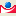 ВСЕГО713 220,3512 850,2495 979,6Администрация Чамзинского муниципального района Республики Мордовия900164 859,048 600,245 043,5Общегосударственные вопросы9000127 399,218 496,218 558,6Функционирование высшего должностного лица субъекта Российской Федерации и муниципального образования90001021 988,61 912,61 912,6Обеспечение деятельности Администрации Чамзинского муниципального района Республики Мордовия90001026501 988,61 912,61 912,6Глава Чамзинского муниципального района Республики Мордовия90001026511 988,61 912,61 912,6Расходы на обеспечение функций органов местного самоуправления 90001026510041120211,6200,5200,5Расходы на выплаты персоналу в целях обеспечения выполнения функций государственными (муниципальными) органами, казенными учреждениями, органами управления государственными внебюджетными фондами90001026510041120100211,6200,5200,5Расходы на выплаты персоналу государственных (муниципальных) органов90001026510041120120211,6200,5200,5Расходы на выплаты по оплате труда высшего должностного лица900010265100411501 690,11 712,11 712,1Расходы на выплаты персоналу в целях обеспечения выполнения функций государственными (муниципальными) органами, казенными учреждениями, органами управления государственными внебюджетными фондами900010265100411501001 690,11 712,11 712,1Расходы на выплаты персоналу государственных (муниципальных) органов900010265100411501201 690,11 712,11 712,1Поощрение достижения наилучших результатов по увеличению налогового потенциала9000102651007802086,90,00,0Расходы на выплаты персоналу в целях обеспечения выполнения функций государственными (муниципальными) органами, казенными учреждениями, органами управления государственными внебюджетными фондами9000102651007802010086,90,00,0Расходы на выплаты персоналу государственных (муниципальных) органов9000102651007802012086,90,00,0Функционирование Правительства Российской Федерации, высших исполнительных органов государственной власти субъектов Российской Федерации, местных администраций900010424 192,315 587,615 650,0Муниципальная программа "Развитие муниципальной службы в Чамзинском муниципальном районе Республики Мордовия"90001040105,05,05,0Основное мероприятие "Подготовка, переподготовка и повышение квалификации муниципальных служащих и лиц, замещающих муниципальные должности на постоянной основе"9000104010025,05,05,0Расходы на обеспечение функций органов местного самоуправления 900010401002411205,05,05,0Расходы на выплаты персоналу в целях обеспечения выполнения функций государственными (муниципальными) органами, казенными учреждениями, органами управления государственными внебюджетными фондами900010401002411201005,05,05,0Расходы на выплаты персоналу государственных (муниципальных) органов900010401002411201205,05,05,0Муниципальная программа "Развитие культуры и туризма в Чамзинском муниципальном районе" 900010405083,687,590,5Подпрограмма "Обеспечение условий реализации муниципальной программы" 900010405383,687,590,5Основное мероприятие "Обеспечение функций муниципального архива"90001040530283,687,590,5Осуществление государственных полномочий Республики Мордовия по хранению, комплектованию, учету и использованию архивных документов, находящихся в собственности Республики Мордовия и хранящихся в муниципальных архивах9000104053027751083,687,590,5Расходы на выплаты персоналу в целях обеспечения выполнения функций государственными (муниципальными) органами, казенными учреждениями, органами управления государственными внебюджетными фондами9000104053027751010071,972,374,8Расходы на выплаты персоналу государственных (муниципальных) органов9000104053027751012071,972,374,8Закупка товаров, работ и услуг для обеспечения государственных (муниципальных) нужд9000104053027751020011,715,215,7Иные закупки товаров, работ и услуг для обеспечения государственных (муниципальных) нужд9000104053027751024011,715,215,7Муниципальная программа Чамзинского муниципального района Республики Мордовия "Обеспечение доступным и комфортным жильем и коммунальными услугами граждан Российской Федерации" 90001042622,633,934,0Подпрограмма "Обеспечение жилыми помещениями детей-сирот и детей, оставшихся без попечения родителей, лиц из числа детей-сирот и детей, оставшихся без попечения родителей,  лиц, которые относились к категории детей-сирот и детей, оставшихся без попечения родителей, лиц из числа детей-сирот и детей, оставшихся без попечения родителей, и достигли возраста 23 лет в Чамзинском муниципальном районе Республики Мордовия"900010426222,633,934,0Основное мероприятие "Формирование списка детей-сирот и детей, оставшихся без попечения родителей, а также лиц из их числа, подлежащих обеспечению жилыми помещениями"90001042620122,633,934,0Осуществление государственных полномочий Республики Мордовия по обеспечению детей-сирот и детей, оставшихся без попечения родителей, лиц из числа детей-сирот и детей, оставшихся без попечения родителей, жилыми помещениями специализированного жилищного фонда900010426201Z082022,633,934,0Расходы на выплаты персоналу в целях обеспечения выполнения функций государственными (муниципальными) органами, казенными учреждениями, органами управления государственными внебюджетными фондами900010426201Z082010022,633,934,0Расходы на выплаты персоналу государственных (муниципальных) органов900010426201Z082012022,633,934,0Закупка товаров, работ и услуг для обеспечения государственных (муниципальных) нужд900010426201Z08202000,00,00,0Иные закупки товаров, работ и услуг для обеспечения государственных (муниципальных) нужд900010426201Z08202400,00,00,0Муниципальная программа "Укрепление общественного порядка и обеспечение общественной безопасности в Чамзинском муниципальном районе"9000104360810,8855,7889,9Основное мероприятие "Мероприятия по укреплению общественного порядка и обеспечению общественной безопасности в сфере охраны прав и интересов несовершеннолетних, предупреждение безнадзорности и беспризорности среди несовершеннолетних"900010436005506,0534,2555,5Осуществление государственных полномочий Республики Мордовия по профилактике безнадзорности и правонарушений несовершеннолетних, защите прав и законных интересов детей и подростков, предусмотренных Законом Республики Мордовия от 30 марта 2005 года № 26-З "Об организации деятельности комиссий по делам несовершеннолетних и защите их прав в Республике Мордовия"90001043600577030506,0534,2555,5Расходы на выплаты персоналу в целях обеспечения выполнения функций государственными (муниципальными) органами, казенными учреждениями, органами управления государственными внебюджетными фондами90001043600577030100476,6503,8524,1Расходы на выплаты персоналу государственных (муниципальных) органов90001043600577030120476,6503,8524,1Закупка товаров, работ и услуг для обеспечения государственных (муниципальных) нужд9000104360057703020029,430,431,4Иные закупки товаров, работ и услуг для обеспечения государственных (муниципальных) нужд9000104360057703024029,430,431,4Основное мероприятие "Реализация государственных полномочий в области законодательства об административных правонарушениях"900010436010304,8321,5334,4Осуществление государственных полномочий Республики Мордовия по созданию, материально-техническому и организационному обеспечению деятельности административных комиссий90001043601077020299,1315,5328,1Расходы на выплаты персоналу в целях обеспечения выполнения функций государственными (муниципальными) органами, казенными учреждениями, органами управления государственными внебюджетными фондами90001043601077020100284,4300,3312,4Расходы на выплаты персоналу государственных (муниципальных) органов90001043601077020120284,4300,3312,4Закупка товаров, работ и услуг для обеспечения государственных (муниципальных) нужд9000104360107702020014,715,215,7Иные закупки товаров, работ и услуг для обеспечения государственных (муниципальных) нужд9000104360107702024014,715,215,7Осуществление государственных полномочий Республики Мордовия по определению перечня должностных лиц, уполномоченных составлять протоколы об административных правонарушениях, предусмотренных Законом Республики Мордовия от 15 июня 2015 года N 38-З "Об административной ответственности на территории Республики Мордовия"900010436010771505,76,06,3Закупка товаров, работ и услуг для обеспечения государственных (муниципальных) нужд900010436010771502005,76,06,3Иные закупки товаров, работ и услуг для обеспечения государственных (муниципальных) нужд900010436010771502405,76,06,3Обеспечение деятельности Администрации Чамзинского муниципального района Республики Мордовия900010465022 881,714 197,114 207,1Непрограммные расходы в рамках обеспечения деятельности Администрации Чамзинского муниципального района Республики Мордовия900010465222 881,714 197,114 207,1Расходы на выплаты по оплате труда работников органов местного самоуправления 9000104652004111021 523,113 859,713 859,7Расходы на выплаты персоналу в целях обеспечения выполнения функций государственными (муниципальными) органами, казенными учреждениями, органами управления государственными внебюджетными фондами9000104652004111010021 523,113 859,713 859,7Расходы на выплаты персоналу государственных (муниципальных) органов9000104652004111012021 523,113 859,713 859,7Расходы на обеспечение функций органов местного самоуправления 90001046520041120515,1337,4347,4Расходы на выплаты персоналу в целях обеспечения выполнения функций государственными (муниципальными) органами, казенными учреждениями, органами управления государственными внебюджетными фондами90001046520041120100238,197,097,4Расходы на выплаты персоналу государственных (муниципальных) органов90001046520041120120238,197,097,4Закупка товаров, работ и услуг для обеспечения государственных (муниципальных) нужд90001046520041120200277,0240,4250,0Иные закупки товаров, работ и услуг для обеспечения государственных (муниципальных) нужд90001046520041120240277,0240,4250,0Поощрение достижения наилучших результатов по увеличению налогового потенциала90001046520078020843,50,00,0Расходы на выплаты персоналу в целях обеспечения выполнения функций государственными (муниципальными) органами, казенными учреждениями, органами управления государственными внебюджетными фондами90001046520078020100843,50,00,0Расходы на выплаты персоналу государственных (муниципальных) органов90001046520078020120843,50,00,0Непрограммные расходы главных распорядителей средств бюджета Чамзинского муниципального района Республики Мордовия900010489388,6408,4423,5Непрограммные расходы в рамках обеспечения деятельности главных распорядителей средств бюджета Чамзинского муниципального района Республики Мордовия9000104891388,6408,4423,5Осуществление государственных полномочий Республики Мордовия по ведению учета в качестве нуждающихся в жилых помещениях граждан, которые в соответствии с законодательством Республики Мордовия имеют право на государственную поддержку в строительстве или приобретении жилья90001048910077540359,5379,3394,4Расходы на выплаты персоналу в целях обеспечения выполнения функций государственными (муниципальными) органами, казенными учреждениями, органами управления государственными внебюджетными фондами90001048910077540100344,8364,1378,7Расходы на выплаты персоналу государственных (муниципальных) органов90001048910077540120344,8364,1378,7Закупка товаров, работ и услуг для обеспечения государственных (муниципальных) нужд9000104891007754020014,715,215,7Иные закупки товаров, работ и услуг для обеспечения государственных (муниципальных) нужд9000104891007754024014,715,215,7Осуществление государственных полномочий Республики Мордовия по квотированию рабочих мест для трудоустройства граждан, особо нуждающихся в социальной защите900010489100775603,63,63,6Закупка товаров, работ и услуг для обеспечения государственных (муниципальных) нужд900010489100775602003,63,63,6Иные закупки товаров, работ и услуг для обеспечения государственных (муниципальных) нужд900010489100775602403,63,63,6Осуществление государственных полномочий Республики Мордовия по установлению регулируемых тарифов на перевозки пассажиров и багажа автомобильным транспортом и городским наземным электрическим транспортом по муниципальным маршрутам регулярных перевозок в границах соответствующего муниципального образования9000104891007758025,525,525,5Расходы на выплаты персоналу в целях обеспечения выполнения функций государственными (муниципальными) органами, казенными учреждениями, органами управления государственными внебюджетными фондами9000104891007758010020,820,820,8Расходы на выплаты персоналу государственных (муниципальных) органов9000104891007758012020,820,820,8Закупка товаров, работ и услуг для обеспечения государственных (муниципальных) нужд900010489100775802004,74,74,7Иные закупки товаров, работ и услуг для обеспечения государственных (муниципальных) нужд900010489100775802404,74,74,7Другие общегосударственные вопросы90001131 218,3996,0996,0Муниципальная программа развития сельского хозяйства и регулирования рынков сельскохозяйственной продукции, сырья и продовольствия в Чамзинском муниципальном районе9000113090150,0150,0150,0Подпрограмма "Техническая и технологическая модернизация, инновационное развитие"9000113094150,0150,0150,0Основное мероприятие "Развитие консультационной помощи сельскохозяйственным товаропроизводителям"900011309402150,0150,0150,0Мероприятия, связанные с муниципальным управлением90001130940241210150,0150,0150,0Закупка товаров, работ и услуг для обеспечения государственных (муниципальных) нужд90001130940241210200150,0150,0150,0Иные закупки товаров, работ и услуг для обеспечения государственных (муниципальных) нужд90001130940241210240150,0150,0150,0Муниципальная программа "Оформление права собственности на муниципальные и бесхозяйные объекты недвижимого имущества, расположенные на территории Чамзинского муниципального района"9000113350690,0570,0570,0Основное мероприятие «Оформление технической документации, постановка на кадастровый учет муниципальных объектов, и бесхозяйных объектов недвижимого имущества (объекты капитального строительства, в том числе объекты ЖКХ и линейные объекты)»900011335001209,0300,0300,0Оценка недвижимости, признание прав и регулирование отношений по муниципальной собственности90001133500142200209,0300,0300,0Закупка товаров, работ и услуг для обеспечения государственных (муниципальных) нужд90001133500142200200209,0300,0300,0Иные закупки товаров, работ и услуг для обеспечения государственных (муниципальных) нужд90001133500142200240209,0300,0300,0Основное мероприятие «Проведение кадастровых работ по формированию и постановке на государственный кадастровый учет земельных участков, занятых муниципальными объектами капитального строительства»900011335002150,050,050,0Оценка недвижимости, признание прав и регулирование отношений по муниципальной собственности90001133500242200150,050,050,0Закупка товаров, работ и услуг для обеспечения государственных (муниципальных) нужд90001133500242200200150,050,050,0Иные закупки товаров, работ и услуг для обеспечения государственных (муниципальных) нужд90001133500242200240150,050,050,0Основное мероприятие «Оценка муниципальных объектов и бесхозяйных объектов недвижимого имущества (объекты капитального строительства, в том числе объекты ЖКХ и линейные объекты)»900011335003160,050,050,0Оценка недвижимости, признание прав и регулирование отношений по муниципальной собственности90001133500342200160,050,050,0Закупка товаров, работ и услуг для обеспечения государственных (муниципальных) нужд90001133500342200200160,050,050,0Иные закупки товаров, работ и услуг для обеспечения государственных (муниципальных) нужд90001133500342200240160,050,050,0Основное мероприятие «Проведение кадастровых работ по формированию земельных участков неразграниченной собственности для реализации (предоставления в аренду) через торги»90001133500451,050,050,0Оценка недвижимости, признание прав и регулирование отношений по муниципальной собственности9000113350044220051,050,050,0Закупка товаров, работ и услуг для обеспечения государственных (муниципальных) нужд9000113350044220020051,050,050,0Иные закупки товаров, работ и услуг для обеспечения государственных (муниципальных) нужд9000113350044220024051,050,050,0Основное мероприятие «Определение рыночной стоимости земельных участков, государственная собственность на которые не разграничена с целью их продажи путем проведения торгов (аукционов)»90001133500530,030,030,0Оценка недвижимости, признание прав и регулирование отношений по муниципальной собственности9000113350054220030,030,030,0Закупка товаров, работ и услуг для обеспечения государственных (муниципальных) нужд9000113350054220020030,030,030,0Иные закупки товаров, работ и услуг для обеспечения государственных (муниципальных) нужд9000113350054220024030,030,030,0Основное мероприятие «Определение рыночной величины арендной платы за пользование земельными участками, государственная собственность на которые не разграничена с целью их предоставления в арену путем проведения торгов (аукционов)»90001133500620,020,020,0Оценка недвижимости, признание прав и регулирование отношений по муниципальной собственности9000113350064220020,020,020,0Закупка товаров, работ и услуг для обеспечения государственных (муниципальных) нужд9000113350064220020020,020,020,0Иные закупки товаров, работ и услуг для обеспечения государственных (муниципальных) нужд9000113350064220024020,020,020,0Основное мероприятие «Организация и проведение торгов по реализации земельных участков и объектов недвижимого имущества, находящегося в муниципальной собственности»90001133500750,050,050,0Оценка недвижимости, признание прав и регулирование отношений по муниципальной собственности9000113350074220050,050,050,0Закупка товаров, работ и услуг для обеспечения государственных (муниципальных) нужд9000113350074220020050,050,050,0Иные закупки товаров, работ и услуг для обеспечения государственных (муниципальных) нужд9000113350074220024050,050,050,0Основное мероприятие «Организация и проведение торгов по продаже права заключения договоров аренды в отношении земельных участков и объектов недвижимого имущества, находящегося в муниципальной собственности»90001133500820,020,020,0Оценка недвижимости, признание прав и регулирование отношений по муниципальной собственности9000113350084220020,020,020,0Закупка товаров, работ и услуг для обеспечения государственных (муниципальных) нужд9000113350084220020020,020,020,0Иные закупки товаров, работ и услуг для обеспечения государственных (муниципальных) нужд9000113350084220024020,020,020,0Непрограммные расходы главных распорядителей средств бюджета Чамзинского муниципального района Республики Мордовия900011389378,3276,0276,0Непрограммные расходы в рамках обеспечения деятельности главных распорядителей средств бюджета Чамзинского муниципального района Республики Мордовия9000113891378,3276,0276,0Выплаты лицам, удостоенным звания «Почетный гражданин»9000113891000206010,020,020,0Социальное обеспечение и иные выплаты населению9000113891000206030010,020,020,0Публичные нормативные выплаты гражданам несоциального характера9000113891000206033010,020,020,0Мероприятия, связанные с муниципальным управлением90001138910041210368,3256,0256,0Закупка товаров, работ и услуг для обеспечения государственных (муниципальных) нужд90001138910041210200368,3256,0256,0Иные закупки товаров, работ и услуг для обеспечения государственных (муниципальных) нужд90001138910041210240368,3256,0256,0Национальная безопасность и правоохранительная деятельность900031 811,864,064,0 Защита населения и территории от чрезвычайных ситуаций природного и техногенного характера, пожарная безопасность 90003101 761,814,014,0Муниципальная программа "Защита населения и территорий от чрезвычайных ситуаций, обеспечение пожарной безопасности и безопасности людей на водных объектах на территории Чамзинского муниципального района"900031040014,014,014,0Основное мероприятие "Обеспечение защиты населения и территории Чамзинского муниципального района от чрезвычайных ситуаций"9000310400011,01,01,0Мероприятия по снижению рисков и смягчению последствий чрезвычайных ситуаций900031040001421301,01,01,0Закупка товаров, работ и услуг для обеспечения государственных (муниципальных) нужд900031040001421302001,01,01,0Иные закупки товаров, работ и услуг для обеспечения государственных (муниципальных) нужд900031040001421302401,01,01,0Основное мероприятие «Укрепление материально-технической базы органов управления гражданской обороной и звена территориальной подсистемы РСЧС Чамзинского муниципального района»90003104000313,013,013,0Мероприятия по снижению рисков и смягчению последствий чрезвычайных ситуаций9000310400034213013,013,013,0Закупка товаров, работ и услуг для обеспечения государственных (муниципальных) нужд9000310400034213020013,013,013,0Иные закупки товаров, работ и услуг для обеспечения государственных (муниципальных) нужд9000310400034213024013,013,013,0Непрограммные расходы главных распорядителей средств бюджета Чамзинского муниципального района Республики Мордовия9000310891 747,80,00,0Непрограммные расходы в рамках обеспечения деятельности главных распорядителей средств бюджета Чамзинского муниципального района Республики Мордовия90003108911 747,80,00,0Размещение и питание граждан Российской Федерации, иностранных граждан и лиц без гражданства, постоянно проживающих на территории Украины, а также на территориях субъектов Российской Федерации, на которых введены максимальный и средний уровни реагирования, вынужденно покинувших жилые помещения и находившихся в пунктах временного размещения и питания на территории Российской Федерации, за счет средств резервного фонда Правительства Российской Федерации900031089100569401 747,80,00,0Закупка товаров, работ и услуг для обеспечения государственных (муниципальных) нужд900031089100569402001 747,80,00,0Иные закупки товаров, работ и услуг для обеспечения государственных (муниципальных) нужд900031089100569402401 747,80,00,0Другие вопросы  в области национальной безопасности и правоохранительной деятельности900031450,050,050,0Муниципальная программа "Укрепление общественного порядка и обеспечение общественной безопасности в Чамзинском муниципальном районе"900031436050,050,050,0Основное мероприятие "Оказание поддержки общественным инициативам, направленным на укрепление гражданского единства, гармонизацию межнациональных отношений и этнокультурное развитие народов, проживающих на территории Чамзинского муниципального района"90003143600450,050,050,0Мероприятия по укреплению общественного порядка и обеспечению общественной безопасности9000314360044230050,050,050,0Закупка товаров, работ и услуг для обеспечения государственных (муниципальных) нужд9000314360044230020050,050,050,0Иные закупки товаров, работ и услуг для обеспечения государственных (муниципальных) нужд9000314360044230024050,050,050,0Национальная экономика90004103 349,912 192,311 024,2Сельское хозяйство и рыболовство90004052 628,32 864,73 113,7Муниципальная программа развития сельского хозяйства и регулирования рынков сельскохозяйственной продукции, сырья и продовольствия в Чамзинском муниципальном районе 90004050902 628,32 864,73 113,7Подпрограмма "Развитие ветеринарной службы"90004050931 402,41 324,51 246,5Основное мероприятие "Организация мероприятий при осуществлении деятельности по обращению с животными без владельцев"9000405093011 402,41 324,51 246,5Осуществление государственных полномочий Республики Мордовия по организации мероприятий при осуществлении деятельности по обращению с животными без владельцев900040509301772201 402,41 324,51 246,5Закупка товаров, работ и услуг для обеспечения государственных (муниципальных) нужд900040509301772202001 402,41 324,51 246,5Иные закупки товаров, работ и услуг для обеспечения государственных (муниципальных) нужд900040509301772202401 402,41 324,51 246,5Подпрограмма "Поддержка и развитие кадрового потенциала"90004050951 225,91 540,21 867,2Основное мероприятие "Стимулирование обучения и закрепления молодых специалистов в сельскохозяйственном производстве"9000405095011 225,91 540,21 867,2Осуществление государственных полномочий Республики Мордовия по предоставлению стипендии студентам, обучающимся по очной форме обучения за счет бюджетных ассигнований федерального бюджета, республиканского бюджета Республики Мордовия по сельскохозяйственным профессиям, специальностям, направлениям подготовки и взявшим на себя обязательство трудоустроиться в сельскохозяйственные организации или организации системы государственной ветеринарной службы в течение месяца после получения диплома либо после завершения военной службы по призыву и отработать в них не менее 5 лет, установленной Указом Главы Республики Мордовия от 27 февраля 2015 года № 91-УГ "О дополнительных мерах по подготовке и закреплению молодых специалистов в сельскохозяйственном производстве"90004050950177160218,0374,9547,8Социальное обеспечение и иные выплаты населению90004050950177160300218,0374,9547,8Иные выплаты населению90004050950177160360218,0374,9547,8Осуществление государственных полномочий Республики Мордовия по предоставлению ежемесячной денежной выплаты молодым специалистам, трудоустроившимся в сельскохозяйственные организации и организации системы государственной ветеринарной службы не позднее года окончания образовательных организаций либо после завершения военной службы по призыву и взявшим на себя обязательство отработать не менее 5 лет с даты заключения договора о предоставлении выплат, установленной Указом Главы Республики Мордовия от 27 февраля 2015 года № 91-УГ "О дополнительных мерах по подготовке и закреплению молодых специалистов в сельскохозяйственном производстве"900040509501772001 007,91 165,31 319,4Социальное обеспечение и иные выплаты населению900040509501772003001 007,91 165,31 319,4Иные выплаты населению900040509501772003601 007,91 165,31 319,4Дорожное хозяйство (дорожные фонды)900040997 147,81 903,22 198,5Муниципальная программа "Развитие автомобильных дорог в Чамзинском муниципальном районе Республики Мордовия"9000409136 896,01 903,22 198,5Основное мероприятие "Капитальный ремонт, ремонт и содержание автомобильных дорог общего пользования местного значения"9000409130016 896,01 903,22 198,5Капитальный ремонт автомобильных дорог общего пользования местного значения и искусственных сооружений на них900040913001420102 489,81 903,22 198,5Закупка товаров, работ и услуг для обеспечения государственных (муниципальных) нужд900040913001420102002 489,81 903,22 198,5Иные закупки товаров, работ и услуг для обеспечения государственных (муниципальных) нужд900040913001420102402 489,81 903,22 198,5Капитальный ремонт и ремонт автомобильных дорог общего пользования местного значения900040913001S62604 406,20,00,0Закупка товаров, работ и услуг для обеспечения государственных (муниципальных) нужд900040913001S62602004 406,20,00,0Иные закупки товаров, работ и услуг для обеспечения государственных (муниципальных) нужд900040913001S62602404 406,20,00,0Муниципальная программа Чамзинского муниципального района Республики Мордовия "Комплексное развитие сельских территорий"900040922090 251,80,00,0Подпрограмма "Создание и развитие инфраструктуры на сельских территориях"900040922290 251,80,00,0Основное мероприятие «Развитие транспортной инфраструктуры на сельских территориях»90004092220390 251,80,00,0Развитие транспортной инфраструктуры на сельских территориях900040922203L372590 251,80,00,0Капитальные вложения в объекты государственной (муниципальной) собственности900040922203L372540090 251,80,00,0Бюджетные инвестиции900040922203L372541090 251,80,00,0Другие вопросы в области национальной экономики90004123 573,87 424,45 712,0Муниципальная программа "Развитие и поддержка малого и среднего предпринимательства Чамзинского муниципального района"900041229030,040,040,0Основное мероприятие "Информационное, консультационное обеспечение малого и среднего бизнеса, повышение квалификации кадров"90004122900310,010,010,0Мероприятия по поддержке субъектов малого и среднего предпринимательства9000412290034206010,010,010,0Закупка товаров, работ и услуг для обеспечения государственных (муниципальных) нужд9000412290034206020010,010,010,0Иные закупки товаров, работ и услуг для обеспечения государственных (муниципальных) нужд9000412290034206024010,010,010,0Основное мероприятие "Формирование благоприятной социальной среды для малого и среднего предпринимательства"90004122900420,030,030,0Мероприятия по поддержке субъектов малого и среднего предпринимательства9000412290044206020,030,030,0Закупка товаров, работ и услуг для обеспечения государственных (муниципальных) нужд9000412290044206020020,030,030,0Иные закупки товаров, работ и услуг для обеспечения государственных (муниципальных) нужд9000412290044206024020,030,030,0Муниципальная программа "Оформление права собственности на муниципальные и бесхозяйные объекты недвижимого имущества, расположенные на территории Чамзинского муниципального района"9000412353 543,87 384,45 672,0Основное мероприятие "Проведение комплексных кадастровых работ на территории Чамзинского муниципального района"9000412350093 543,87 384,45 672,0Организация проведения комплексных кадастровых работ900041235009L51103 543,87 384,45 672,0Закупка товаров, работ и услуг для обеспечения государственных (муниципальных) нужд900041235009L51102003 543,87 384,45 672,0Иные закупки товаров, работ и услуг для обеспечения государственных (муниципальных) нужд900041235009L51102403 543,87 384,45 672,0Жилищно-коммунальное хозяйство9000520 394,63 098,81 898,8Жилищное хозяйство900050110 270,2335,4335,4Муниципальная программа Чамзинского муниципального района Республики Мордовия "Комплексное развитие сельских территорий"9000501229 897,10,00,0Подпрограмма "Создание условий для обеспечения доступным и комфортным жильем сельского населения"90005012219 897,10,00,0Основное мероприятие "Улучшение жилищных условий граждан, проживающих на сельских территориях"9000501221019 897,10,00,0Строительство (приобретение) жилья, предоставляемого по договору найма жилого помещения900050122101L57629 897,10,00,0Капитальные вложения в объекты государственной (муниципальной) собственности900050122101L57624009 897,10,00,0Бюджетные инвестиции900050122101L57624109 897,10,00,0Муниципальная программа "Модернизация и реформирование жилищно-коммунального хозяйства в Чамзинском муниципальном районе Республики Мордовия" 9000501270373,1335,4335,4Основное мероприятие "Капитальный ремонт МКД"900050127006373,1335,4335,4Взнос на капитальный ремонт общего имущества в многоквартирном доме90005012700642360373,1335,4335,4Закупка товаров, работ и услуг для обеспечения государственных (муниципальных) нужд90005012700642360200373,1335,4335,4Иные закупки товаров, работ и услуг для обеспечения государственных (муниципальных) нужд90005012700642360240373,1335,4335,4Коммунальное хозяйство900050210 124,52 763,41 563,4Муниципальная программа Чамзинского муниципального района Республики Мордовия "Комплексное развитие сельских территорий"90005022265,90,00,0Подпрограмма "Создание и развитие инфраструктуры на сельских территориях"900050222265,90,00,0Основное мероприятие "Современный облик сельских территорий"90005022220465,90,00,0Строительство канализационного коллектора с очистными сооружениями мощностью 8000 куб.м. в сутки в р.п. Комсомольский Чамзинского муниципального района Республики Мордовия9000502222042500365,90,00,0Капитальные вложения в объекты государственной (муниципальной) собственности9000502222042500340065,90,00,0Бюджетные инвестиции9000502222042500341065,90,00,0Муниципальная программа "Модернизация и реформирование жилищно-коммунального хозяйства в Чамзинском муниципальном районе Республики Мордовия" 900050227010 058,62 763,41 563,4Основное мероприятие "Модернизация объектов водоснабжения"900050227003584,90,00,0Мероприятия в области жилищно-коммунального хозяйства90005022700342020434,90,00,0Закупка товаров, работ и услуг для обеспечения государственных (муниципальных) нужд90005022700342020200434,90,00,0Иные закупки товаров, работ и услуг для обеспечения государственных (муниципальных) нужд90005022700342020240434,90,00,0Осуществление полномочий городского поселения по организации в границах поселения электро-, тепло-, газо- и водоснабжения населения, водоотведения, снабжения населения топливом в пределах полномочий, установленных законодательством Российской Федерации90005022700344502150,00,00,0Закупка товаров, работ и услуг для обеспечения государственных (муниципальных) нужд90005022700344502200150,00,00,0Иные закупки товаров, работ и услуг для обеспечения государственных (муниципальных) нужд90005022700344502240150,00,00,0Основное мероприятие «Модернизация объектов водоотведения»9000502270040,01 200,00,0Обеспечение мероприятий по модернизации систем коммунальной инфраструктуры900050227004L11300,01 200,00,0Капитальные вложения в объекты государственной (муниципальной) собственности900050227004L11304000,01 200,00,0Бюджетные инвестиции900050227004L11304100,01 200,00,0Основное мероприятие «Текущий, капитальный ремонт объектов теплоснабжения, находящихся в муниципальной собственности,  приобретение оборудования, подлежащего установке на данных объектах и для пополнения муниципального аварийного резерва»9000502270079 473,70,00,0Текущий и капитальный ремонт объектов теплоснабжения, водоснабжения и водоотведения, находящихся в муниципальной собственности 900050227007S62309 473,70,00,0Закупка товаров, работ и услуг для обеспечения государственных (муниципальных) нужд900050227007S62302009 473,70,00,0Иные закупки товаров, работ и услуг для обеспечения государственных (муниципальных) нужд900050227007S62302409 473,70,00,0Основное мероприятие «Текущий, капитальный ремонт объектов водоснабжения и водоотведения, находящихся в муниципальной собственности, приобретение оборудования, подлежащего установке на данных объектах и для пополнения муниципального аварийного резерва»9000502270080,01 000,01 000,0Текущий и капитальный ремонт объектов теплоснабжения, водоснабжения и водоотведения, находящихся в муниципальной собственности 900050227008S62300,01 000,01 000,0Закупка товаров, работ и услуг для обеспечения государственных (муниципальных) нужд900050227008S62302000,01 000,01 000,0Иные закупки товаров, работ и услуг для обеспечения государственных (муниципальных) нужд900050227008S62302400,01 000,01 000,0Основное мероприятие «Пополнение муниципальных аварийных резервов материальных ресурсов»9000502270090,0563,4563,4Текущий и капитальный ремонт объектов теплоснабжения, водоснабжения и водоотведения, находящихся в муниципальной собственности 900050227009S62300,0563,4563,4Закупка товаров, работ и услуг для обеспечения государственных (муниципальных) нужд900050227009S62302000,0563,4563,4Иные закупки товаров, работ и услуг для обеспечения государственных (муниципальных) нужд900050227009S62302400,0563,4563,4Охрана окружающей среды900063 878,72 500,02 500,0Охрана объектов растительного и животного мира и среды их обитания90006030,00,00,0Муниципальная программа "Охрана окружающей среды и повышение экологической безопасности" 9000603140,00,00,0Основное мероприятие «Эксплуатация межмуниципальной системы коммунальной инфраструктуры в области обращения с твердыми коммунальными отходами на территории Чамзинского муниципального района Республики Мордовия»9000603140010,00,00,0Осуществление полномочий городского поселения по участию в организации деятельности по накоплению (в том числе раздельному накоплению) и транспортированию твердых коммунальных отходов900060314001445040,00,00,0Закупка товаров, работ и услуг для обеспечения государственных (муниципальных) нужд900060314001445042000,00,00,0Иные закупки товаров, работ и услуг для обеспечения государственных (муниципальных) нужд900060314001445042400,00,00,0Другие вопросы в области охраны окружающей среды90006053 878,72 500,02 500,0Муниципальная программа "Охрана окружающей среды и повышение экологической безопасности" 90006051403 878,72 500,02 500,0Основное мероприятие «Организация и проведение экологических мероприятий для различных слоев населения, в том числе информационное просвещение»9000605140063 878,72 500,02 500,0Мероприятия в области охраны окружающей среды900060514006420503 878,72 500,02 500,0Закупка товаров, работ и услуг для обеспечения государственных (муниципальных) нужд900060514006420502003 878,72 500,02 500,0Иные закупки товаров, работ и услуг для обеспечения государственных (муниципальных) нужд900060514006420502403 878,72 500,02 500,0Образование9000710,020,020,0Профессиональная подготовка, переподготовка и повышение квалификации900070510,020,020,0Муниципальная программа "Развитие муниципальной службы в Чамзинском муниципальном районе Республики Мордовия"9000705010,010,010,0Основное мероприятие "Подготовка, переподготовка и повышение квалификации муниципальных служащих и лиц, замещающих муниципальные должности на постоянной основе"9000705010020,010,010,0Расходы на обеспечение функций органов местного самоуправления 900070501002411200,010,010,0Закупка товаров, работ и услуг для обеспечения государственных (муниципальных) нужд900070501002411202000,010,010,0Иные закупки товаров, работ и услуг для обеспечения государственных (муниципальных) нужд900070501002411202400,010,010,0Муниципальная программа "Энергосбережение и повышение энергетической эффективности в Чамзинском муниципальном районе Республики Мордовия"90007051210,010,010,0Основное мероприятие "Повышение энергоэффективности в бюджетной сфере"90007051200310,010,010,0Мероприятия по энергосбережению и повышению энергоэффективности9000705120034209010,010,010,0Закупка товаров, работ и услуг для обеспечения государственных (муниципальных) нужд9000705120034209020010,010,010,0Иные закупки товаров, работ и услуг для обеспечения государственных (муниципальных) нужд9000705120034209024010,010,010,0Культура, кинематография90008465,01 080,00,0Культура9000801465,01 080,00,0Муниципальная программа Чамзинского муниципального района Республики Мордовия "Комплексное развитие сельских территорий"9000801220,01 080,00,0Подпрограмма "Создание и развитие инфраструктуры на сельских территориях"90008012220,01 080,00,0Основное мероприятие "Современный облик сельских территорий"9000801222040,01 080,00,0Реконструкция Дома культуры «Цементник» в р.п. Комсомольский на 400 мест900080122204250020,01 080,00,0Закупка товаров, работ и услуг для обеспечения государственных (муниципальных) нужд900080122204250022000,01 080,00,0Иные закупки товаров, работ и услуг для обеспечения государственных (муниципальных) нужд900080122204250022400,01 080,00,0Непрограммные расходы главных распорядителей средств бюджета Чамзинского муниципального района Республики Мордовия900080189465,00,00,0Непрограммные расходы в рамках обеспечения деятельности главных распорядителей средств бюджета Чамзинского муниципального района Республики Мордовия9000801891465,00,00,0Приобретение имущества в  муниципальную собственность90008018910042430465,00,00,0Капитальные вложения в объекты государственной (муниципальной) собственности90008018910042430400465,00,00,0Бюджетные инвестиции90008018910042430410465,00,00,0Социальная политика900106 241,69 948,99 777,9Пенсионное обеспечение90010011 880,21 780,61 851,8Муниципальная программа "Развитие муниципальной службы в Чамзинском муниципальном районе Республики Мордовия"9001001011 880,21 780,61 851,8Основное мероприятие "Обеспечение государственных гарантий муниципальных служащих"9001001010031 880,21 780,61 851,8Доплаты к пенсиям муниципальных служащих Республики Мордовия900100101003030101 880,21 780,61 851,8Социальное обеспечение и иные выплаты населению900100101003030103001 880,21 780,61 851,8Публичные нормативные социальные выплаты гражданам900100101003030103101 880,21 780,61 851,8Социальное обеспечение населения90010031 269,71 538,61 296,4Муниципальная программа развития сельского хозяйства и регулирования рынков сельскохозяйственной продукции, сырья и продовольствия в Чамзинском муниципальном районе 9001003091 269,71 538,61 296,4Подпрограмма "Поддержка и развитие кадрового потенциала"90010030951 269,71 538,61 296,4Основное мероприятие "Стимулирование обучения и закрепления молодых специалистов в сельскохозяйственном производстве"9001003095011 269,71 538,61 296,4Осуществление государственных полномочий Республики Мордовия по предоставлению компенсационной выплаты молодым специалистам, трудоустроившимся в сельскохозяйственные организации и организации системы государственной ветеринарной службы не позднее года окончания образовательных организаций либо после завершения военной службы по призыву и взявшим на себя обязательство отработать не менее 5 лет с даты заключения договора о предоставлении выплат, установленной Указом Главы Республики Мордовия от 27 февраля 2015 года № 91-УГ "О дополнительных мерах по подготовке и закреплению молодых специалистов в сельскохозяйственном производстве"900100309501771901 269,71 538,61 296,4Социальное обеспечение и иные выплаты населению900100309501771903001 269,71 538,61 296,4Публичные нормативные социальные выплаты гражданам100309501771903101 269,71 538,61 296,4Охрана семьи и детства90010042 991,76 529,76 529,7Муниципальная программа Чамзинского муниципального района Республики Мордовия "Обеспечение доступным и комфортным жильем и коммунальными услугами граждан Российской Федерации" 9001004262 887,66 425,66 425,6Подпрограмма "Обеспечение жилыми помещениями детей-сирот и детей, оставшихся без попечения родителей, лиц из числа детей-сирот и детей, оставшихся без попечения родителей,  лиц, которые относились к категории детей-сирот и детей, оставшихся без попечения родителей, лиц из числа детей-сирот и детей, оставшихся без попечения родителей, и достигли возраста 23 лет в Чамзинском муниципальном районе Республики Мордовия"90010042622 887,66 425,66 425,6Основное мероприятие "Предоставление жилых помещений специализированного жилищного фонда детям-сиротам и детям, оставшимся без попечения родителей, лицам из их числа"9001004262032 887,66 425,66 425,6Осуществление государственных полномочий Республики Мордовия по обеспечению детей-сирот и детей, оставшихся без попечения родителей, лиц из числа детей-сирот и детей, оставшихся без попечения родителей, жилыми помещениями специализированного жилищного фонда900100426203R08200,06 425,66 425,6Капитальные вложения в объекты государственной (муниципальной) собственности900100426203R08204000,06 425,66 425,6Бюджетные инвестиции900100426203R08204100,06 425,66 425,6Осуществление государственных полномочий Республики Мордовия по обеспечению детей-сирот и детей, оставшихся без попечения родителей, лиц из числа детей-сирот и детей, оставшихся без попечения родителей, жилыми помещениями специализированного жилищного фонда900100426203Z08202 887,60,00,0Капитальные вложения в объекты государственной (муниципальной) собственности900100426203Z08204002 887,60,00,0Бюджетные инвестиции900100426203Z08204102 887,60,00,0Непрограммные расходы главных распорядителей средств бюджета Чамзинского муниципального района Республики Мордовия9001004890104,1104,1104,1Непрограммные расходы в рамках обеспечения деятельности главных распорядителей средств бюджета Чамзинского муниципального района Республики Мордовия9001004891104,1104,1104,1Осуществление государственных полномочий Республики Мордовия по назначению и предоставлению единовременной денежной выплаты на капитальный ремонт жилых помещений, единственными собственниками которых являются дети-сироты и дети, оставшиеся без попечения родителей, а также лица из числа детей-сирот и детей, оставшихся без попечения родителей90010048910077110104,1104,1104,1Социальное обеспечение и иные выплаты населению90010048910077110300104,1104,1104,1Публичные нормативные социальные выплаты гражданам90010048910077110310104,1104,1104,1Другие вопросы в области социальной политики9001006100,0100,0100,0Муниципальная программа "Социальная поддержка граждан" 9001006030100,0100,0100,0Подпрограмма "Поддержка социально ориентированных некоммерческих организаций"9001006032100,0100,0100,0Основное мероприятие "Оказание финансовой поддержки СОНКО"900100603201100,0100,0100,0Субсидии на поддержку социально ориентированных некоммерческих организаций90010060320191010100,0100,0100,0Предоставление субсидий бюджетным, автономным учреждениям и иным некоммерческим организациям90010060320191010600100,0100,0100,0Субсидии некоммерческим организациям (за исключением государственных (муниципальных) учреждений, государственных корпораций (компаний), публично-правовых компаний)90010060320191010630100,0100,0100,0Физическая культура и спорт90011108,20,00,0Физическая культура9001101108,20,00,0Муниципальная программа Чамзинского муниципального района Республики Мордовия "Комплексное развитие сельских территорий"900110122108,20,00,0Подпрограмма "Создание и развитие инфраструктуры на сельских территориях"9001101222108,20,00,0Основное мероприятие "Современный облик сельских территорий"900110122204108,20,00,0Строительство многофункционального социально-спортивного центра в р.п. Комсомольский Чамзинского муниципального района Республики Мордовия90011012220425001108,20,00,0Капитальные вложения в объекты государственной (муниципальной) собственности90011012220425001400108,20,00,0Бюджетные инвестиции90011012220425001410108,20,00,0Средства массовой информации900121 200,01 200,01 200,0Периодическая печать и издательства90012021 200,01 200,01 200,0Муниципальная программа "Социальная поддержка граждан" 90012020301 200,01 200,01 200,0Подпрограмма "Поддержка социально ориентированных некоммерческих организаций"90012020321 200,01 200,01 200,0Основное мероприятие "Оказание финансовой поддержки СОНКО"9001202032011 200,01 200,01 200,0Субсидии на поддержку социально ориентированных некоммерческих организаций900120203201910101 200,01 200,01 200,0Предоставление субсидий бюджетным, автономным учреждениям и иным некоммерческим организациям900120203201910106001 200,01 200,01 200,0Субсидии некоммерческим организациям (за исключением государственных (муниципальных) учреждений, государственных корпораций (компаний), публично-правовых компаний)900120203201910106301 200,01 200,01 200,0Финансовое управление администрации Чамзинского муниципального района Республики Мордовия90141 375,831 680,732 843,9Общегосударственные вопросы9010124 098,616 671,217 394,3Функционирование Правительства Российской Федерации, высших исполнительных органов государственной власти субъектов Российской Федерации, местных администраций90101040,0218,4218,4Муниципальная программа повышения эффективности управления муниципальными финансами в Чамзинском муниципальном районе Республики Мордовия 9010104170,0218,4218,4Подпрограмма "Повышение эффективности межбюджетных отношений"90101041730,0218,4218,4Основное мероприятие "Обеспечение осуществления органами местного самоуправления поселений отдельных полномочий Чамзинского муниципального района Республики Мордовия"9010104173030,0218,4218,4Иные межбюджетные трансферты на осуществление переданных полномочий по созданию условий для массового отдыха жителей поселения и организации обустройства мест массового отдыха населения, включая обеспечение свободного доступа граждан к водным объектам общего пользования и их береговым полосам901010417303441050,072,872,8Межбюджетные трансферты901010417303441055000,072,872,8Иные межбюджетные трансферты901010417303441055400,072,872,8 Иные межбюджетные трансферты на осуществление переданных полномочий по осуществлению мероприятий по обеспечению безопасности людей на водных объектах, охране их жизни и здоровья 901010417303441080,072,872,8Межбюджетные трансферты901010417303441085000,072,872,8Иные межбюджетные трансферты901010417303441085400,072,872,8Иные межбюджетные трансферты на осуществление переданных полномочий по осуществлению в пределах, установленных водным законодательством Российской Федерации, полномочий собственника водных объектов, информированию населения об ограничениях их использования901010417303441090,072,872,8Межбюджетные трансферты901010417303441095000,072,872,8Иные межбюджетные трансферты901010417303441095400,072,872,8Обеспечение деятельности финансовых, налоговых и таможенных органов и органов финансового (финансово-бюджетного) надзора90101067 340,95 591,65 606,8Муниципальная программа повышения эффективности управления муниципальными финансами в Чамзинском муниципальном районе Республики Мордовия 90101061707 340,95 591,65 606,8Подпрограмма "Эффективное использование бюджетного потенциала"90101061717 340,95 591,65 606,8Основное мероприятие "Совершенствование бюджетного процесса, формирование бюджета Чамзинского муниципального района на очередной финансовый год и на плановый период"9010106171017 288,95 538,05 551,6Расходы на выплаты по оплате труда работников органов местного самоуправления 901010617101411106 789,85 311,15 311,1Расходы на выплаты персоналу в целях обеспечения выполнения функций государственными (муниципальными) органами, казенными учреждениями, органами управления государственными внебюджетными фондами901010617101411101006 789,85 311,15 311,1Расходы на выплаты персоналу государственных (муниципальных) органов901010617101411101206 789,85 311,15 311,1Расходы на обеспечение функций органов местного самоуправления 90101061710141120218,2226,9240,5Закупка товаров, работ и услуг для обеспечения государственных (муниципальных) нужд90101061710141120200218,1226,9240,5Иные закупки товаров, работ и услуг для обеспечения государственных (муниципальных) нужд90101061710141120240218,1226,9240,5Иные бюджетные ассигнования901010617101411208000,10,00,0Уплата налогов, сборов и иных платежей901010617101411208500,10,00,0Поощрение достижения наилучших результатов по увеличению налогового потенциала90101061710178020280,90,00,0Расходы на выплаты персоналу в целях обеспечения выполнения функций государственными (муниципальными) органами, казенными учреждениями, органами управления государственными внебюджетными фондами90101061710178020100280,90,00,0Расходы на выплаты персоналу государственных (муниципальных) органов90101061710178020120280,90,00,0Основное мероприятие "Осуществление полномочий сельских поселений Чамзинского муниципального района  по вопросам составления проекта бюджета, учета исполнения бюджета, осуществления контроля за его исполнением, составления отчета об исполнении бюджета"90101061710752,053,655,2Осуществление полномочий по вопросам составления проекта бюджета, учета исполнения бюджета, осуществления контроля за его исполнением, составления отчета об исполнении бюджета9010106171074450152,053,655,2Закупка товаров, работ и услуг для обеспечения государственных (муниципальных) нужд9010106171074450120052,053,655,2Иные закупки товаров, работ и услуг для обеспечения государственных (муниципальных) нужд9010106171074450124052,053,655,2Резервные фонды90101112 000,02 000,02 000,0Непрограммные расходы главных распорядителей средств бюджета Чамзинского муниципального района Республики Мордовия90101118902 000,02 000,02 000,0Непрограммные расходы в рамках обеспечения деятельности главных распорядителей средств бюджета Чамзинского муниципального района Республики Мордовия90101118912 000,02 000,02 000,0Резервный фонд Администрации Чамзинского муниципального района Республики Мордовия901011189100411802 000,02 000,02 000,0Иные бюджетные ассигнования901011189100411808002 000,02 000,02 000,0Резервные средства901011189100411808702 000,02 000,02 000,0Другие общегосударственные вопросы901011314 757,88 861,29 569,1Муниципальная программа "Развитие культуры и туризма в Чамзинском муниципальном районе" 9010113050388,8306,0310,5Подпрограмма "Обеспечение условий реализации муниципальной программы" 9010113053388,8306,0310,5Основное мероприятие "Обеспечение функций МКУ Чамзинского муниципального района «Межведомственный архив документов по личному составу"901011305301388,8306,0310,5Архивные учреждения90101130530161030388,8306,0310,5Расходы на выплаты персоналу в целях обеспечения выполнения функций государственными (муниципальными) органами, казенными учреждениями, органами управления государственными внебюджетными фондами90101130530161030100295,3194,0194,0Расходы на выплаты персоналу казенных учреждений90101130530161030110295,3194,0194,0Закупка товаров, работ и услуг для обеспечения государственных (муниципальных) нужд9010113053016103020093,5112,0116,5Иные закупки товаров, работ и услуг для обеспечения государственных (муниципальных) нужд9010113053016103024093,5112,0116,5Иные бюджетные ассигнования901011305301610308000,00,00,0Уплата налогов, сборов и иных платежей901011305301610308500,00,00,0Муниципальная программа повышения эффективности управления муниципальными финансами в Чамзинском муниципальном районе Республики Мордовия 9010113171 320,2750,3750,3Подпрограмма «Эффективное использование бюджетного потенциала» 9010113171554,4350,3350,3Основное мероприятие "Реализация мероприятий в сфере закупок"901011317108554,4350,3350,3Учреждения по обеспечению хозяйственного обслуживания90101131710861020554,4350,3350,3Расходы на выплаты персоналу в целях обеспечения выполнения функций государственными (муниципальными) органами, казенными учреждениями, органами управления государственными внебюджетными фондами90101131710861020100554,4350,3350,3Расходы на выплаты персоналу казенных учреждений90101131710861020110554,4350,3350,3Подпрограмма "Повышение эффективности межбюджетных отношений"9010113173765,8400,0400,0Основное мероприятие "Обеспечение осуществления органами местного самоуправления поселений отдельных полномочий Чамзинского муниципального района Республики Мордовия"901011317303765,8400,0400,0Иные межбюджетные трансферты на осуществление переданных полномочий по утверждению генеральных планов поселений, правил землепользования и застройки, местных нормативов градостроительного проектирования поселений, осуществлению муниципального земельного контроля в границах поселения90101131730344107765,8400,0400,0Межбюджетные трансферты90101131730344107500765,8400,0400,0Иные межбюджетные трансферты90101131730344107540765,8400,0400,0Муниципальная программа Чамзинского муниципального района Республики Мордовия "Цифровая трансформация Чамзинского муниципального района Республики Мордовия"901011318562,5587,0672,0Подпрограмма "Развитие информационной инфраструктуры в Чамзинском муниципальном районе Республики Мордовия"901011318135,5150,0200,0Основное мероприятие "Информационная инфраструктура"90101131810135,5150,0200,0Мероприятия в области формирования информационного общества9010113181014207035,5150,0200,0Закупка товаров, работ и услуг для обеспечения государственных (муниципальных) нужд9010113181014207020035,5150,0200,0Иные закупки товаров, работ и услуг для обеспечения государственных (муниципальных) нужд9010113181014207024035,5150,0200,0Подпрограмма "Развитие электронного правительства в Чамзинском муниципальном районе Республики Мордовия"9010113182297,0342,0372,0Основное мероприятие "Развитие, модернизация и эксплуатация информационных систем и ресурсов электронного правительства Чамзинского муниципального района"901011318201102,072,072,0Мероприятия в области формирования информационного общества90101131820142070102,072,072,0Закупка товаров, работ и услуг для обеспечения государственных (муниципальных) нужд90101131820142070200102,072,072,0Иные закупки товаров, работ и услуг для обеспечения государственных (муниципальных) нужд90101131820142070240102,072,072,0Основное мероприятие «Цифровое управление»901011318202195,0270,0300,0Мероприятия в области формирования информационного общества90101131820242070195,0270,0300,0Закупка товаров, работ и услуг для обеспечения государственных (муниципальных) нужд90101131820242070200195,0270,0300,0Иные закупки товаров, работ и услуг для обеспечения государственных (муниципальных) нужд90101131820242070240195,0270,0300,0Подпрограмма "Обеспечение информационной безопасности республиканских государственных информационных систем и инфраструктуры электронного правительства"9010113183230,095,0100,0Основное мероприятие «Информационная безопасность»901011318301230,095,0100,0Мероприятия в области формирования информационного общества90101131830142070230,095,0100,0Закупка товаров, работ и услуг для обеспечения государственных (муниципальных) нужд90101131830142070200230,095,0100,0Иные закупки товаров, работ и услуг для обеспечения государственных (муниципальных) нужд90101131830142070240230,095,0100,0Непрограммные расходы главных распорядителей средств бюджета Чамзинского муниципального района Республики Мордовия90101138912 486,37 217,97 836,3Непрограммные расходы в рамках обеспечения деятельности главных распорядителей средств бюджета Чамзинского муниципального района Республики Мордовия901011389112 486,37 217,97 836,3Учреждения по обеспечению хозяйственного обслуживания9010113891006102012 132,57 217,97 836,3Расходы на выплаты персоналу в целях обеспечения выполнения функций государственными (муниципальными) органами, казенными учреждениями, органами управления государственными внебюджетными фондами901011389100610201005 851,53 644,24 093,2Расходы на выплаты персоналу казенных учреждений901011389100610201105 851,53 644,24 093,2Закупка товаров, работ и услуг для обеспечения государственных (муниципальных) нужд901011389100610202005 900,53 189,53 358,9Иные закупки товаров, работ и услуг для обеспечения государственных (муниципальных) нужд901011389100610202405 900,53 189,53 358,9Иные бюджетные ассигнования90101138910061020800380,5384,2384,2Исполнение судебных актов901011389100610208300,00,00,0Уплата налогов, сборов и иных платежей90101138910061020850380,5384,2384,2Cтимулирование применения специального налогового режима "Налог на профессиональный доход"90101138910078050353,80,00,0Закупка товаров, работ и услуг для обеспечения государственных (муниципальных) нужд90101138910078050200353,80,00,0Иные закупки товаров, работ и услуг для обеспечения государственных (муниципальных) нужд90101138910078050240353,80,00,0Национальная безопасность и правоохранительная деятельность901032 199,31 677,71 859,9 Защита населения и территории от чрезвычайных ситуаций природного и техногенного характера, пожарная безопасность 90103102 199,31 677,71 859,9Муниципальная программа "Укрепление общественного порядка и обеспечение общественной безопасности в Чамзинском муниципальном районе"90103103602 149,31 627,71 809,9Основное мероприятие "Развитие единой дежурно-диспетчерской службы Чамзинского муниципального района"9010310360092 149,31 627,71 809,9Учреждения по защите населения и территории от чрезвычайных ситуаций природного и техногенного характера, гражданской обороне901031036009610402 149,31 627,71 809,9Расходы на выплаты персоналу в целях обеспечения выполнения функций государственными (муниципальными) органами, казенными учреждениями, органами управления государственными внебюджетными фондами901031036009610401001 963,61 437,01 612,6Расходы на выплаты персоналу казенных учреждений901031036009610401101 963,61 437,01 612,6Закупка товаров, работ и услуг для обеспечения государственных (муниципальных) нужд90103103600961040200185,7190,7197,3Иные закупки товаров, работ и услуг для обеспечения государственных (муниципальных) нужд90103103600961040240185,7190,7197,3Муниципальная программа "Защита населения и территорий от чрезвычайных ситуаций, обеспечение пожарной безопасности и безопасности людей на водных объектах на территории Чамзинского муниципального района"90103104050,050,050,0Основное мероприятие "Обеспечение защиты населения и территории Чамзинского муниципального района от чрезвычайных ситуаций"90103104000150,050,050,0Мероприятия по снижению рисков и смягчению последствий чрезвычайных ситуаций9010310400014213029,050,050,0Закупка товаров, работ и услуг для обеспечения государственных (муниципальных) нужд9010310400014213020029,050,050,0Иные закупки товаров, работ и услуг для обеспечения государственных (муниципальных) нужд9010310400014213024029,050,050,0Основное мероприятие «Укрепление материально-технической базы органов управления гражданской обороной и звена территориальной подсистемы РСЧС Чамзинского муниципального района»90103104000321,00,00,0Мероприятия по снижению рисков и смягчению последствий чрезвычайных ситуаций9010310400034213021,00,00,0Закупка товаров, работ и услуг для обеспечения государственных (муниципальных) нужд9010310400034213020021,00,00,0Иные закупки товаров, работ и услуг для обеспечения государственных (муниципальных) нужд9010310400034213024021,00,00,0Национальная экономика901043 809,63 738,13 887,7Дорожное хозяйство (дорожные фонды)90104093 524,63 738,13 887,7Муниципальная программа "Развитие автомобильных дорог в Чамзинском муниципальном районе Республики Мордовия"9010409133 524,63 738,13 887,7Основное мероприятие "Капитальный ремонт, ремонт и содержание автомобильных дорог общего пользования местного значения"9010409130013 524,63 738,13 887,7Иные межбюджетные трансферты на осуществление части переданных полномочий в сфере дорожной деятельности по текущему ремонту и содержанию автомобильных дорог местного значения и искусственных сооружений на них в границах населенных пунктов поселения901040913001441023 524,63 738,13 887,7Межбюджетные трансферты901040913001441025003 524,63 738,13 887,7Иные межбюджетные трансферты901040913001441025403 524,63 738,13 887,7Другие вопросы в области национальной экономики9010412285,00,00,0Муниципальная программа Чамзинского муниципального района Республики Мордовия "Обеспечение доступным и комфортным жильем и коммунальными услугами граждан Российской Федерации"901041226285,00,00,0 Подпрограмма «Обеспечение жильем молодых семей Чамзинского муниципального района» 9010412261285,00,00,0Основное мероприятие «Разработка (корректировка) документов территориального планирования и градостроительного зонирования муниципального образования Республики Мордовия»901041226102285,00,00,0Проведение мероприятий по разработке (корректировке) документов территориального планирования и градостроительного зонирования муниципальных образований901041226102S6040285,00,00,0Межбюджетные трансферты901041226102S6040500285,00,00,0Иные межбюджетные трансферты901041226102S6040540285,00,00,0Жилищно-коммунальное хозяйство90105270,0570,0270,0Благоустройство9010503270,0570,0270,0Муниципальная программа "Развитие культуры и туризма в Чамзинском муниципальном районе" 9010503050,0300,00,0Подпрограмма "Культура" 90105030510,0300,00,0Основное мероприятие "Укрепление материально-технической базы посредством приобретения оборудования, мягкого инвентаря, концертных костюмов; строительство, реконструкции и капитального ремонта существующих зданий"9010503051060,0300,00,0Восстановление воинских захоронений, находящихся в муниципальной собственности, и установка мемориальных знаков901050305106L29900,0300,00,0Межбюджетные трансферты901050305106L29905000,0300,00,0Иные межбюджетные трансферты901050305106L2990540300,0Муниципальная программа повышения эффективности управления муниципальными финансами в Чамзинском муниципальном районе Республики Мордовия 901050317270,0270,0270,0Подпрограмма "Повышение эффективности межбюджетных отношений"9010503173270,0270,0270,0Основное мероприятие "Обеспечение осуществления органами местного самоуправления поселений отдельных полномочий Чамзинского муниципального района Республики Мордовия"901050317303270,0270,0270,0Иные межбюджетные трансферты на осуществление полномочий по сохранению, использованию и популяризации объектов культурного наследия (памятников истории и культуры), находящихся в собственности поселения, охране объектов культурного наследия (памятников истории и культуры) местного (муниципального) значения, расположенных на территории поселения90105031730344104270,0270,0270,0Межбюджетные трансферты90105031730344104500270,0270,0270,0Иные межбюджетные трансферты90105031730344104540270,0270,0270,0Охрана окружающей среды90106381,3381,3381,3Другие вопросы в области охраны окружающей среды9010605381,3381,3381,3Муниципальная программа "Охрана окружающей среды и повышение экологической безопасности" 9010605140381,3381,3381,3Основное мероприятие «Эксплуатация межмуниципальной системы коммунальной инфраструктуры в области обращения с твердыми коммунальными отходами на территории Чамзинского муниципального района Республики Мордовия»901060514001381,3381,3381,3Иные межбюджетные трансферты на осуществление части полномочий по участию в организации деятельности по сбору (в том числе раздельному сбору) и транспортированию твердых коммунальных отходов90106051400144106381,3381,3381,3Межбюджетные трансферты90106051400144106500381,3381,3381,3Иные межбюджетные трансферты90106051400144106540381,3381,3381,3Культура, кинематография901086 564,55 333,05 694,9Другие вопросы в области культуры, кинематографии90108046 564,55 333,05 694,9Муниципальная программа "Развитие культуры и туризма в Чамзинском муниципальном районе" 90108040506 564,55 333,05 694,9Подпрограмма "Культура"90108040516 564,55 333,05 694,9Основное мероприятие "Сохранение, возрождение и развитие традиционной и народной культуры, поддержка народного творчества и культурно-досуговой деятельности"9010804051035 838,74 767,95 060,8Учреждения по обеспечению хозяйственного обслуживания901080405103610205 838,74 767,95 060,8Расходы на выплаты персоналу в целях обеспечения выполнения функций государственными (муниципальными) органами, казенными учреждениями, органами управления государственными внебюджетными фондами901080405103610201005 730,14 658,34 950,0Расходы на выплаты персоналу казенных учреждений901080405103610201105 730,14 658,34 950,0Закупка товаров, работ и услуг для обеспечения государственных (муниципальных) нужд90108040510361020200108,6109,6110,8Иные закупки товаров, работ и услуг для обеспечения государственных (муниципальных) нужд90108040510361020240108,6109,6110,8Основное мероприятие "Развитие библиотечного дела"901080405104725,8565,1634,1Учреждения по обеспечению хозяйственного обслуживания90108040510461020725,8565,1634,1Расходы на выплаты персоналу в целях обеспечения выполнения функций государственными (муниципальными) органами, казенными учреждениями, органами управления государственными внебюджетными фондами90108040510461020100725,8565,1634,1Расходы на выплаты персоналу казенных учреждений90108040510461020110725,8565,1634,1Социальная политика901102 112,22 112,22 112,2Социальное обеспечение населения90110032 112,22 112,22 112,2Муниципальная программа Чамзинского муниципального района Республики Мордовия "Комплексное развитие сельских территорий"901100322067,767,767,7Подпрограмма "Создание условий для обеспечения доступным и комфортным жильем сельского населения"901100322167,767,767,7Основное мероприятие "Улучшение жилищных условий граждан, проживающих на сельских территориях"90110032210167,767,767,7Улучшение жилищных условий граждан, проживающих на сельских территориях9011003221010204067,767,767,7Социальное обеспечение и иные выплаты населению9011003221010204030067,767,767,7Социальные выплаты гражданам, кроме публичных нормативных социальных выплат9011003221010204032067,767,767,7Муниципальная программа Чамзинского муниципального района Республики Мордовия "Обеспечение доступным и комфортным жильем и коммунальными услугами граждан Российской Федерации" 9011003262 044,52 044,52 044,5Подпрограмма "Обеспечение жильем молодых семей Чамзинского муниципального района"90110032612 044,52 044,52 044,5Основное мероприятие "Обеспечение жильем молодых семей" 9011003261012 044,52 044,52 044,5Предоставление молодым семьям социальных выплат на строительство или приобретение жилья901100326101L49702 044,52 044,52 044,5Социальное обеспечение и иные выплаты населению901100326101L49703002 044,52 044,52 044,5Социальные выплаты гражданам, кроме публичных нормативных социальных выплат901100326101L49703202 044,52 044,52 044,5Обслуживание государственного (муниципального) долга901136,96,76,4Обслуживание государственного (муниципального) внутреннего долга90113016,96,76,4Муниципальная программа повышения эффективности управления муниципальными финансами в Чамзинском муниципальном районе Республики Мордовия 90113011706,96,76,4Подпрограмма "Управление муниципальным долгом Чамзинского муниципального района Республики Мордовия" 90113011726,96,76,4Основное мероприятие "Своевременное обслуживание долговых обязательств Чамзинского муниципального района по бюджетным кредитам перед республиканским бюджетом"9011301172026,96,76,4Процентные платежи по муниципальному долгу 901130117202412406,96,76,4Обслуживание государственного (муниципального) долга901130117202412407006,96,76,4Обслуживание муниципального долга  901130117202412407306,96,76,4Межбюджетные трансферты общего характера бюджетам бюджетной системы Российской Федерации901141 933,41 190,51 237,2Дотации на выравнивание бюджетной обеспеченности субъектов Российской Федерации и муниципальных образований901140123,023,023,0Муниципальная программа повышения эффективности управления муниципальными финансами в Чамзинском муниципальном районе Республики Мордовия 901140117023,023,023,0Подпрограмма "Повышение эффективности межбюджетных отношений"901140117323,023,023,0Основное мероприятие "Выравнивание бюджетной обеспеченности поселений Чамзинского муниципального района Республики Мордовия"90114011730123,023,023,0Дотации на выравнивание бюджетной обеспеченности поселений9011401173014401023,023,023,0Межбюджетные трансферты9011401173014401050023,023,023,0Дотации9011401173014401051023,023,023,0Прочие межбюджетные трансферты общего характера90114031 910,41 167,51 214,2Муниципальная программа повышения эффективности управления муниципальными финансами в Чамзинском муниципальном районе Республики Мордовия 9011403171 910,41 167,51 214,2Подпрограмма "Повышение эффективности межбюджетных отношений"90114031731 910,41 167,51 214,2Основное мероприятие "Финансовая поддержка поселений в Чамзинском муниципальном районе Республики Мордовия для решения вопросов местного значения"9011403173021 910,41 167,51 214,2Субсидии на софинансирование расходных обязательств по финансовому обеспечению деятельности органов местного самоуправления и муниципальных учреждений901140317302442051 910,41 167,51 214,2Межбюджетные трансферты901140317302442055001 910,41 167,51 214,2Субсидии901140317302442055201 910,41 167,51 214,2Управление по социальной работе администрации Чамзинского муниципального района Республики Мордовия902505 095,1431 248,8416 724,1Общегосударственные вопросы9020116 671,512 741,713 817,1Функционирование Правительства Российской Федерации, высших исполнительных органов государственной власти субъектов Российской Федерации, местных администраций90201044 404,13 527,63 547,7Муниципальная программа "Развитие образования в Чамзинском муниципальном районе" 9020104020341,8360,6375,0Подпрограмма "Обеспечение реализации муниципальной программы "Развитие образования в Чамзинском муниципальном районе"9020104026341,8360,6375,0Основное мероприятие "Обеспечение реализации государственных полномочий по опеке и попечительству"902010402604341,8360,6375,0Осуществление государственных полномочий Республики Мордовия по организации и осуществлению деятельности по опеке и попечительству в отношении несовершеннолетних граждан, проживающих на территории Республики Мордовия90201040260477550341,8360,6375,0Расходы на выплаты персоналу в целях обеспечения выполнения функций государственными (муниципальными) органами, казенными учреждениями, органами управления государственными внебюджетными фондами90201040260477550100327,1345,4359,3Расходы на выплаты персоналу государственных (муниципальных) органов90201040260477550120327,1345,4359,3Закупка товаров, работ и услуг для обеспечения государственных (муниципальных) нужд9020104026047755020014,715,215,7Иные закупки товаров, работ и услуг для обеспечения государственных (муниципальных) нужд9020104026047755024014,715,215,7Обеспечение деятельности Администрации муниципального образования Республики Мордовия90201046504 062,33 167,03 172,7Непрограммные расходы в рамках обеспечения деятельности Администрации Чамзинского муниципального района Республики Мордовия90201046524 062,33 167,03 172,7Расходы на выплаты по оплате труда работников органов местного самоуправления 902010465200411103 768,32 924,12 924,1Расходы на выплаты персоналу в целях обеспечения выполнения функций государственными (муниципальными) органами, казенными учреждениями, органами управления государственными внебюджетными фондами902010465200411101003 768,32 924,12 924,1Расходы на выплаты персоналу государственных (муниципальных) органов902010465200411101203 768,32 924,12 924,1Расходы на обеспечение функций органов местного самоуправления 90201046520041120127,8242,9248,6Расходы на выплаты персоналу в целях обеспечения выполнения функций государственными (муниципальными) органами, казенными учреждениями, органами управления государственными внебюджетными фондами902010465200411201001,71,81,8Расходы на выплаты персоналу государственных (муниципальных) органов902010465200411201201,71,81,8Закупка товаров, работ и услуг для обеспечения государственных (муниципальных) нужд90201046520041120200126,1241,1246,8Иные закупки товаров, работ и услуг для обеспечения государственных (муниципальных) нужд90201046520041120240126,1241,1246,8Поощрение достижения наилучших результатов по увеличению налогового потенциала90201046520078020166,20,00,0Расходы на выплаты персоналу в целях обеспечения выполнения функций государственными (муниципальными) органами, казенными учреждениями, органами управления государственными внебюджетными фондами90201046520078020100166,20,00,0Расходы на выплаты персоналу государственных (муниципальных) органов90201046520078020120166,20,00,0Другие общегосударственные вопросы902011312 267,39 214,110 269,4Муниципальная программа "Развитие образования в Чамзинском муниципальном районе" 902011302010 761,58 173,79 112,6Подпрограмма "Обеспечение реализации муниципальной программы "Развитие образования в Чамзинском муниципальном районе" 902011302610 761,58 173,79 112,6Основное мероприятие "Обеспечение функций бухгалтерского и экономического учета обслуживаемых образовательных организаций и организации культуры"90201130260110 761,58 173,79 112,6Централизованные бухгалтерии9020113026016123010 761,58 173,79 112,6Расходы на выплаты персоналу в целях обеспечения выполнения функций государственными (муниципальными) органами, казенными учреждениями, органами управления государственными внебюджетными фондами9020113026016123010010 237,27 441,38 350,9Расходы на выплаты персоналу казенных учреждений9020113026016123011010 237,27 441,38 350,9Закупка товаров, работ и услуг для обеспечения государственных (муниципальных) нужд90201130260161230200523,4732,4761,7Иные закупки товаров, работ и услуг для обеспечения государственных (муниципальных) нужд90201130260161230240523,4732,4761,7Иные бюджетные ассигнования902011302601612308001,00,00,0Уплата налогов, сборов и иных платежей902011302601612308501,00,00,0Муниципальная программа "Повышение безопасности дорожного движения в Чамзинском муниципальном районе"902011338090,090,090,0Основное мероприятие "Совершенствование работы по устранению причин детского дорожно-транспортного травматизма"90201133800180,080,080,0Мероприятия по укреплению общественного порядка и обеспечению общественной безопасности9020113380014230080,080,080,0Закупка товаров, работ и услуг для обеспечения государственных (муниципальных) нужд9020113380014230020080,080,080,0Иные закупки товаров, работ и услуг для обеспечения государственных (муниципальных) нужд9020113380014230024080,080,080,0Основное мероприятие "Формирование у детей навыков безопасного поведения на дорогах"90201133800210,010,010,0Мероприятия по укреплению общественного порядка и обеспечению общественной безопасности9020113380024230010,010,010,0Закупка товаров, работ и услуг для обеспечения государственных (муниципальных) нужд9020113380024230020010,010,010,0Иные закупки товаров, работ и услуг для обеспечения государственных (муниципальных) нужд9020113380024230024010,010,010,0Непрограммные расходы главных распорядителей средств бюджета Чамзинского муниципального района Республики Мордовия90201138901 415,8950,41 066,8Непрограммные расходы в рамках обеспечения деятельности главных распорядителей средств бюджета Чамзинского муниципального района Республики Мордовия90201138911 415,8950,41 066,8Централизованные бухгалтерии902011389100612301 415,8950,41 066,8Расходы на выплаты персоналу в целях обеспечения выполнения функций государственными (муниципальными) органами, казенными учреждениями, органами управления государственными внебюджетными фондами902011389100612301001 340,5950,41 066,8Расходы на выплаты персоналу казенных учреждений902011389100612301101 340,5950,41 066,8Закупка товаров, работ и услуг для обеспечения государственных (муниципальных) нужд9020113891006123020075,30,00,0Иные закупки товаров, работ и услуг для обеспечения государственных (муниципальных) нужд9020113891006123024075,30,00,0Образование90207426 130,9362 586,2337 533,4Дошкольное образование9020701134 824,2116 442,2107 654,2Муниципальная программа "Развитие образования в Чамзинском муниципальном районе"9020701020134 798,2116 442,2107 654,2Подпрограмма "Развитие дошкольного образования в Чамзинском муниципальном районе"9020701021134 338,2116 442,2107 654,2Основное мероприятие "Обеспечение современного качества дошкольного образования"90207010210237,326,537,3Ежегодная премия для поощрения лучших педагогических работников дошкольных образовательных организаций9020701021020202017,311,517,3Социальное обеспечение и иные выплаты населению9020701021020202030017,311,517,3Премии и гранты9020701021020202035017,311,517,3Премия для поощрения муниципальных дошкольных образовательных организаций, организаций дополнительного образования, общеобразовательных организаций, внедряющих инновационные образовательные программы9020701021024232020,015,020,0Предоставление субсидий бюджетным, автономным учреждениям и иным некоммерческим организациям9020701021024232060020,015,020,0Субсидии бюджетным учреждениям9020701021024232061020,015,020,0Основное мероприятие "Обеспечение государственных гарантий реализации прав на получение общедоступного и бесплатного дошкольного образования в муниципальных дошкольных образовательных организациях"902070102103112 201,896 491,086 117,8Осуществление государственных полномочий Республики Мордовия по обеспечению государственных гарантий реализации прав на получение общедоступного и бесплатного дошкольного образования в муниципальных дошкольных образовательных организациях, в муниципальных общеобразовательных организациях, включая расходы на оплату труда, приобретение учебников и учебных пособий, средств обучения, игр, игрушек (за исключением расходов на содержание зданий и оплату коммунальных услуг)90207010210377090112 201,896 491,086 117,8Предоставление субсидий бюджетным, автономным учреждениям и иным некоммерческим организациям90207010210377090600112 201,896 491,086 117,8Субсидии бюджетным учреждениям90207010210377090610112 201,896 491,086 117,8Основное мероприятие "Создание современных условий для получения дошкольного образования, ухода и присмотра за детьми в образовательных организациях в соответствии с требованиями Федерального государственного стандарта дошкольного образования"90207010210422 084,219 914,721 484,1Дошкольные образовательные организации9020701021046110022 084,219 914,721 484,1Предоставление субсидий бюджетным, автономным учреждениям и иным некоммерческим организациям9020701021046110060022 084,219 914,721 484,1Субсидии бюджетным учреждениям9020701021046110061022 084,219 914,721 484,1Основное мероприятие "Развитие кадрового потенциала дошкольных образовательных организаций"90207010210515,010,015,0Дошкольные образовательные организации9020701021056110015,010,015,0Предоставление субсидий бюджетным, автономным учреждениям и иным некоммерческим организациям9020701021056110060015,010,015,0Субсидии бюджетным учреждениям9020701021056110061015,010,015,0Подпрограмма "Укрепление материально-технической базы организаций образования Чамзинского муниципального района"9020701025460,00,00,0Основное мероприятие "Укрепление материально-технической базы организаций образования"902070102501460,00,00,0Дошкольные образовательные организации90207010250161100460,00,00,0Предоставление субсидий бюджетным, автономным учреждениям и иным некоммерческим организациям90207010250161100600460,00,00,0Субсидии бюджетным учреждениям90207010250161100610460,00,00,0Разработка проектно-сметной документации, капитальный ремонт, благоустройство прилегающей территории и приобретение оборудования для муниципальных образовательных организаций, реализующих образовательную программу дошкольного образования902070102501S60700,00,00,0Предоставление субсидий бюджетным, автономным учреждениям и иным некоммерческим организациям902070102501S60706000,00,00,0Субсидии бюджетным учреждениям902070102501S60706100,00,00,0Муниципальная программа "Энергосбережение и повышение энергетической эффективности в Чамзинском муниципальном районе Республики Мордовия" 90207011226,00,00,0Основное мероприятие "Повышение энергоэффективности в бюджетной сфере"90207011200326,00,00,0Мероприятия по энергосбережению и повышению энергоэффективности9020701120034209026,00,00,0Предоставление субсидий бюджетным, автономным учреждениям и иным некоммерческим организациям9020701120034209060026,00,00,0Субсидии бюджетным учреждениям9020701120034209061026,00,00,0Общее образование9020702234 411,4199 472,5185 994,6Муниципальная программа "Развитие образования в Чамзинском муниципальном районе" 9020702020234 404,4199 472,5185 994,6Подпрограмма "Развитие общего образования в Чамзинском муниципальном районе" 9020702022234 062,4199 430,1185 952,2Основное мероприятие "Обеспечение государственных гарантий реализации прав на получение общедоступного и бесплатного начального общего, основного общего, среднего общего образования в муниципальных общеобразовательных организациях"902070202203194 608,7163 575,4148 465,0Обеспечение выплат ежемесячного денежного вознаграждения за классное руководство педагогическим работникам муниципальных общеобразовательных организаций9020702022035303012 655,412 840,812 840,8Предоставление субсидий бюджетным, автономным учреждениям и иным некоммерческим организациям9020702022035303060012 655,412 840,812 840,8Субсидии бюджетным учреждениям9020702022035303061012 655,412 840,812 840,8Осуществление государственных полномочий Республики Мордовия по обеспечению государственных гарантий реализации прав на получение общедоступного и бесплатного начального общего, основного общего, среднего общего образования в муниципальных общеобразовательных организациях, обеспечение дополнительного образования детей в муниципальных общеобразовательных организациях, включая расходы на оплату труда, приобретение учебников и учебных пособий, средств обучения, игр, игрушек (за исключением расходов на содержание зданий и оплату коммунальных услуг)90207020220377080181 953,3150 734,6135 624,2Предоставление субсидий бюджетным, автономным учреждениям и иным некоммерческим организациям90207020220377080600181 953,3150 734,6135 624,2Субсидии бюджетным учреждениям90207020220377080610181 953,3150 734,6135 624,2Основное мероприятие "Изменение школьной инфраструктуры"90207020220525 312,821 766,423 443,5Школы-детские сады, школы начальные, неполные средние и средние9020702022056109025 312,821 766,423 443,5Предоставление субсидий бюджетным, автономным учреждениям и иным некоммерческим организациям9020702022056109060025 312,821 766,423 443,5Субсидии бюджетным учреждениям9020702022056109061025 312,821 766,423 443,5Основное мероприятие "Развитие системы работы с кадрами"90207020220669,548,074,5Поощрение лучших учителей9020702022060201034,523,034,5Социальное обеспечение и иные выплаты населению9020702022060201030034,523,034,5Премии и гранты9020702022060201035034,523,034,5Премия для поощрения муниципальных дошкольных образовательных организаций, организаций дополнительного образования, общеобразовательных организаций, внедряющих инновационные образовательные программы9020702022064232020,015,020,0Предоставление субсидий бюджетным, автономным учреждениям и иным некоммерческим организациям9020702022064232060020,015,020,0Субсидии бюджетным учреждениям9020702022064232061020,015,020,0Школы-детские сады, школы начальные, неполные средние и средние9020702022066109015,010,020,0Предоставление субсидий бюджетным, автономным учреждениям и иным некоммерческим организациям9020702022066109060015,010,020,0Субсидии бюджетным учреждениям9020702022066109061015,010,020,0Основное мероприятие "Сохранение и укрепление здоровья школьников"90207020220711 876,911 876,911 805,9Организация бесплатного горячего питания обучающихся, получающих начальное общее образование в муниципальных образовательных организациях902070202207L304011 876,911 876,911 805,9Предоставление субсидий бюджетным, автономным учреждениям и иным некоммерческим организациям902070202207L304060011 876,911 876,911 805,9Субсидии бюджетным учреждениям902070202207L304061011 876,911 876,911 805,9Региональный проект "Патриотическое воспитание граждан Российской Федерации"9020702022ЕВ2 194,62 163,42 163,4Проведение мероприятий по обеспечению деятельности советников директора по воспитанию и взаимодействию с детскими общественными объединениями в общеобразовательных организациях9020702022ЕВ517902 194,62 163,42 163,4Предоставление субсидий бюджетным, автономным учреждениям и иным некоммерческим организациям9020702022ЕВ517906002 194,62 163,42 163,4Субсидии бюджетным учреждениям9020702022ЕВ517906102 194,62 163,42 163,4Подпрограмма "Выявление и поддержка одаренных детей и молодежи в Чамзинском муниципальном районе" 9020702024 64,942,442,4Основное мероприятие "Выявление и поддержка одаренных детей и молодежи"9020702024 0164,942,442,4Мероприятия в области образования9020702024014224060,337,837,8Предоставление субсидий бюджетным, автономным учреждениям и иным некоммерческим организациям9020702024014224060060,337,837,8Субсидии бюджетным учреждениям9020702024014224061060,337,837,8Премия для поддержки талантливой и одаренной молодежи образовательных организаций902070202401425604,64,64,6Социальное обеспечение и иные выплаты населению902070202401425603004,64,64,6Премии и гранты902070202401425603504,64,64,6Подпрограмма "Укрепление материально-технической базы организаций образования Чамзинского муниципального района"9020702025277,10,00,0Основное мероприятие "Укрепление материально-технической базы организаций образования"902070202501277,10,00,0Школы-детские сады, школы начальные, неполные средние и средние9020702025016109033,80,00,0Предоставление субсидий бюджетным, автономным учреждениям и иным некоммерческим организациям9020702025016109060033,80,00,0Субсидии бюджетным учреждениям9020702025016109061033,80,00,0Поощрение достижения наилучших результатов по увеличению налогового потенциала90207020250178020243,30,00,0Предоставление субсидий бюджетным, автономным учреждениям и иным некоммерческим организациям90207020250178020600243,30,00,0Субсидии бюджетным учреждениям90207020250178020610243,30,00,0Субсидии бюджетным учреждениям9020702025Е2509706100,00,00,0Муниципальная программа "Энергосбережение и повышение энергетической эффективности в Чамзинском муниципальном районе Республики Мордовия"9020702127,00,00,0Основное мероприятие "Повышение энергоэффективности в бюджетной сфере"9020702120037,00,00,0Мероприятия по энергосбережению и повышению энергоэффективности902070212003420907,00,00,0Предоставление субсидий бюджетным, автономным учреждениям и иным некоммерческим организациям902070212003420906007,00,00,0Субсидии бюджетным учреждениям902070212003420906107,00,00,0Дополнительное образование детей902070351 225,841 105,938 215,1Муниципальная программа "Развитие образования в Чамзинском муниципальном районе"902070302032 489,725 836,023 767,9Подпрограмма "Развитие дополнительного образования детей в Чамзинском муниципальном районе" 902070302331 159,925 836,023 767,9Основное мероприятие "Обеспечение качества дополнительного образования детей"90207030230127 576,023 339,821 021,1Учреждения по внешкольной работе с детьми9020703023016108027 576,023 339,821 021,1Предоставление субсидий бюджетным, автономным учреждениям и иным некоммерческим организациям9020703023016108060027 576,023 339,821 021,1Субсидии бюджетным учреждениям9020703023016108061027 576,023 339,821 021,1Основное мероприятие "Развитие кадрового потенциала организаций дополнительного образования детей"90207030230247,326,557,3Поощрение лучших тренеров-преподавателей и педагогов дополнительного образования детей9020703023020203017,311,517,3Социальное обеспечение и иные выплаты населению9020703023020203030017,311,517,3Премии и гранты9020703023020203035017,311,517,3Премия для поощрения муниципальных дошкольных образовательных организаций, организаций дополнительного образования, общеобразовательных организаций, внедряющих инновационные образовательные программы9020703023024232015,010,015,0Предоставление субсидий бюджетным, автономным учреждениям и иным некоммерческим организациям9020703023024232060015,010,015,0Субсидии бюджетным учреждениям9020703023024232061015,010,015,0Учреждения по внешкольной работе с детьми9020703023026108015,05,025,0Предоставление субсидий бюджетным, автономным учреждениям и иным некоммерческим организациям9020703023026108060015,05,025,0Субсидии бюджетным учреждениям9020703023026108061015,05,025,0Основное мероприятие "Обеспечение персонифицированного финансирования дополнительного образования детей"9020703023033 536,62 469,72 689,5Учреждения по внешкольной работе с детьми902070302303610801 229,12 469,72 689,5Предоставление субсидий бюджетным, автономным учреждениям и иным некоммерческим организациям902070302303610806001 229,12 469,72 689,5Субсидии бюджетным учреждениям902070302303610806101 229,12 469,72 689,5Субсидии некоммерческим организациям, не являющимся муниципальными (государственными) учреждениями, на реализацию проекта по обеспечению персонифицированного финансирования дополнительного образования902070302303915602 307,50,00,0Предоставление субсидий бюджетным, автономным учреждениям и иным некоммерческим организациям902070302303915606002 307,50,00,0Субсидии некоммерческим организациям (за исключением государственных (муниципальных) учреждений, государственных корпораций (компаний), публично-правовых компаний)902070302303915606302 307,50,00,0Подпрограмма "Укрепление материально-технической базы организаций образования Чамзинского муниципального района" на 2016-2025 годы90207030251 329,80,00,0Основное мероприятие "Укрепление материально-технической базы организаций образования"9020703025011 329,80,00,0Учреждения по внешкольной работе с детьми902070302501610801 329,80,00,0Предоставление субсидий бюджетным, автономным учреждениям и иным некоммерческим организациям902070302501610806001 329,80,00,0Субсидии бюджетным учреждениям902070302501610806101 329,80,00,0Муниципальная программа "Развитие культуры и туризма в Чамзинском муниципальном районе" 902070305018 736,115 269,914 447,2Подпрограмма "Культура" 902070305118 736,115 269,914 447,2Основное мероприятие "Дополнительное образование детей"90207030510518 736,115 269,914 447,2Учреждения по внешкольной работе с детьми9020703051056108018 736,115 269,914 447,2Предоставление субсидий бюджетным, автономным учреждениям и иным некоммерческим организациям9020703051056108060018 736,115 269,914 447,2Субсидии бюджетным учреждениям9020703051056108061018 736,115 269,914 447,2Молодежная политика9020707102,1102,1102,1Муниципальная программа "Молодёжь Чамзинского муниципального района"9020707320102,1102,1102,1Основное мероприятие "Патриотическое воспитание"90207073200134,634,634,6Мероприятия в области молодежной политики9020707320014211034,634,634,6Расходы на выплаты персоналу в целях обеспечения выполнения функций государственными (муниципальными) органами, казенными учреждениями, органами управления государственными внебюджетными фондами902070732001421101000,00,00,0Расходы на выплаты персоналу казенных учреждений902070732001421101100,00,00,0Закупка товаров, работ и услуг для обеспечения государственных (муниципальных) нужд9020707320014211020034,634,634,6Иные закупки товаров, работ и услуг для обеспечения государственных (муниципальных) нужд9020707320014211024034,634,634,6Основное мероприятие "Поддержка молодежи в сфере науки и образования"90207073200222,322,322,3Мероприятия в области молодежной политики9020707320024211022,322,322,3Расходы на выплаты персоналу в целях обеспечения выполнения функций государственными (муниципальными) органами, казенными учреждениями, органами управления государственными внебюджетными фондами902070732002421101000,07,07,0Расходы на выплаты персоналу казенных учреждений902070732002421101100,07,07,0Закупка товаров, работ и услуг для обеспечения государственных (муниципальных) нужд9020707320024211020022,315,315,3Иные закупки товаров, работ и услуг для обеспечения государственных (муниципальных) нужд9020707320024211024022,315,315,3Основное мероприятие "Расширение взаимодействия с молодежными общественными организациями и объединениями, работающими с молодежью"90207073200323,823,823,8Мероприятия в области молодежной политики9020707320034211023,823,823,8Расходы на выплаты персоналу в целях обеспечения выполнения функций государственными (муниципальными) органами, казенными учреждениями, органами управления государственными внебюджетными фондами902070732003421101000,021,021,0Расходы на выплаты персоналу казенных учреждений902070732003421101100,021,021,0Закупка товаров, работ и услуг для обеспечения государственных (муниципальных) нужд9020707320034211020023,82,82,8Иные закупки товаров, работ и услуг для обеспечения государственных (муниципальных) нужд9020707320034211024023,82,82,8Основное мероприятие "Укрепление здоровья, формирование здорового образа жизни молодых граждан"9020707320048,98,98,9Мероприятия в области молодежной политики902070732004421108,98,98,9Расходы на выплаты персоналу в целях обеспечения выполнения функций государственными (муниципальными) органами, казенными учреждениями, органами управления государственными внебюджетными фондами902070732004421101000,02,02,0Расходы на выплаты персоналу казенных учреждений902070732004421101100,02,02,0Закупка товаров, работ и услуг для обеспечения государственных (муниципальных) нужд902070732004421102008,96,96,9Иные закупки товаров, работ и услуг для обеспечения государственных (муниципальных) нужд902070732004421102408,96,96,9Основное мероприятие "Вовлечение в предпринимательскую деятельность"9020707320055,95,95,9Мероприятия в области молодежной политики902070732005421105,95,95,9Расходы на выплаты персоналу в целях обеспечения выполнения функций государственными (муниципальными) органами, казенными учреждениями, органами управления государственными внебюджетными фондами902070732005421101000,00,00,0Расходы на выплаты персоналу казенных учреждений902070732005421101100,00,00,0Закупка товаров, работ и услуг для обеспечения государственных (муниципальных) нужд902070732005421102005,95,95,9Иные закупки товаров, работ и услуг для обеспечения государственных (муниципальных) нужд902070732005421102405,95,95,9Основное мероприятие "Молодежная культура и творчество"9020707320066,66,66,6Мероприятия в области молодежной политики902070732006421106,66,66,6Закупка товаров, работ и услуг для обеспечения государственных (муниципальных) нужд902070732006421102006,66,66,6Иные закупки товаров, работ и услуг для обеспечения государственных (муниципальных) нужд902070732006421102406,66,66,6Другие вопросы в области образования90207095 567,45 463,55 567,5Муниципальная программа "Развитие образования в Чамзинском муниципальном районе" 90207090202 658,02 550,52 654,5Подпрограмма "Развитие дошкольного образования в Чамзинском муниципальном районе" 90207090218,53,54,9Основное мероприятие "Обеспечение современного качества дошкольного образования"9020709021028,53,54,9Мероприятия в области образования902070902102422408,53,54,9Закупка товаров, работ и услуг для обеспечения государственных (муниципальных) нужд902070902102422402008,53,54,9Иные закупки товаров, работ и услуг для обеспечения государственных (муниципальных) нужд902070902102422402408,53,54,9Подпрограмма "Развитие общего образования в Чамзинском муниципальном районе" 9020709022148,8137,5212,7Основное мероприятие "Изменение школьной инфраструктуры"90207090220543,668,290,5Мероприятия в области образования9020709022054224043,668,290,5Закупка товаров, работ и услуг для обеспечения государственных (муниципальных) нужд9020709022054224020043,668,290,5Иные закупки товаров, работ и услуг для обеспечения государственных (муниципальных) нужд9020709022054224024043,668,290,5Основное мероприятие "Развитие системы работы с кадрами"90207090220691,354,0105,0Мероприятия в области образования9020709022064224091,354,0105,0Закупка товаров, работ и услуг для обеспечения государственных (муниципальных) нужд9020709022064224020091,354,0105,0Иные закупки товаров, работ и услуг для обеспечения государственных (муниципальных) нужд9020709022064224024091,354,0105,0Основное мероприятие "Сохранение и укрепление здоровья школьников"90207090220713,915,317,2Мероприятия в области образования9020709022074224013,915,317,2Закупка товаров, работ и услуг для обеспечения государственных (муниципальных) нужд9020709022074224020013,915,317,2Иные закупки товаров, работ и услуг для обеспечения государственных (муниципальных) нужд9020709022074224024013,915,317,2Подпрограмма "Выявление и поддержка одаренных детей и молодежи в Чамзинском муниципальном районе"9020709024394,7365,4373,1Основное мероприятие "Выявление и поддержка одаренных детей и молодежи"902070902401394,7365,4373,1Мероприятия в области образования90207090240142240394,7365,4373,1Закупка товаров, работ и услуг для обеспечения государственных (муниципальных) нужд90207090240142240200394,7365,4373,1Иные закупки товаров, работ и услуг для обеспечения государственных (муниципальных) нужд90207090240142240240394,7365,4373,1Подпрограмма "Обеспечение реализации муниципальной программы "Развитие образования в Чамзинском муниципальном районе" 90207090262 106,02 044,12 063,8Основное мероприятие "Обеспечение методического, информационного и  организационного сопровождения сферы образования"9020709026022 106,02 044,12 063,8Учебно-методические кабинеты, группы хозяйственного обслуживания, учебные фильмотеки, межшкольные учебно-производственные комбинаты, логопедические пункты902070902602611202 106,02 044,12 063,8Расходы на выплаты персоналу в целях обеспечения выполнения функций государственными (муниципальными) органами, казенными учреждениями, органами управления государственными внебюджетными фондами902070902602611201001 961,71 879,61 899,0Расходы на выплаты персоналу казенных учреждений902070902602611201101 961,71 879,61 899,0Закупка товаров, работ и услуг для обеспечения государственных (муниципальных) нужд90207090260261120200144,3164,5164,8Иные закупки товаров, работ и услуг для обеспечения государственных (муниципальных) нужд90207090260261120240144,3164,5164,8Муниципальная программа "Социальная поддержка граждан" 90207090302 898,92 898,92 898,9Подпрограмма "Организация отдыха и оздоровления детей"90207090332 898,92 898,92 898,9Основное мероприятие "Мероприятия по сохранению и развитию инфраструктуры системы детского отдыха и оздоровления"9020709033012 898,92 898,92 898,9Осуществление государственных полномочий Республики Мордовия по финансовому обеспечению отдыха и оздоровления детей в Республике Мордовия в каникулярное время902070903301772102 898,92 898,92 898,9Предоставление субсидий бюджетным, автономным учреждениям и иным некоммерческим организациям902070903301772106002 898,92 898,92 898,9Субсидии бюджетным учреждениям902070903301772106102 898,92 898,92 898,9Муниципальная программа "Духовно-нравственное воспитание детей, молодежи и населения в Чамзинском муниципальном районе"902070933010,010,010,0Основное мероприятие "Духовно-нравственное воспитание и образование в организациях дошкольного, общего среднего и дополнительного образования"90207093300410,010,010,0Мероприятия по духовно- нравственному воспитанию 9020709330044229010,010,010,0Закупка товаров, работ и услуг для обеспечения государственных (муниципальных) нужд9020709330044229020010,010,010,0Иные закупки товаров, работ и услуг для обеспечения государственных (муниципальных) нужд9020709330044229024010,010,010,0Муниципальная программа "Патриотическое воспитание граждан, проживающих на территории Чамзинского муниципального района"90207093700,54,14,1Основное мероприятие "Совершенствование системы патриотического воспитания граждан, проживающих на территории Чамзинского муниципального района"9020709370010,50,50,5Мероприятия по духовно- нравственному воспитанию 902070937001422900,50,50,5Закупка товаров, работ и услуг для обеспечения государственных (муниципальных) нужд902070937001422902000,50,50,5Иные закупки товаров, работ и услуг для обеспечения государственных (муниципальных) нужд902070937001422902400,50,50,5Основное мероприятие "Организация патриотического воспитания граждан в ходе подготовки и проведения мероприятий, посвященных юбилейным и другим памятным событиям Истории России"9020709370020,02,02,0Мероприятия по духовно- нравственному воспитанию 902070937002422900,02,02,0Закупка товаров, работ и услуг для обеспечения государственных (муниципальных) нужд902070937002422902000,02,02,0Иные закупки товаров, работ и услуг для обеспечения государственных (муниципальных) нужд902070937002422902400,02,02,0Основное мероприятие "Формирование позитивного отношения общества к военной службе и положительной мотивации у молодых людей относительно прохождения военной службы по контракту и призыву"9020709370030,01,61,6Мероприятия по духовно- нравственному воспитанию 902070937003422900,01,61,6Закупка товаров, работ и услуг для обеспечения государственных (муниципальных) нужд902070937003422902000,01,61,6Иные закупки товаров, работ и услуг для обеспечения государственных (муниципальных) нужд902070937003422902400,01,61,6Культура, кинематография9020848 604,338 866,342 833,3Культура902080148 604,338 866,342 833,3Муниципальная программа "Развитие культуры и туризма в Чамзинском муниципальном районе" 902080105048 497,338 755,142 721,9Подпрограмма "Культура" 902080105148 497,338 755,142 721,9Основное мероприятие "Музыкальное искусство, культурно-массовые мероприятия"9020801051011 290,8700,0700,0Мероприятия в области культуры902080105101422501 290,8700,0700,0Предоставление субсидий бюджетным, автономным учреждениям и иным некоммерческим организациям902080105101422506001 290,8700,0700,0Субсидии бюджетным учреждениям902080105101422506101 290,8700,0700,0Основное мероприятие "Сохранение, возрождение и развитие традиционной и народной культуры, поддержка народного творчества и культурно-досуговой деятельности"90208010510325 766,619 361,426 830,7Дворцы и дома культуры, другие учреждения культуры и средств массовой информации9020801051036114025 766,619 361,426 830,7Предоставление субсидий бюджетным, автономным учреждениям и иным некоммерческим организациям9020801051036114060025 766,619 361,426 830,7Субсидии бюджетным учреждениям9020801051036114061025 766,619 361,426 830,7Поддержка лучших работников сельских учреждений культуры902080105103L51920,00,00,0Социальное обеспечение и иные выплаты населению902080105103L51923000,00,00,0Премии и гранты902080105103L5192350Основное мероприятие "Развитие библиотечного дела"90208010510415 083,014 136,215 191,2Библиотеки9020801051046116014 812,214 136,215 191,2Предоставление субсидий бюджетным, автономным учреждениям и иным некоммерческим организациям9020801051046116060014 812,214 136,215 191,2Субсидии бюджетным учреждениям9020801051046116061014 812,214 136,215 191,2Поддержка лучших сельских учреждений культуры902080105104L51910,00,00,0Предоставление субсидий бюджетным, автономным учреждениям и иным некоммерческим организациям902080105104L51916000,00,00,0Субсидии бюджетным учреждениям902080105104L51916100,00,00,0Модернизация библиотек в части комплектования книжных фондов библиотек муниципальных образований902080105104L5197270,80,00,0Предоставление субсидий бюджетным, автономным учреждениям и иным некоммерческим организациям902080105104L5197600270,80,00,0Субсидии бюджетным учреждениям902080105104L5197610270,80,00,0Основное мероприятие "Укрепление материально-технической базы посредством приобретения оборудования, мягкого инвентаря, концертных костюмов; строительство, реконструкции и капитального ремонта существующих зданий"9020801051066 202,24 557,50,0Дворцы и дома культуры, другие учреждения культуры и средств массовой информации902080105106611405 697,24 557,50,0Предоставление субсидий бюджетным, автономным учреждениям и иным некоммерческим организациям902080105106611406005 697,24 557,50,0Субсидии бюджетным учреждениям902080105106611406105 697,24 557,50,0Восстановление воинских захоронений, находящихся в муниципальной собственности, и установка мемориальных знаков902080105106L29900,00,00,0Предоставление субсидий бюджетным, автономным учреждениям и иным некоммерческим организациям902080105106L29906000,00,00,0Субсидии бюджетным учреждениям902080105106L29906100,00,0Обеспечение развития и укрепления материально-технической базы  домов культуры в населенных пунктах с числом жителей до 50 тысяч человек902080105106L4670505,10,00,0Предоставление субсидий бюджетным, автономным учреждениям и иным некоммерческим организациям902080105106L4670600505,10,00,0Субсидии бюджетным учреждениям902080105106L4670610505,10,00,0Региональный проект "Культурная среда"9020801051А10,00,00,0Создание и модернизация учреждений культурно-досугового типа в сельской местности,включая строительство, реконструкцию и капитальный ремонт зданий9020801051А1551910,00,00,0Капитальные вложения в объекты государственной (муниципальной) собственности9020801051А1551914000,00,00,0Субсидии бюджетным и автономным учреждениям, государственным (муниципальным) унитарным предприятиям на осуществление капитальных вложений в объекты капитального строительства государственной (муниципальной) собственности или приобретение объектов недвижимого имущества в государственную (муниципальную) собственность9020801051А1551914600,00,00,0Региональный проект "Творческие люди"9020801051А2154,60,00,0Государственная поддержка лучших сельских учреждений культуры9020801051А255195103,10,00,0Предоставление субсидий бюджетным, автономным учреждениям и иным некоммерческим организациям9020801051А255195600103,10,00,0Субсидии бюджетным учреждениям9020801051А255195610103,10,00,0Государственная поддержка лучших работников сельских учреждений культуры9020801051А25519651,50,00,0Предоставление субсидий бюджетным, автономным учреждениям и иным некоммерческим организациям9020801051А25519660051,50,00,0Субсидии бюджетным учреждениям9020801051А25519661051,50,00,0Муниципальная программа "Гармонизация межнациональных и межконфессиональных  отношений в Чамзинском муниципальном районе"902080124045,045,045,0Основное мероприятие "Оказание поддержки общественным инициативам, направленным на укрепление гражданского единства, гармонизацию межнациональных отношений и этнокультурное развитие народов, проживающих на территории Чамзинского муниципального района"90208012400445,045,045,0Мероприятия, направленные на развитие межнациональных отношений9020801240044231045,045,045,0Предоставление субсидий бюджетным, автономным учреждениям и иным некоммерческим организациям9020801240044231060045,045,045,0Субсидии бюджетным учреждениям9020801240044231061045,045,045,0Муниципальная программа "Духовно-нравственное воспитание детей, молодежи и населения в Чамзинском муниципальном районе"902080133060,060,060,0Основное мероприятие "Информационно-просветительская и культурно-просветительская деятельность"90208013300260,060,060,0Мероприятия по духовно- нравственному воспитанию 9020801330024229060,060,060,0Предоставление субсидий бюджетным, автономным учреждениям и иным некоммерческим организациям9020801330024229060060,060,060,0Субсидии бюджетным учреждениям9020801330024229061060,060,060,0Муниципальная программа "Патриотическое воспитание граждан, проживающих на территории Чамзинского муниципального района"90208013702,06,26,4Основное мероприятие "Совершенствование системы патриотического воспитания граждан, проживающих на территории Чамзинского муниципального района"9020801370012,06,26,4Мероприятия по духовно- нравственному воспитанию 902080137001422902,06,26,4Закупка товаров, работ и услуг для обеспечения государственных (муниципальных) нужд902080137001422902002,06,26,4Иные закупки товаров, работ и услуг для обеспечения государственных (муниципальных) нужд902080137001422902402,06,26,4Социальная политика9021013 338,511 735,811 641,2Социальное обеспечение населения90210034 895,53 293,03 198,5Муниципальная программа "Развитие образования в Чамзинском муниципальном районе" 90210030204 895,53 293,03 198,5Подпрограмма "Развитие дошкольного образования в Чамзинском муниципальном районе" 9021003021312,10,00,0Основное мероприятие «Создание современных условий для получения дошкольного образования, ухода и присмотра за детьми в образовательных организациях в соответствии с требованиями Федерального государственного стандарта дошкольного образования»902100302104312,10,00,0Присмотр и уход за детьми военнослужащих в муниципальных образовательных организациях, реализующих образовательную программу дошкольного образования90210030210442660312,10,00,0Предоставление субсидий бюджетным, автономным учреждениям и иным некоммерческим организациям90210030210442660600312,10,00,0Субсидии бюджетным учреждениям90210030210442660610312,10,00,0Подпрограмма "Развитие общего образования в Чамзинском муниципальном районе"90210030224 583,43 293,03 198,5Основное мероприятие "Сохранение и укрепление здоровья школьников"9021003022074 583,43 293,03 198,5 Организация предоставления бесплатного питания обучающимся с ограниченными возможностями здоровья в муниципальных образовательных организациях, в том числе в случае обучения по медицинским показаниям на дому 902100302207424701 324,4813,01 147,5Предоставление субсидий бюджетным, автономным учреждениям и иным некоммерческим организациям902100302207424706001 324,4813,01 147,5Субсидии бюджетным учреждениям902100302207424706101 324,4813,01 147,5Организация предоставления бесплатного двухразового питания в муниципальных общеобразовательных организациях членам семей военнослужащих, обучающимся, осваивающим образовательные программы начального общего, основного общего и среднего общего образования90210030220742650353,60,00,0Предоставление субсидий бюджетным, автономным учреждениям и иным некоммерческим организациям90210030220742650600353,60,00,0Субсидии бюджетным учреждениям90210030220742650610353,60,00,0Осуществление государственных полномочий Республики Мордовия по организации предоставления обучающимся в муниципальных общеобразовательных организациях Республики Мордовия из малоимущих семей питания с освобождением от оплаты его стоимости902100302207770702 905,42 480,02 051,0Предоставление субсидий бюджетным, автономным учреждениям и иным некоммерческим организациям902100302207770706002 905,42 480,02 051,0Субсидии бюджетным учреждениям902100302207770706102 905,42 480,02 051,0Охрана семьи и детства90210048 443,08 442,88 442,7Муниципальная программа "Развитие образования в Чамзинском муниципальном районе" 90210040208 443,08 442,88 442,7Подпрограмма "Обеспечение реализации муниципальной программы "Развитие образования в Чамзинском муниципальном районе" 90210040268 443,08 442,88 442,7Основное мероприятие "Оказание мер государственной поддержки детям-сиротам, детям, оставшимся без попечения родителей, а также гражданам, желающим взять детей на воспитание в семью"9021004026038 443,08 442,88 442,7Осуществление государственных полномочий Республики Мордовия по выплате вознаграждения опекунам и попечителям несовершеннолетних граждан, проживающих на территории Республики Мордовия, с которыми органы опеки и попечительства заключили договор о приемной семье; выплате ежемесячного пособия опекуну (попечителю), приемному родителю на содержание ребенка, находящегося под опекой (попечительством), в приемной семье, в Республике Мордовия; выплате ежемесячного денежного пособия лицам из числа детей-сирот и детей, оставшихся без попечения родителей, обучающимся в государственных общеобразовательных организациях Республики Мордовия или в муниципальных общеобразовательных организациях, в период до 1 сентября года окончания обучения в общеобразовательной организации902100402603771808 443,08 442,88 442,7Социальное обеспечение и иные выплаты населению902100402603771803008 443,08 442,88 442,7Публичные нормативные социальные выплаты гражданам902100402603771803105 580,05 580,05 580,0Социальные выплаты гражданам, кроме публичных нормативных социальных выплат902100402603771803202 863,02 862,82 862,7Физическая культура и спорт90211350,0350,0350,0Физическая культура9021101350,0350,0350,0Муниципальная программа "Развитие физической культуры и массового спорта в Чамзинском муниципальном районе"9021101060350,0350,0350,0Основное мероприятие "Физическое воспитание и обеспечение организации и проведения физкультурных и массовых спортивных мероприятий"902110106002290,8300,0300,0Мероприятия в области спорта и физической культуры90211010600242040290,8300,0300,0Расходы на выплаты персоналу в целях обеспечения выполнения функций государственными (муниципальными) органами, казенными учреждениями, органами управления государственными внебюджетными фондами9021101060024204010050,050,050,0Расходы на выплаты персоналу казенных учреждений902110106002420401100,00,00,0Расходы на выплаты персоналу государственных (муниципальных) органов9021101060024204012050,050,050,0Закупка товаров, работ и услуг для обеспечения государственных (муниципальных) нужд90211010600242040200240,8250,0250,0Иные закупки товаров, работ и услуг для обеспечения государственных (муниципальных) нужд90211010600242040240240,8250,0250,0Основное мероприятие "Совершенствование спортивной инфраструктуры и материально-технической базы для занятий физической культурой и массовым спортом"90211010600459,250,050,0Мероприятия в области спорта и физической культуры9021101060044204059,250,050,0Закупка товаров, работ и услуг для обеспечения государственных (муниципальных) нужд9021101060044204020059,250,050,0Иные закупки товаров, работ и услуг для обеспечения государственных (муниципальных) нужд9021101060044204024059,250,050,0Условно утвержденные расходы902990,04 968,810 549,1Условно утвержденные расходы90299990,04 968,810 549,1Муниципальная программа "Развитие образования в Чамзинском муниципальном районе"90299990200,03 312,67 032,7Подпрограмма "Развитие дополнительного образования детей в Чамзинском муниципальном районе" 90299990230,03 312,67 032,7Основное мероприятие "Обеспечение качества дополнительного образования детей"9029999023010,03 312,67 032,7Условно утвержденные расходы902999902301419900,03 312,67 032,7Иные бюджетные ассигнования902999902301419908000,03 312,67 032,7Резервные средства902999902301419908703 312,67 032,7Муниципальная программа "Развитие культуры и туризма в Чамзинском муниципальном районе" 9029999050,01 656,23 516,4Подпрограмма "Культура"90299990510,01 656,23 516,4Основное мероприятие "Дополнительное образование детей"9029999051050,01 656,23 516,4Условно утвержденные расходы902999905105419900,01 656,23 516,4Иные бюджетные ассигнования902999905105419908000,01 656,23 516,4Резервные средства902999905105419908701 656,23 516,4Отдел записи актов гражданского состояния администрации Чамзинского муниципального района Республики Мордовия9031 890,31 320,51 368,1Национальная безопасность и правоохранительная деятельность903031 890,31 320,51 368,1Органы юстиции90303041 890,31 320,51 368,1Непрограммные расходы главных распорядителей средств бюджета Чамзинского муниципального района Республики Мордовия9030304891 890,31 320,51 368,1Непрограммные расходы в рамках обеспечения деятельности главных распорядителей средств бюджета Чамзинского муниципального района Республики Мордовия90303048911 890,31 320,51 368,1Осуществление переданных полномочий Российской Федерации на государственную регистрацию актов гражданского состояния903030489100593001 254,01 320,51 368,1Расходы на выплаты персоналу в целях обеспечения выполнения функций государственными (муниципальными) органами, казенными учреждениями, органами управления государственными внебюджетными фондами90303048910059300100782,8865,2912,8Расходы на выплаты персоналу государственных (муниципальных) органов90303048910059300120782,8865,2912,8Закупка товаров, работ и услуг для обеспечения государственных (муниципальных) нужд90303048910059300200370,7380,9380,9Иные закупки товаров, работ и услуг для обеспечения государственных (муниципальных) нужд90303048910059300240370,7380,9380,9Социальное обеспечение и иные выплаты населению9030304891005930030064,90,00,0Социальные выплаты гражданам, кроме публичных нормативных социальных выплат9030304891005930032064,90,00,0Иные бюджетные ассигнования9030304891005930080035,674,474,4Уплата налогов, сборов и иных платежей9030304891005930085035,674,474,4Осуществление переданных полномочий Российской Федерации на государственную регистрацию актов гражданского состояния за счет средств местного бюджета903030489100Y9300636,30,00,0Расходы на выплаты персоналу в целях обеспечения выполнения функций государственными (муниципальными) органами, казенными учреждениями, органами управления государственными внебюджетными фондами903030489100Y9300100596,30,00,0Расходы на выплаты персоналу государственных (муниципальных) органов903030489100Y9300120596,30,00,0Закупка товаров, работ и услуг для обеспечения государственных (муниципальных) нужд903030489100Y930020040,00,00,0Иные закупки товаров, работ и услуг для обеспечения государственных (муниципальных) нужд903030489100Y930024040,00,00,0Наименование Рз  Прз  Цср  Цср  Цср  Цср ВрСуммаСуммаСуммаНаименование Рз  Прз  Цср  Цср  Цср  Цср Вр2023 ГОД2024 ГОД2025 ГОД1234567891011ВСЕГО713 220,3512 850,2495 979,6Общегосударственные вопросы0168 169,347 909,149 770,0Функционирование высшего должностного лица субъекта Российской Федерации и муниципального образования01021 988,61 912,61 912,6Обеспечение деятельности Администрации Чамзинского муниципального района Республики Мордовия01026501 988,61 912,61 912,6Глава Чамзинского муниципального района Республики Мордовия01026511 988,61 912,61 912,6Расходы на обеспечение функций органов местного самоуправления 01026510041120211,6200,5200,5Расходы на выплаты персоналу в целях обеспечения выполнения функций государственными (муниципальными) органами, казенными учреждениями, органами управления государственными внебюджетными фондами01026510041120100211,6200,5200,5Расходы на выплаты персоналу государственных (муниципальных) органов01026510041120120211,6200,5200,5Расходы на выплаты по оплате труда высшего должностного лица010265100411501 690,11 712,11 712,1Расходы на выплаты персоналу в целях обеспечения выполнения функций государственными (муниципальными) органами, казенными учреждениями, органами управления государственными внебюджетными фондами010265100411501001 690,11 712,11 712,1Расходы на выплаты персоналу государственных (муниципальных) органов010265100411501201 690,11 712,11 712,1Поощрение достижения наилучших результатов по увеличению налогового потенциала0102651007802086,90,00,0Расходы на выплаты персоналу в целях обеспечения выполнения функций государственными (муниципальными) органами, казенными учреждениями, органами управления государственными внебюджетными фондами0102651007802010086,90,00,0Расходы на выплаты персоналу государственных (муниципальных) органов0102651007802012086,90,00,0Функционирование Правительства Российской Федерации, высших исполнительных органов государственной власти субъектов Российской Федерации, местных администраций010428 596,419 333,619 416,1Муниципальная программа "Развитие муниципальной службы в Чамзинском муниципальном районе Республики Мордовия"01040105,05,05,0Основное мероприятие "Подготовка, переподготовка и повышение квалификации муниципальных служащих и лиц, замещающих муниципальные должности на постоянной основе"0104010025,05,05,0Расходы на обеспечение функций органов местного самоуправления 010401002411205,05,05,0Расходы на выплаты персоналу в целях обеспечения выполнения функций государственными (муниципальными) органами, казенными учреждениями, органами управления государственными внебюджетными фондами010401002411201005,05,05,0Расходы на выплаты персоналу государственных (муниципальных) органов010401002411201205,05,05,0Муниципальная программа "Развитие образования в Чамзинском муниципальном районе" 0104020341,8360,6375,0Подпрограмма "Обеспечение реализации муниципальной программы "Развитие образования в Чамзинском муниципальном районе"0104026341,8360,6375,0Основное мероприятие "Обеспечение реализации государственных полномочий по опеке и попечительству"010402604341,8360,6375,0Осуществление государственных полномочий Республики Мордовия по организации и осуществлению деятельности по опеке и попечительству в отношении несовершеннолетних граждан, проживающих на территории Республики Мордовия01040260477550341,8360,6375,0Расходы на выплаты персоналу в целях обеспечения выполнения функций государственными (муниципальными) органами, казенными учреждениями, органами управления государственными внебюджетными фондами01040260477550100327,1345,4359,3Расходы на выплаты персоналу государственных (муниципальных) органов01040260477550120327,1345,4359,3Закупка товаров, работ и услуг для обеспечения государственных (муниципальных) нужд0104026047755020014,715,215,7Иные закупки товаров, работ и услуг для обеспечения государственных (муниципальных) нужд0104026047755024014,715,215,7Муниципальная программа "Развитие культуры и туризма в Чамзинском муниципальном районе" 010405083,687,590,5Подпрограмма "Обеспечение условий реализации муниципальной программы" 010405383,687,590,5Основное мероприятие «Обеспечение функций муниципального архива»01040530283,687,590,5Осуществление государственных полномочий Республики Мордовия по хранению, комплектованию, учету и использованию архивных документов, находящихся в собственности Республики Мордовия и хранящихся в муниципальных архивах0104053027751083,687,590,5Расходы на выплаты персоналу в целях обеспечения выполнения функций государственными (муниципальными) органами, казенными учреждениями, органами управления государственными внебюджетными фондами0104053027751010071,972,374,8Расходы на выплаты персоналу государственных (муниципальных) органов0104053027751012071,972,374,8Закупка товаров, работ и услуг для обеспечения государственных (муниципальных) нужд0104053027751020011,715,215,7Иные закупки товаров, работ и услуг для обеспечения государственных (муниципальных) нужд0104053027751024011,715,215,7Муниципальная программа повышения эффективности управления муниципальными финансами в Чамзинском муниципальном районе Республики Мордовия 0104170,0218,4218,4Подпрограмма "Повышение эффективности межбюджетных отношений"01041730,0218,4218,4Основное мероприятие "Обеспечение осуществления органами местного самоуправления поселений отдельных полномочий Чамзинского муниципального района Республики Мордовия"0104173030,0218,4218,4Иные межбюджетные трансферты на осуществление переданных полномочий по созданию условий для массового отдыха жителей поселения и организации обустройства мест массового отдыха населения, включая обеспечение свободного доступа граждан к водным объектам общего пользования и их береговым полосам010417303441050,072,872,8Межбюджетные трансферты010417303441055000,072,872,8Иные межбюджетные трансферты010417303441055400,072,872,8Иные межбюджетные трансферты на осуществление переданных полномочий по осуществлению мероприятий по обеспечению безопасности людей на водных объектах, охране их жизни и здоровья010417303441080,072,872,8Межбюджетные трансферты010417303441085000,072,872,8Иные межбюджетные трансферты010417303441085400,072,872,8Иные межбюджетные трансферты на осуществление переданных полномочий по осуществлению в пределах, установленных водным законодательством Российской Федерации, полномочий собственника водных объектов, информированию населения об ограничениях их использования010417303441090,072,872,8Межбюджетные трансферты010417303441095000,072,872,8Иные межбюджетные трансферты010417303441095400,072,872,8Муниципальная программа Чамзинского муниципального района Республики Мордовия "Обеспечение доступным и комфортным жильем и коммунальными услугами граждан Российской Федерации" 010426022,633,934,0Подпрограмма "Обеспечение жилыми помещениями детей-сирот и детей, оставшихся без попечения родителей, лиц из числа детей-сирот и детей, оставшихся без попечения родителей,  лиц, которые относились к категории детей-сирот и детей, оставшихся без попечения родителей, лиц из числа детей-сирот и детей, оставшихся без попечения родителей, и достигли возраста 23 лет в Чамзинском муниципальном районе Республики Мордовия"010426222,633,934,0Основное мероприятие "Формирование списка детей-сирот и детей, оставшихся без попечения родителей, а также лиц из их числа, подлежащих обеспечению жилыми помещениями"01042620122,633,934,0Осуществление государственных полномочий Республики Мордовия по обеспечению детей-сирот и детей, оставшихся без попечения родителей, лиц из числа детей-сирот и детей, оставшихся без попечения родителей, жилыми помещениями специализированного жилищного фонда010426201Z082022,633,934,0Расходы на выплаты персоналу в целях обеспечения выполнения функций государственными (муниципальными) органами, казенными учреждениями, органами управления государственными внебюджетными фондами010426201Z082010022,633,934,0Расходы на выплаты персоналу государственных (муниципальных) органов010426201Z082012022,633,934,0Муниципальная программа "Укрепление общественного порядка и обеспечение общественной безопасности в Чамзинском муниципальном районе"0104360810,8855,7889,9Основное мероприятие "Мероприятия по укреплению общественного порядка и обеспечению общественной безопасности в сфере охраны прав и интересов несовершеннолетних, предупреждение безнадзорности и беспризорности среди несовершеннолетних"010436005506,0534,2555,5Осуществление государственных полномочий Республики Мордовия по профилактике безнадзорности и правонарушений несовершеннолетних, защите прав и законных интересов детей и подростков, предусмотренных Законом Республики Мордовия от 30 марта 2005 года № 26-З "Об организации деятельности комиссий по делам несовершеннолетних и защите их прав в Республике Мордовия"01043600577030506,0534,2555,5Расходы на выплаты персоналу в целях обеспечения выполнения функций государственными (муниципальными) органами, казенными учреждениями, органами управления государственными внебюджетными фондами01043600577030100476,6503,8524,1Расходы на выплаты персоналу государственных (муниципальных) органов01043600577030120476,6503,8524,1Закупка товаров, работ и услуг для обеспечения государственных (муниципальных) нужд0104360057703020029,430,431,4Иные закупки товаров, работ и услуг для обеспечения государственных (муниципальных) нужд0104360057703024029,430,431,4Основное мероприятие "Реализация государственных полномочий в области законодательства об административных правонарушениях"010436010304,8321,5334,4Осуществление государственных полномочий Республики Мордовия по созданию, материально-техническому и организационному обеспечению деятельности административных комиссий01043601077020299,1315,5328,1Расходы на выплаты персоналу в целях обеспечения выполнения функций государственными (муниципальными) органами, казенными учреждениями, органами управления государственными внебюджетными фондами01043601077020100284,4300,3312,4Расходы на выплаты персоналу государственных (муниципальных) органов01043601077020120284,4300,3312,4Закупка товаров, работ и услуг для обеспечения государственных (муниципальных) нужд0104360107702020014,715,215,7Иные закупки товаров, работ и услуг для обеспечения государственных (муниципальных) нужд0104360107702024014,715,215,7Осуществление государственных полномочий Республики Мордовия по определению перечня должностных лиц, уполномоченных составлять протоколы об административных правонарушениях, предусмотренных Законом Республики Мордовия от 15 июня 2015 года N 38-З "Об административной ответственности на территории Республики Мордовия"010436010771505,76,06,3Закупка товаров, работ и услуг для обеспечения государственных (муниципальных) нужд010436010771502005,76,06,3Иные закупки товаров, работ и услуг для обеспечения государственных (муниципальных) нужд010436010771502405,76,06,3Обеспечение деятельности Администрации Чамзинского муниципального района Республики Мордовия01046526 944,017 364,117 379,8Непрограммные расходы в рамках обеспечения деятельности Администрации Чамзинского муниципального района Республики Мордовия010465226 944,017 364,117 379,8Расходы на выплаты по оплате труда работников органов местного самоуправления 0104652004111025 291,416 783,816 783,8Расходы на выплаты персоналу в целях обеспечения выполнения функций государственными (муниципальными) органами, казенными учреждениями, органами управления государственными внебюджетными фондами0104652004111010025 291,416 783,816 783,8Расходы на выплаты персоналу государственных (муниципальных) органов0104652004111012025 291,416 783,816 783,8Расходы на обеспечение функций органов местного самоуправления 01046520041120642,9580,3596,0Расходы на выплаты персоналу в целях обеспечения выполнения функций государственными (муниципальными) органами, казенными учреждениями, органами управления государственными внебюджетными фондами01046520041120100239,898,899,2Расходы на выплаты персоналу государственных (муниципальных) органов01046520041120120239,898,899,2Закупка товаров, работ и услуг для обеспечения государственных (муниципальных) нужд01046520041120200403,1481,5496,8Иные закупки товаров, работ и услуг для обеспечения государственных (муниципальных) нужд01046520041120240403,1481,5496,8Поощрение достижения наилучших результатов по увеличению налогового потенциала010465200780201 009,80,00,0Расходы на выплаты персоналу в целях обеспечения выполнения функций государственными (муниципальными) органами, казенными учреждениями, органами управления государственными внебюджетными фондами010465200780201001 009,80,00,0Расходы на выплаты персоналу государственных (муниципальных) органов010465200780201201 009,80,00,0Непрограммные расходы главных распорядителей средств бюджета Чамзинского муниципального района Республики Мордовия010489388,6408,4423,5Непрограммные расходы в рамках обеспечения деятельности главных распорядителей средств бюджета Чамзинского муниципального района Республики Мордовия0104891388,6408,4423,5Осуществление государственных полномочий Республики Мордовия по ведению учета в качестве нуждающихся в жилых помещениях граждан, которые в соответствии с законодательством Республики Мордовия имеют право на государственную поддержку в строительстве или приобретении жилья01048910077540359,5379,3394,4Расходы на выплаты персоналу в целях обеспечения выполнения функций государственными (муниципальными) органами, казенными учреждениями, органами управления государственными внебюджетными фондами01048910077540100344,8364,1378,7Расходы на выплаты персоналу государственных (муниципальных) органов01048910077540120344,8364,1378,7Закупка товаров, работ и услуг для обеспечения государственных (муниципальных) нужд0104891007754020014,715,215,7Иные закупки товаров, работ и услуг для обеспечения государственных (муниципальных) нужд0104891007754024014,715,215,7Осуществление государственных полномочий Республики Мордовия по квотированию рабочих мест для трудоустройства граждан, особо нуждающихся в социальной защите010489100775603,63,63,6Закупка товаров, работ и услуг для обеспечения государственных (муниципальных) нужд010489100775602003,63,63,6Иные закупки товаров, работ и услуг для обеспечения государственных (муниципальных) нужд010489100775602403,63,63,6Осуществление государственных полномочий Республики Мордовия по постановке на учет и учету граждан, имеющих право на получение жилищных субсидий в соответствии с Федеральным законом от 25 октября 2002 года №25-ФЗ О жилищных субсидиях гражданам, выезжающим из районов Крайнего Севера и приравненных к ним местностей"010489100775700,00,00,0Расходы на выплаты персоналу в целях обеспечения выполнения функций государственными (муниципальными) органами, казенными учреждениями, органами управления государственными внебюджетными фондами010489100775701000,00,00,0Расходы на выплаты персоналу государственных (муниципальных) органов010489100775701200,00,00,0Осуществление государственных полномочий Республики Мордовия по установлению регулируемых тарифов на перевозки пассажиров и багажа автомобильным транспортом и городским наземным электрическим транспортом по муниципальным маршрутам регулярных перевозок в границах соответствующего муниципального образования0104891007758025,525,525,5Расходы на выплаты персоналу в целях обеспечения выполнения функций государственными (муниципальными) органами, казенными учреждениями, органами управления государственными внебюджетными фондами0104891007758010020,820,820,8Расходы на выплаты персоналу государственных (муниципальных) органов0104891007758012020,820,820,8Закупка товаров, работ и услуг для обеспечения государственных (муниципальных) нужд010489100775802004,74,74,7Иные закупки товаров, работ и услуг для обеспечения государственных (муниципальных) нужд010489100775802404,74,74,7Обеспечение деятельности финансовых, налоговых и таможенных органов и органов финансового (финансово-бюджетного) надзора01067 340,95 591,65 606,8Муниципальная программа повышения эффективности управления муниципальными финансами в Чамзинском муниципальном районе Республики Мордовия 01061707 340,95 591,65 606,8Подпрограмма "Эффективное использование бюджетного потенциала"01061717 340,95 591,65 606,8Основное мероприятие "Совершенствование бюджетного процесса, формирование бюджета Чамзинского муниципального района на очередной финансовый год и на плановый период"0106171017 288,95 538,05 551,6Расходы на выплаты по оплате труда работников органов местного самоуправления 010617101411106 789,85 311,15 311,1Расходы на выплаты персоналу в целях обеспечения выполнения функций государственными (муниципальными) органами, казенными учреждениями, органами управления государственными внебюджетными фондами010617101411101006 789,85 311,15 311,1Расходы на выплаты персоналу государственных (муниципальных) органов010617101411101206 789,85 311,15 311,1Расходы на обеспечение функций органов местного самоуправления 01061710141120218,2226,9240,5Закупка товаров, работ и услуг для обеспечения государственных (муниципальных) нужд01061710141120200218,1226,9240,5Иные закупки товаров, работ и услуг для обеспечения государственных (муниципальных) нужд01061710141120240218,1226,9240,5Иные бюджетные ассигнования010617101411208000,10,00,0Уплата налогов, сборов и иных платежей010617101411208500,10,00,0Поощрение достижения наилучших результатов по увеличению налогового потенциала01061710178020280,90,00,0Расходы на выплаты персоналу в целях обеспечения выполнения функций государственными (муниципальными) органами, казенными учреждениями, органами управления государственными внебюджетными фондами01061710178020100280,90,00,0Расходы на выплаты персоналу государственных (муниципальных) органов01061710178020120280,90,00,0Основное мероприятие "Осуществление полномочий сельских поселений Чамзинского муниципального района  по вопросам составления проекта бюджета, учета исполнения бюджета, осуществления контроля за его исполнением, составления отчета об исполнении бюджета"01061710752,053,655,2Осуществление полномочий по вопросам составления проекта бюджета, учета исполнения бюджета, осуществления контроля за его исполнением, составления отчета об исполнении бюджета0106171074450152,053,655,2Закупка товаров, работ и услуг для обеспечения государственных (муниципальных) нужд0106171074450120052,053,655,2Иные закупки товаров, работ и услуг для обеспечения государственных (муниципальных) нужд0106171074450124052,053,655,2Резервные фонды01112 000,02 000,02 000,0Непрограммные расходы главных распорядителей средств бюджета Чамзинского муниципального района Республики Мордовия01118902 000,02 000,02 000,0Непрограммные расходы в рамках обеспечения деятельности главных распорядителей средств бюджета Чамзинского муниципального района Республики Мордовия01118912 000,02 000,02 000,0Резервный фонд Администрации Чамзинского муниципального района Республики Мордовия011189100411802 000,02 000,02 000,0Иные бюджетные ассигнования011189100411808002 000,02 000,02 000,0Резервные средства011189100411808702 000,02 000,02 000,0Другие общегосударственные вопросы011328 243,419 071,320 834,5Муниципальная программа "Развитие образования в Чамзинском муниципальном районе" 011302010 761,58 173,79 112,6Подпрограмма "Обеспечение реализации муниципальной программы "Развитие образования в Чамзинском муниципальном районе" 011302610 761,58 173,79 112,6Основное мероприятие "Обеспечение функций бухгалтерского и экономического учета обслуживаемых образовательных организаций и организации культуры"01130260110 761,58 173,79 112,6Централизованные бухгалтерии0113026016123010 761,58 173,79 112,6Расходы на выплаты персоналу в целях обеспечения выполнения функций государственными (муниципальными) органами, казенными учреждениями, органами управления государственными внебюджетными фондами0113026016123010010 237,27 441,38 350,9Расходы на выплаты персоналу казенных учреждений0113026016123011010 237,27 441,38 350,9Закупка товаров, работ и услуг для обеспечения государственных (муниципальных) нужд01130260161230200523,4732,4761,7Иные закупки товаров, работ и услуг для обеспечения государственных (муниципальных) нужд01130260161230240523,4732,4761,7Иные бюджетные ассигнования011302601612308001,00,00,0Уплата налогов, сборов и иных платежей011302601612308501,00,00,0Муниципальная программа "Развитие культуры и туризма в Чамзинском муниципальном районе" 0113050388,8306,0310,5Подпрограмма "Обеспечение условий реализации муниципальной программы"0113053388,8306,0310,5Основное мероприятие "Обеспечение функций МКУ Чамзинского муниципального района «Межведомственный архив документов по личному составу"011305301388,8306,0310,5Архивные учреждения01130530161030388,8306,0310,5Расходы на выплаты персоналу в целях обеспечения выполнения функций государственными (муниципальными) органами, казенными учреждениями, органами управления государственными внебюджетными фондами01130530161030100295,3194,0194,0Расходы на выплаты персоналу казенных учреждений01130530161030110295,3194,0194,0Закупка товаров, работ и услуг для обеспечения государственных (муниципальных) нужд0113053016103020093,5112,0116,5Иные закупки товаров, работ и услуг для обеспечения государственных (муниципальных) нужд0113053016103024093,5112,0116,5Муниципальная программа развития сельского хозяйства и регулирования рынков сельскохозяйственной продукции, сырья и продовольствия в Чамзинском муниципальном районе0113090150,0150,0150,0Подпрограмма "Техническая и технологическая модернизация, инновационное развитие"0113094150,0150,0150,0Основное мероприятие "Развитие консультационной помощи сельскохозяйственным товаропроизводителям"011309402150,0150,0150,0Мероприятия, связанные с муниципальным управлением01130940241210150,0150,0150,0Закупка товаров, работ и услуг для обеспечения государственных (муниципальных) нужд01130940241210200150,0150,0150,0Иные закупки товаров, работ и услуг для обеспечения государственных (муниципальных) нужд01130940241210240150,0150,0150,0Муниципальная программа повышения эффективности управления муниципальными финансами в Чамзинском муниципальном районе Республики Мордовия 0113171 320,2750,3750,3Подпрограмма "Эффективное использование бюджетного потенциала"0113171554,4350,3350,3Основное мероприятие "Реализация мероприятий в сфере закупок"011317108554,4350,3350,3Учреждения по обеспечению хозяйственного обслуживания01131710861020554,4350,3350,3Расходы на выплаты персоналу в целях обеспечения выполнения функций государственными (муниципальными) органами, казенными учреждениями, органами управления государственными внебюджетными фондами01131710861020100554,4350,3350,3Расходы на выплаты персоналу казенных учреждений01131710861020110554,4350,3350,3Закупка товаров, работ и услуг для обеспечения государственных (муниципальных) нужд011317108610202000,00,00,0Иные закупки товаров, работ и услуг для обеспечения государственных (муниципальных) нужд011317108610202400,00,00,0Подпрограмма "Повышение эффективности межбюджетных отношений"0113173765,8400,0400,0011317303765,8400,0400,0Иные межбюджетные трансферты на осуществление переданных полномочий по утверждению генеральных планов поселений, правил землепользования и застройки, местных нормативов градостроительного проектирования поселений, осуществлению муниципального земельного контроля в границах поселения01131730344107765,8400,0400,0Межбюджетные трансферты01131730344107500765,8400,0400,0Иные межбюджетные трансферты01131730344107540765,8400,0400,0Муниципальная программа Чамзинского муниципального района Республики Мордовия "Цифровая трансформация Чамзинского муниципального района Республики Мордовия"011318562,5587,0672,0Подпрограмма "Развитие информационной инфраструктуры в Чамзинском муниципальном районе Республики Мордовия"011318135,5150,0200,0Основное мероприятие "Информационная инфраструктура"01131810135,5150,0200,0Мероприятия в области формирования информационного общества0113181014207035,5150,0200,0Закупка товаров, работ и услуг для обеспечения государственных (муниципальных) нужд0113181014207020035,5150,0200,0Иные закупки товаров, работ и услуг для обеспечения государственных (муниципальных) нужд0113181014207024035,5150,0200,0Подпрограмма "Развитие электронного правительства в Чамзинском муниципальном районе Республики Мордовия"0113182297,0342,0372,0Основное мероприятие "Развитие, модернизация и эксплуатация информационных систем и ресурсов электронного правительства Чамзинского муниципального района"011318201102,072,072,0Мероприятия в области формирования информационного общества01131820142070102,072,072,0Закупка товаров, работ и услуг для обеспечения государственных (муниципальных) нужд01131820142070200102,072,072,0Иные закупки товаров, работ и услуг для обеспечения государственных (муниципальных) нужд01131820142070240102,072,072,0Основное мероприятие «Цифровое управление»011318202195,0270,0300,0Мероприятия в области формирования информационного общества01131820242070195,0270,0300,0Закупка товаров, работ и услуг для обеспечения государственных (муниципальных) нужд01131820242070200195,0270,0300,0Иные закупки товаров, работ и услуг для обеспечения государственных (муниципальных) нужд01131820242070240195,0270,0300,0Подпрограмма "Обеспечение информационной безопасности республиканских государственных информационных систем и инфраструктуры электронного правительства"0113183230,095,0100,0Основное мероприятие «Информационная безопасность»011318301230,095,0100,0Мероприятия в области формирования информационного общества01131830142070230,095,0100,0Закупка товаров, работ и услуг для обеспечения государственных (муниципальных) нужд01131830142070200230,095,0100,0Иные закупки товаров, работ и услуг для обеспечения государственных (муниципальных) нужд01131830142070240230,095,0100,0Муниципальная программа "Оформление права собственности на муниципальные и бесхозяйные объекты недвижимого имущества, расположенные на территории Чамзинского муниципального района"0113350690,0570,0570,0Основное мероприятие «Оформление технической документации, постановка на кадастровый учет муниципальных объектов, и бесхозяйных объектов недвижимого имущества (объекты капитального строительства, в том числе объекты ЖКХ и линейные объекты)»011335001209,0300,0300,0Оценка недвижимости, признание прав и регулирование отношений по муниципальной собственности01133500142200209,0300,0300,0Закупка товаров, работ и услуг для обеспечения государственных (муниципальных) нужд01133500142200200209,0300,0300,0Иные закупки товаров, работ и услуг для обеспечения государственных (муниципальных) нужд01133500142200240209,0300,0300,0Основное мероприятие «Проведение кадастровых работ по формированию и постановке на государственный кадастровый учет земельных участков, занятых муниципальными объектами капитального строительства»011335002150,050,050,0Оценка недвижимости, признание прав и регулирование отношений по муниципальной собственности01133500242200150,050,050,0Закупка товаров, работ и услуг для обеспечения государственных (муниципальных) нужд01133500242200200150,050,050,0Иные закупки товаров, работ и услуг для обеспечения государственных (муниципальных) нужд01133500242200240150,050,050,0Основное мероприятие «Оценка муниципальных объектов и бесхозяйных объектов недвижимого имущества (объекты капитального строительства, в том числе объекты ЖКХ и линейные объекты)»011335003160,050,050,0Оценка недвижимости, признание прав и регулирование отношений по муниципальной собственности01133500342200160,050,050,0Закупка товаров, работ и услуг для обеспечения государственных (муниципальных) нужд01133500342200200160,050,050,0Иные закупки товаров, работ и услуг для обеспечения государственных (муниципальных) нужд01133500342200240160,050,050,0Основное мероприятие «Проведение кадастровых работ по формированию земельных участков неразграниченной собственности для реализации (предоставления в аренду) через торги»01133500451,050,050,0Оценка недвижимости, признание прав и регулирование отношений по муниципальной собственности0113350044220051,050,050,0Закупка товаров, работ и услуг для обеспечения государственных (муниципальных) нужд0113350044220020051,050,050,0Иные закупки товаров, работ и услуг для обеспечения государственных (муниципальных) нужд0113350044220024051,050,050,0Основное мероприятие «Определение рыночной стоимости земельных участков, государственная собственность на которые не разграничена с целью их продажи путем проведения торгов (аукционов)»01133500530,030,030,0Оценка недвижимости, признание прав и регулирование отношений по муниципальной собственности0113350054220030,030,030,0Закупка товаров, работ и услуг для обеспечения государственных (муниципальных) нужд0113350054220020030,030,030,0Иные закупки товаров, работ и услуг для обеспечения государственных (муниципальных) нужд0113350054220024030,030,030,0Основное мероприятие «Определение рыночной величины арендной платы за пользование земельными участками, государственная собственность на которые не разграничена с целью их предоставления в арену путем проведения торгов (аукционов)»01133500620,020,020,0Оценка недвижимости, признание прав и регулирование отношений по муниципальной собственности0113350064220020,020,020,0Закупка товаров, работ и услуг для обеспечения государственных (муниципальных) нужд0113350064220020020,020,020,0Иные закупки товаров, работ и услуг для обеспечения государственных (муниципальных) нужд0113350064220024020,020,020,0Основное мероприятие «Организация и проведение торгов по реализации земельных участков и объектов недвижимого имущества, находящегося в муниципальной собственности»01133500750,050,050,0Оценка недвижимости, признание прав и регулирование отношений по муниципальной собственности0113350074220050,050,050,0Закупка товаров, работ и услуг для обеспечения государственных (муниципальных) нужд0113350074220020050,050,050,0Иные закупки товаров, работ и услуг для обеспечения государственных (муниципальных) нужд0113350074220024050,050,050,0Основное мероприятие «Организация и проведение торгов по продаже права заключения договоров аренды в отношении земельных участков и объектов недвижимого имущества, находящегося в муниципальной собственности»01133500820,020,020,0Оценка недвижимости, признание прав и регулирование отношений по муниципальной собственности0113350084220020,020,020,0Закупка товаров, работ и услуг для обеспечения государственных (муниципальных) нужд0113350084220020020,020,020,0Иные закупки товаров, работ и услуг для обеспечения государственных (муниципальных) нужд0113350084220024020,020,020,0Муниципальная программа "Повышение безопасности дорожного движения в Чамзинском муниципальном районе"011338090,090,090,0Основное мероприятие "Совершенствование работы по устранению причин детского дорожно-транспортного травматизма"01133800180,080,080,0Мероприятия по укреплению общественного порядка и обеспечению общественной безопасности0113380014230080,080,080,0Закупка товаров, работ и услуг для обеспечения государственных (муниципальных) нужд0113380014230020080,080,080,0Иные закупки товаров, работ и услуг для обеспечения государственных (муниципальных) нужд0113380014230024080,080,080,0Основное мероприятие "Формирование у детей навыков безопасного поведения на дорогах"01133800210,010,010,0Мероприятия по укреплению общественного порядка и обеспечению общественной безопасности0113380024230010,010,010,0Закупка товаров, работ и услуг для обеспечения государственных (муниципальных) нужд0113380024230020010,010,010,0Иные закупки товаров, работ и услуг для обеспечения государственных (муниципальных) нужд0113380024230024010,010,010,0Непрограммные расходы главных распорядителей средств бюджета Чамзинского муниципального района Республики Мордовия011389014 280,48 444,39 179,1Непрограммные расходы в рамках обеспечения деятельности главных распорядителей средств бюджета Чамзинского муниципального района Республики Мордовия011389114 280,48 444,39 179,1Выплаты лицам, удостоенным звания «Почетный гражданин»0113891000206010,020,020,0Социальное обеспечение и иные выплаты населению0113891000206030010,020,020,0Публичные нормативные выплаты гражданам несоциального характера0113891000206033010,020,020,0Мероприятия, связанные с муниципальным управлением01138910041210368,3256,0256,0Закупка товаров, работ и услуг для обеспечения государственных (муниципальных) нужд01138910041210200368,3256,0256,0Иные закупки товаров, работ и услуг для обеспечения государственных (муниципальных) нужд01138910041210240368,3256,0256,0Учреждения по обеспечению хозяйственного обслуживания0113891006102012 132,57 217,97 836,3Расходы на выплаты персоналу в целях обеспечения выполнения функций государственными (муниципальными) органами, казенными учреждениями, органами управления государственными внебюджетными фондами011389100610201005 851,53 644,24 093,2Расходы на выплаты персоналу казенных учреждений011389100610201105 851,53 644,24 093,2Закупка товаров, работ и услуг для обеспечения государственных (муниципальных) нужд011389100610202005 900,53 189,53 358,9Иные закупки товаров, работ и услуг для обеспечения государственных (муниципальных) нужд011389100610202405 900,53 189,53 358,9Иные бюджетные ассигнования01138910061020800380,5384,2384,2Уплата налогов, сборов и иных платежей01138910061020850380,5384,2384,2Централизованные бухгалтерии011389100612301 415,8950,41 066,8Расходы на выплаты персоналу в целях обеспечения выполнения функций государственными (муниципальными) органами, казенными учреждениями, органами управления государственными внебюджетными фондами011389100612301001 340,5950,41 066,8Расходы на выплаты персоналу казенных учреждений011389100612301101 340,5950,41 066,8Закупка товаров, работ и услуг для обеспечения государственных (муниципальных) нужд0113891006123020075,30,00,0Иные закупки товаров, работ и услуг для обеспечения государственных (муниципальных) нужд0113891006123024075,30,00,0Cтимулирование применения специального налогового режима "Налог на профессиональный доход"01138910078050353,80,00,0Закупка товаров, работ и услуг для обеспечения государственных (муниципальных) нужд01138910078050200353,80,00,0Иные закупки товаров, работ и услуг для обеспечения государственных (муниципальных) нужд01138910078050240353,80,00,0Национальная безопасность и правоохранительная деятельность035 901,33 062,23 292,0Органы юстиции03041 890,31 320,51 368,1Непрограммные расходы главных распорядителей средств бюджета Чамзинского муниципального района Республики Мордовия0304891 890,31 320,51 368,1Непрограммные расходы в рамках обеспечения деятельности главных распорядителей средств бюджета Чамзинского муниципального района Республики Мордовия03048911 890,31 320,51 368,1Осуществление переданных полномочий Российской Федерации на государственную регистрацию актов гражданского состояния030489100593001 254,01 320,51 368,1Расходы на выплаты персоналу в целях обеспечения выполнения функций государственными (муниципальными) органами, казенными учреждениями, органами управления государственными внебюджетными фондами03048910059300100782,8865,2912,8Расходы на выплаты персоналу государственных (муниципальных) органов03048910059300120782,8865,2912,8Закупка товаров, работ и услуг для обеспечения государственных (муниципальных) нужд03048910059300200370,7380,9380,9Иные закупки товаров, работ и услуг для обеспечения государственных (муниципальных) нужд03048910059300240370,7380,9380,9Социальное обеспечение и иные выплаты населению0304891005930030064,90,00,0Социальные выплаты гражданам, кроме публичных нормативных социальных выплат0304891005930032064,90,00,0Иные бюджетные ассигнования0304891005930080035,674,474,4Уплата налогов, сборов и иных платежей0304891005930085035,674,474,4Осуществление переданных полномочий Российской Федерации на государственную регистрацию актов гражданского состояния за счет средств местного бюджета030489100Y9300636,30,00,0Расходы на выплаты персоналу в целях обеспечения выполнения функций государственными (муниципальными) органами, казенными учреждениями, органами управления государственными внебюджетными фондами030489100Y9300100596,30,00,0Расходы на выплаты персоналу государственных (муниципальных) органов030489100Y9300120596,30,00,0 Защита населения и территории от чрезвычайных ситуаций природного и техногенного характера, пожарная безопасность 03103 961,11 691,71 873,9Муниципальная программа "Укрепление общественного порядка и обеспечение общественной безопасности в Чамзинском муниципальном районе"03103602 149,31 627,71 809,9Основное мероприятие "Развитие единой дежурно-диспетчерской службы Чамзинского муниципального района"0310360092 149,31 627,71 809,9Учреждения по защите населения и территории от чрезвычайных ситуаций природного и техногенного характера, гражданской обороне031036009610402 149,31 627,71 809,9Расходы на выплаты персоналу в целях обеспечения выполнения функций государственными (муниципальными) органами, казенными учреждениями, органами управления государственными внебюджетными фондами031036009610401001 963,61 437,01 612,6Расходы на выплаты персоналу казенных учреждений031036009610401101 963,61 437,01 612,6Закупка товаров, работ и услуг для обеспечения государственных (муниципальных) нужд03103600961040200185,7190,7197,3Иные закупки товаров, работ и услуг для обеспечения государственных (муниципальных) нужд03103600961040240185,7190,7197,3Муниципальная программа "Защита населения и территорий от чрезвычайных ситуаций, обеспечение пожарной безопасности и безопасности людей на водных объектах на территории Чамзинского муниципального района"03104064,064,064,0Основное мероприятие "Обеспечение защиты населения и территории Чамзинского муниципального района от чрезвычайных ситуаций"03104000130,051,051,0Мероприятия по снижению рисков и смягчению последствий чрезвычайных ситуаций0310400014213030,051,051,0Закупка товаров, работ и услуг для обеспечения государственных (муниципальных) нужд0310400014213020030,051,051,0Иные закупки товаров, работ и услуг для обеспечения государственных (муниципальных) нужд0310400014213024030,051,051,0Основное мероприятие «Укрепление материально-технической базы органов управления гражданской обороной и звена территориальной подсистемы РСЧС Чамзинского муниципального района»03104000334,013,013,0Мероприятия по снижению рисков и смягчению последствий чрезвычайных ситуаций0310400034213034,013,013,0Закупка товаров, работ и услуг для обеспечения государственных (муниципальных) нужд0310400034213020034,013,013,0Иные закупки товаров, работ и услуг для обеспечения государственных (муниципальных) нужд0310400034213024034,013,013,0Непрограммные расходы главных распорядителей средств бюджета Чамзинского муниципального района Республики Мордовия0310891 747,80,00,0Непрограммные расходы в рамках обеспечения деятельности главных распорядителей средств бюджета Чамзинского муниципального района Республики Мордовия03108911 747,80,00,0Размещение и питание граждан Российской Федерации, иностранных граждан и лиц без гражданства, постоянно проживающих на территории Украины, а также на территориях субъектов Российской Федерации, на которых введены максимальный и средний уровни реагирования, вынужденно покинувших жилые помещения и находившихся в пунктах временного размещения и питания на территории Российской Федерации, за счет средств резервного фонда Правительства Российской Федерации031089100569401 747,80,00,0Закупка товаров, работ и услуг для обеспечения государственных (муниципальных) нужд031089100569402001 747,80,00,0Иные закупки товаров, работ и услуг для обеспечения государственных (муниципальных) нужд031089100569402401 747,80,00,0Другие вопросы  в области национальной безопасности и правоохранительной деятельности031450,050,050,0Муниципальная программа "Укрепление общественного порядка и обеспечение общественной безопасности в Чамзинском муниципальном районе"031436050,050,050,0Основное мероприятие "Оказание поддержки общественным инициативам, направленным на укрепление гражданского единства, гармонизацию межнациональных отношений и этнокультурное развитие народов, проживающих на территории Чамзинского муниципального района"03143600450,050,050,0Мероприятия по укреплению общественного порядка и обеспечению общественной безопасности0314360044230050,050,050,0Закупка товаров, работ и услуг для обеспечения государственных (муниципальных) нужд0314360044230020050,050,050,0Иные закупки товаров, работ и услуг для обеспечения государственных (муниципальных) нужд0314360044230024050,050,050,0Национальная экономика04107 159,515 930,414 911,9Сельское хозяйство и рыболовство04052 628,32 864,73 113,7Муниципальная программа развития сельского хозяйства и регулирования рынков сельскохозяйственной продукции, сырья и продовольствия в Чамзинском муниципальном районе 04050902 628,32 864,73 113,7Подпрограмма "Развитие ветеринарной службы"04050931 402,41 324,51 246,5Основное мероприятие "Организация мероприятий при осуществлении деятельности по обращению с животными без владельцев"0405093011 402,41 324,51 246,5Осуществление государственных полномочий Республики Мордовия по организации мероприятий при осуществлении деятельности по обращению с животными без владельцев040509301772201 402,41 324,51 246,5Закупка товаров, работ и услуг для обеспечения государственных (муниципальных) нужд040509301772202001 402,41 324,51 246,5Иные закупки товаров, работ и услуг для обеспечения государственных (муниципальных) нужд040509301772202401 402,41 324,51 246,5Подпрограмма "Поддержка и развитие кадрового потенциала"04050951 225,91 540,21 867,2Основное мероприятие "Стимулирование обучения и закрепления молодых специалистов в сельскохозяйственном производстве"0405095011 225,91 540,21 867,2Осуществление государственных полномочий Республики Мордовия по предоставлению стипендии студентам, обучающимся по очной форме обучения за счет бюджетных ассигнований федерального бюджета, республиканского бюджета Республики Мордовия по сельскохозяйственным профессиям, специальностям, направлениям подготовки и взявшим на себя обязательство трудоустроиться в сельскохозяйственные организации или организации системы государственной ветеринарной службы в течение месяца после получения диплома либо после завершения военной службы по призыву и отработать в них не менее 5 лет, установленной Указом Главы Республики Мордовия от 27 февраля 2015 года № 91-УГ "О дополнительных мерах по подготовке и закреплению молодых специалистов в сельскохозяйственном производстве"04050950177160218,0374,9547,8Социальное обеспечение и иные выплаты населению04050950177160300218,0374,9547,8Иные выплаты населению04050950177160360218,0374,9547,8Осуществление государственных полномочий Республики Мордовия по предоставлению ежемесячной денежной выплаты молодым специалистам, трудоустроившимся в сельскохозяйственные организации и организации системы государственной ветеринарной службы не позднее года окончания образовательных организаций либо после завершения военной службы по призыву и взявшим на себя обязательство отработать не менее 5 лет с даты заключения договора о предоставлении выплат, установленной Указом Главы Республики Мордовия от 27 февраля 2015 года № 91-УГ "О дополнительных мерах по подготовке и закреплению молодых специалистов в сельскохозяйственном производстве"040509501772001 007,91 165,31 319,4Социальное обеспечение и иные выплаты населению040509501772003001 007,91 165,31 319,4Иные выплаты населению040509501772003601 007,91 165,31 319,4Дорожное хозяйство (дорожные фонды)0409100 672,45 641,36 086,2Муниципальная программа "Развитие автомобильных дорог в Чамзинском муниципальном районе Республики Мордовия"04091310 420,65 641,36 086,2Основное мероприятие "Капитальный ремонт, ремонт и содержание автомобильных дорог общего пользования местного значения"04091300110 420,65 641,36 086,2Капитальный ремонт автомобильных дорог общего пользования местного значения и искусственных сооружений на них040913001420102 489,81 903,22 198,5Закупка товаров, работ и услуг для обеспечения государственных (муниципальных) нужд040913001420102002 489,81 903,22 198,5Иные закупки товаров, работ и услуг для обеспечения государственных (муниципальных) нужд040913001420102402 489,81 903,22 198,5Капитальный ремонт и ремонт автомобильных дорог общего пользования местного значения040913001S62604 406,20,00,0Закупка товаров, работ и услуг для обеспечения государственных (муниципальных) нужд040913001S62602004 406,20,00,0Иные закупки товаров, работ и услуг для обеспечения государственных (муниципальных) нужд040913001S62602404 406,20,00,0Иные межбюджетные трансферты на осуществление части переданных полномочий в сфере дорожной деятельности по текущему ремонту и содержанию автомобильных дорог местного значения и искусственных сооружений на них в границах населенных пунктов поселения040913001441023 524,63 738,13 887,7Межбюджетные трансферты040913001441025003 524,63 738,13 887,7Иные межбюджетные трансферты040913001441025403 524,63 738,13 887,7Муниципальная программа Чамзинского муниципального района Республики Мордовия "Комплексное развитие сельских территорий"040922090 251,80,00,0Подпрограмма "Создание и развитие инфраструктуры на сельских территориях"040922290 251,80,00,0Основное мероприятие «Развитие транспортной инфраструктуры на сельских территориях»04092220390 251,80,00,0Развитие транспортной инфраструктуры на сельских территориях040922203L372590 251,80,00,0Капитальные вложения в объекты государственной (муниципальной) собственности040922203L372540090 251,80,00,0Бюджетные инвестиции040922203L372541090 251,80,00,0Другие вопросы в области национальной экономики04123 858,87 424,45 712,0Муниципальная программа Чамзинского муниципального района Республики Мордовия "Обеспечение доступным и комфортным жильем и коммунальными услугами граждан Российской Федерации"0412260285,00,00,0Подпрограмма «Обеспечение жильем молодых семей Чамзинского муниципального района»0412261285,00,00,0Основное мероприятие «Разработка (корректировка) документов территориального планирования и градостроительного зонирования муниципального образования Республики Мордовия»041226102285,00,00,0Проведение мероприятий по разработке (корректировке) документов территориального планирования и градостроительного зонирования муниципальных образований041226102S6040285,00,00,0Межбюджетные трансферты041226102S6040500285,00,00,0Иные межбюджетные трансферты041226102S6040540285,00,00,0Муниципальная программа "Развитие и поддержка малого и среднего предпринимательства Чамзинского муниципального района"041229030,040,040,0Основное мероприятие "Информационное, консультационное обеспечение малого и среднего бизнеса, повышение квалификации кадров"04122900310,010,010,0Мероприятия по поддержке субъектов малого и среднего предпринимательства0412290034206010,010,010,0Закупка товаров, работ и услуг для обеспечения государственных (муниципальных) нужд0412290034206020010,010,010,0Иные закупки товаров, работ и услуг для обеспечения государственных (муниципальных) нужд0412290034206024010,010,010,0Основное мероприятие "Формирование благоприятной социальной среды для малого и среднего предпринимательства"04122900420,030,030,0Мероприятия по поддержке субъектов малого и среднего предпринимательства0412290044206020,030,030,0Закупка товаров, работ и услуг для обеспечения государственных (муниципальных) нужд0412290044206020020,030,030,0Иные закупки товаров, работ и услуг для обеспечения государственных (муниципальных) нужд0412290044206024020,030,030,0Муниципальная программа "Оформление права собственности на муниципальные и бесхозяйные объекты недвижимого имущества, расположенные на территории Чамзинского муниципального района"0412353 543,87 384,45 672,0Основное мероприятие "Проведение комплексных кадастровых работ на территории Чамзинского муниципального района"0412350093 543,87 384,45 672,0Организация проведения комплексных кадастровых работ041235009L51103 543,87 384,45 672,0Закупка товаров, работ и услуг для обеспечения государственных (муниципальных) нужд041235009L51102003 543,87 384,45 672,0Иные закупки товаров, работ и услуг для обеспечения государственных (муниципальных) нужд041235009L51102403 543,87 384,45 672,0Жилищно-коммунальное хозяйство0520 664,63 668,82 168,8Жилищное хозяйство050110 270,2335,4335,4Муниципальная программа Чамзинского муниципального района Республики Мордовия "Комплексное развитие сельских территорий"0501229 897,10,00,0Подпрограмма "Создание условий для обеспечения доступным и комфортным жильем сельского населения"05012219 897,10,00,0Основное мероприятие "Улучшение жилищных условий граждан, проживающих на сельских территориях"0501221019 897,10,00,0Строительство (приобретение) жилья, предоставляемого по договору найма жилого помещения050122101L57629 897,10,00,0Капитальные вложения в объекты государственной (муниципальной) собственности050122101L57624009 897,10,00,0Бюджетные инвестиции050122101L57624109 897,10,00,0Муниципальная программа "Модернизация и реформирование жилищно-коммунального хозяйства в Чамзинском муниципальном районе Республики Мордовия" 0501270373,1335,4335,4Основное мероприятие "Капитальный ремонт МКД"050127006373,1335,4335,4Взнос на капитальный ремонт общего имущества в многоквартирном доме05012700642360373,1335,4335,4Закупка товаров, работ и услуг для обеспечения государственных (муниципальных) нужд05012700642360200373,1335,4335,4Иные закупки товаров, работ и услуг для обеспечения государственных (муниципальных) нужд05012700642360240373,1335,4335,4Коммунальное хозяйство050210 124,52 763,41 563,4Муниципальная программа Чамзинского муниципального района Республики Мордовия "Комплексное развитие сельских территорий"050222065,90,00,0Подпрограмма "Создание и развитие инфраструктуры на сельских территориях"050222265,90,00,0Основное мероприятие "Современный облик сельских территорий"05022220465,90,00,0Строительство канализационного коллектора с очистными сооружениями мощностью 8000 куб.м. в сутки в р.п. Комсомольский Чамзинского муниципального района Республики Мордовия0502222042500365,90,00,0Капитальные вложения в объекты государственной (муниципальной) собственности0502222042500340065,90,00,0Бюджетные инвестиции0502222042500341065,90,00,0Муниципальная программа "Модернизация и реформирование жилищно-коммунального хозяйства в Чамзинском муниципальном районе Республики Мордовия" 050227010 058,62 763,41 563,4Основное мероприятие "Модернизация объектов водоснабжения"050227003584,90,00,0Мероприятия в области жилищно-коммунального хозяйства05022700342020434,90,00,0Закупка товаров, работ и услуг для обеспечения государственных (муниципальных) нужд05022700342020200434,90,00,0Иные закупки товаров, работ и услуг для обеспечения государственных (муниципальных) нужд05022700342020240434,90,00,0Осуществление полномочий городского поселения по организации в границах поселения электро-, тепло-, газо- и водоснабжения населения, водоотведения, снабжения населения топливом в пределах полномочий, установленных законодательством Российской Федерации05022700344502150,00,00,0Закупка товаров, работ и услуг для обеспечения государственных (муниципальных) нужд05022700344502200150,00,00,0Иные закупки товаров, работ и услуг для обеспечения государственных (муниципальных) нужд05022700344502240150,00,00,0Основное мероприятие «Модернизация объектов водоотведения»0502270040,01 200,00,0Обеспечение мероприятий по модернизации систем коммунальной инфраструктуры050227004L11300,01 200,00,0Капитальные вложения в объекты государственной (муниципальной) собственности050227004L11304000,01 200,00,0Бюджетные инвестиции050227004L11304100,01 200,00,0Основное мероприятие «Текущий, капитальный ремонт объектов теплоснабжения, находящихся в муниципальной собственности,  приобретение оборудования, подлежащего установке на данных объектах и для пополнения муниципального аварийного резерва»0502270079 473,70,00,0Текущий и капитальный ремонт объектов теплоснабжения, водоснабжения и водоотведения, находящихся в муниципальной собственности 050227007S62309 473,70,00,0Закупка товаров, работ и услуг для обеспечения государственных (муниципальных) нужд050227007S62302009 473,70,00,0Иные закупки товаров, работ и услуг для обеспечения государственных (муниципальных) нужд050227007S62302409 473,70,00,0Основное мероприятие «Текущий, капитальный ремонт объектов водоснабжения и водоотведения, находящихся в муниципальной собственности, приобретение оборудования, подлежащего установке на данных объектах и для пополнения муниципального аварийного резерва»0502270080,01 000,01 000,0Текущий и капитальный ремонт объектов теплоснабжения, водоснабжения и водоотведения, находящихся в муниципальной собственности 050227008S62300,01 000,01 000,0Закупка товаров, работ и услуг для обеспечения государственных (муниципальных) нужд050227008S62302000,01 000,01 000,0Иные закупки товаров, работ и услуг для обеспечения государственных (муниципальных) нужд050227008S62302400,01 000,01 000,0Основное мероприятие «Пополнение муниципальных аварийных резервов материальных ресурсов»0502270090,0563,4563,4Текущий и капитальный ремонт объектов теплоснабжения, водоснабжения и водоотведения, находящихся в муниципальной собственности 050227009S62300,0563,4563,4Закупка товаров, работ и услуг для обеспечения государственных (муниципальных) нужд050227009S62302000,0563,4563,4Иные закупки товаров, работ и услуг для обеспечения государственных (муниципальных) нужд050227009S62302400,0563,4563,4Благоустройство0503270,0570,0270,0Муниципальная программа "Развитие культуры и туризма в Чамзинском муниципальном районе" 0503050,0300,00,0Подпрограмма "Культура" 05030510,0300,00,0Основное мероприятие "Укрепление материально-технической базы посредством приобретения оборудования, мягкого инвентаря, концертных костюмов; строительство, реконструкции и капитального ремонта существующих зданий"0503051060,0300,00,0Восстановление воинских захоронений, находящихся в муниципальной собственности, и установка мемориальных знаков050305106L29900,0300,00,0Межбюджетные трансферты050305106L29905000,0300,00,0Иные межбюджетные трансферты050305106L29905400,0300,00,0Муниципальная программа повышения эффективности управления муниципальными финансами в Чамзинском муниципальном районе Республики Мордовия 050317270,0270,0270,0Подпрограмма "Повышение эффективности межбюджетных отношений"0503173270,0270,0270,0Основное мероприятие "Обеспечение осуществления органами местного самоуправления поселений отдельных полномочий Чамзинского муниципального района Республики Мордовия"050317303270,0270,0270,0Иные межбюджетные трансферты на осуществление полномочий по сохранению, использованию и популяризации объектов культурного наследия (памятников истории и культуры), находящихся в собственности поселения, охране объектов культурного наследия (памятников истории и культуры) местного (муниципального) значения, расположенных на территории поселения05031730344104270,0270,0270,0Межбюджетные трансферты05031730344104500270,0270,0270,0Иные межбюджетные трансферты05031730344104540270,0270,0270,0Охрана окружающей среды064 260,02 881,32 881,3Другие вопросы в области охраны окружающей среды06054 260,02 881,32 881,3Муниципальная программа "Охрана окружающей среды и повышение экологической безопасности" 0605144 260,02 881,32 881,3Основное мероприятие «Эксплуатация межмуниципальной системы коммунальной инфраструктуры в области обращения с твердыми коммунальными отходами на территории Чамзинского муниципального района Республики Мордовия»060514001381,3381,3381,3Иные межбюджетные трансферты на осуществление части полномочий по участию в организации деятельности по сбору (в том числе раздельному сбору) и транспортированию твердых коммунальных отходов06051400144106381,3381,3381,3Межбюджетные трансферты06051400144106500381,3381,3381,3Иные межбюджетные трансферты06051400144106540381,3381,3381,3Основное мероприятие «Организация и проведение экологических мероприятий для различных слоев населения, в том числе информационное просвещение»0605140063 878,72 500,02 500,0Мероприятия в области охраны окружающей среды060514006420503 878,72 500,02 500,0Закупка товаров, работ и услуг для обеспечения государственных (муниципальных) нужд060514006420502003 878,72 500,02 500,0Иные закупки товаров, работ и услуг для обеспечения государственных (муниципальных) нужд060514006420502403 878,72 500,02 500,0Образование07426 140,9362 606,2337 553,4Дошкольное образование0701134 824,2116 442,2107 654,2Муниципальная программа "Развитие образования в Чамзинском муниципальном районе" 070102134 798,2116 442,2107 654,2Подпрограмма "Развитие дошкольного образования в Чамзинском муниципальном районе" 0701021134 338,2116 442,2107 654,2Основное мероприятие "Обеспечение современного качества дошкольного образования"07010210237,326,537,3Ежегодная премия для поощрения лучших педагогических работников дошкольных образовательных организаций0701021020202017,311,517,3Социальное обеспечение и иные выплаты населению0701021020202030017,311,517,3Премии и гранты0701021020202035017,311,517,3Премия для поощрения муниципальных дошкольных образовательных организаций, организаций дополнительного образования, общеобразовательных организаций, внедряющих инновационные образовательные программы0701021024232020,015,020,0Предоставление субсидий бюджетным, автономным учреждениям и иным некоммерческим организациям0701021024232060020,015,020,0Субсидии бюджетным учреждениям0701021024232061020,015,020,0Основное мероприятие "Обеспечение государственных гарантий реализации прав на получение общедоступного и бесплатного дошкольного образования в муниципальных дошкольных образовательных организациях"070102103112 201,896 491,086 117,8Осуществление государственных полномочий Республики Мордовия по обеспечению государственных гарантий реализации прав на получение общедоступного и бесплатного дошкольного образования в муниципальных дошкольных образовательных организациях, в муниципальных общеобразовательных организациях, включая расходы на оплату труда, приобретение учебников и учебных пособий, средств обучения, игр, игрушек (за исключением расходов на содержание зданий и оплату коммунальных услуг)07010210377090112 201,896 491,086 117,8Предоставление субсидий бюджетным, автономным учреждениям и иным некоммерческим организациям07010210377090600112 201,896 491,086 117,8Субсидии бюджетным учреждениям07010210377090610112 201,896 491,086 117,8Основное мероприятие "Создание современных условий для получения дошкольного образования, ухода и присмотра за детьми в образовательных организациях в соответствии с требованиями Федерального государственного стандарта дошкольного образования"07010210422 084,219 914,721 484,1Дошкольные образовательные организации0701021046110022 084,219 914,721 484,1Предоставление субсидий бюджетным, автономным учреждениям и иным некоммерческим организациям0701021046110060022 084,219 914,721 484,1Субсидии бюджетным учреждениям0701021046110061022 084,219 914,721 484,1Основное мероприятие "Развитие кадрового потенциала дошкольных образовательных организаций"07010210515,010,015,0Дошкольные образовательные организации0701021056110015,010,015,0Предоставление субсидий бюджетным, автономным учреждениям и иным некоммерческим организациям0701021056110060015,010,015,0Субсидии бюджетным учреждениям0701021056110061015,010,015,0Подпрограмма "Укрепление материально-технической базы организаций образования Чамзинского муниципального района"0701025460,00,00,0Основное мероприятие "Укрепление материально-технической базы организаций образования"070102501460,00,00,0Дошкольные образовательные организации07010250161100460,00,00,0Предоставление субсидий бюджетным, автономным учреждениям и иным некоммерческим организациям07010250161100600460,00,00,0Субсидии бюджетным учреждениям07010250161100610460,00,00,0Муниципальная программа "Энергосбережение и повышение энергетической эффективности в Чамзинском муниципальном районе Республики Мордовия"07011226,00,00,0Основное мероприятие "Повышение энергоэффективности в бюджетной сфере"07011200326,00,00,0Мероприятия по энергосбережению и повышению энергоэффективности0701120034209026,00,00,0Предоставление субсидий бюджетным, автономным учреждениям и иным некоммерческим организациям0701120034209060026,00,00,0Субсидии бюджетным учреждениям0701120034209061026,00,00,0Общее образование0702234 411,4199 472,5185 994,6Муниципальная программа "Развитие образования в Чамзинском муниципальном районе"0702020234 404,4199 472,5185 994,6Подпрограмма "Развитие общего образования в Чамзинском муниципальном районе" 0702022234 062,4199 430,1185 952,2Основное мероприятие "Обеспечение государственных гарантий реализации прав на получение общедоступного и бесплатного начального общего, основного общего, среднего общего образования в муниципальных общеобразовательных организациях"070202203194 608,7163 575,4148 465,0Обеспечение выплат ежемесячного денежного вознаграждения за классное руководство педагогическим работникам муниципальных общеобразовательных организаций0702022035303012 655,412 840,812 840,8Предоставление субсидий бюджетным, автономным учреждениям и иным некоммерческим организациям0702022035303060012 655,412 840,812 840,8Субсидии бюджетным учреждениям0702022035303061012 655,412 840,812 840,8Осуществление государственных полномочий Республики Мордовия по обеспечению государственных гарантий реализации прав на получение общедоступного и бесплатного начального общего, основного общего, среднего общего образования в муниципальных общеобразовательных организациях, обеспечение дополнительного образования детей в муниципальных общеобразовательных организациях, включая расходы на оплату труда, приобретение учебников и учебных пособий, средств обучения, игр, игрушек (за исключением расходов на содержание зданий и оплату коммунальных услуг)07020220377080181 953,3150 734,6135 624,2Предоставление субсидий бюджетным, автономным учреждениям и иным некоммерческим организациям07020220377080600181 953,3150 734,6135 624,2Субсидии бюджетным учреждениям07020220377080610181 953,3150 734,6135 624,2Основное мероприятие "Изменение школьной инфраструктуры"07020220525 312,821 766,423 443,5Школы-детские сады, школы начальные, неполные средние и средние0702022056109025 312,821 766,423 443,5Предоставление субсидий бюджетным, автономным учреждениям и иным некоммерческим организациям0702022056109060025 312,821 766,423 443,5Субсидии бюджетным учреждениям0702022056109061025 312,821 766,423 443,5Основное мероприятие "Развитие системы работы с кадрами"07020220669,548,074,5Поощрение лучших учителей0702022060201034,523,034,5Социальное обеспечение и иные выплаты населению0702022060201030034,523,034,5Премии и гранты0702022060201035034,523,034,5Премия для поощрения муниципальных дошкольных образовательных организаций, организаций дополнительного образования, общеобразовательных организаций, внедряющих инновационные образовательные программы0702022064232020,015,020,0Предоставление субсидий бюджетным, автономным учреждениям и иным некоммерческим организациям0702022064232060020,015,020,0Субсидии бюджетным учреждениям0702022064232061020,015,020,0Школы-детские сады, школы начальные, неполные средние и средние0702022066109015,010,020,0Предоставление субсидий бюджетным, автономным учреждениям и иным некоммерческим организациям0702022066109060015,010,020,0Субсидии бюджетным учреждениям0702022066109061015,010,020,0Основное мероприятие "Сохранение и укрепление здоровья школьников"07020220711 876,911 876,911 805,9Организация бесплатного горячего питания обучающихся, получающих начальное общее образование в муниципальных образовательных организациях070202207L304011 876,911 876,911 805,9Предоставление субсидий бюджетным, автономным учреждениям и иным некоммерческим организациям070202207L304060011 876,911 876,911 805,9Субсидии бюджетным учреждениям070202207L304061011 876,911 876,911 805,9Региональный проект "Патриотическое воспитание граждан Российской Федерации"0702022ЕВ2 194,62 163,42 163,4Проведение мероприятий по обеспечению деятельности советников директора по воспитанию и взаимодействию с детскими общественными объединениями в общеобразовательных организациях0702022ЕВ517902 194,62 163,42 163,4Предоставление субсидий бюджетным, автономным учреждениям и иным некоммерческим организациям0702022ЕВ517906002 194,62 163,42 163,4Субсидии бюджетным учреждениям0702022ЕВ517906102 194,62 163,42 163,4Подпрограмма "Выявление и поддержка одаренных детей и молодежи в Чамзинском муниципальном районе" 0702024 64,942,442,4Основное мероприятие "Выявление и поддержка одаренных детей и молодежи"0702024 0164,942,442,4Мероприятия в области образования0702024014224060,337,837,8Предоставление субсидий бюджетным, автономным учреждениям и иным некоммерческим организациям0702024014224060060,337,837,8Субсидии бюджетным учреждениям0702024014224061060,337,837,8Премия для поддержки талантливой и одаренной молодежи образовательных организаций070202401425604,64,64,6Социальное обеспечение и иные выплаты населению070202401425603004,64,64,6Премии и гранты070202401425603504,64,64,6Подпрограмма "Укрепление материально-технической базы организаций образования Чамзинского муниципального района" 0702025277,10,00,0Основное мероприятие "Укрепление материально-технической базы организаций образования"070202501277,10,00,0Школы-детские сады, школы начальные, неполные средние и средние0702025016109033,80,00,0Предоставление субсидий бюджетным, автономным учреждениям и иным некоммерческим организациям0702025016109060033,80,00,0Субсидии бюджетным учреждениям0702025016109061033,80,00,0Поощрение достижения наилучших результатов по увеличению налогового потенциала07020250178020243,30,00,0Предоставление субсидий бюджетным, автономным учреждениям и иным некоммерческим организациям07020250178020600243,30,00,0Субсидии бюджетным учреждениям07020250178020610243,30,00,0Муниципальная программа "Энергосбережение и повышение энергетической эффективности в Чамзинском муниципальном районе Республики Мордовия" 0702127,00,00,0Основное мероприятие "Повышение энергоэффективности в бюджетной сфере"0702120037,00,00,0Мероприятия по энергосбережению и повышению энергоэффективности070212003420907,00,00,0Предоставление субсидий бюджетным, автономным учреждениям и иным некоммерческим организациям070212003420906007,00,00,0Субсидии бюджетным учреждениям070212003420906107,00,00,0Дополнительное образование детей070351 225,841 105,938 215,1Муниципальная программа "Развитие образования в Чамзинском муниципальном районе"07030232 489,725 836,023 767,9Подпрограмма "Развитие дополнительного образования детей в Чамзинском муниципальном районе"070302331 159,925 836,023 767,9Основное мероприятие "Обеспечение качества дополнительного образования детей"07030230127 576,023 339,821 021,1Учреждения по внешкольной работе с детьми0703023016108027 576,023 339,821 021,1Предоставление субсидий бюджетным, автономным учреждениям и иным некоммерческим организациям0703023016108060027 576,023 339,821 021,1Субсидии бюджетным учреждениям0703023016108061027 576,023 339,821 021,1Основное мероприятие "Развитие кадрового потенциала организаций дополнительного образования детей"07030230247,326,557,3Поощрение лучших тренеров-преподавателей и педагогов дополнительного образования детей0703023020203017,311,517,3Социальное обеспечение и иные выплаты населению0703023020203030017,311,517,3Премии и гранты0703023020203035017,311,517,3Премия для поощрения муниципальных дошкольных образовательных организаций, организаций дополнительного образования, общеобразовательных организаций, внедряющих инновационные образовательные программы0703023024232015,010,015,0Предоставление субсидий бюджетным, автономным учреждениям и иным некоммерческим организациям0703023024232060015,010,015,0Субсидии бюджетным учреждениям0703023024232061015,010,015,0Учреждения по внешкольной работе с детьми0703023026108015,05,025,0Предоставление субсидий бюджетным, автономным учреждениям и иным некоммерческим организациям0703023026108060015,05,025,0Субсидии бюджетным учреждениям0703023026108061015,05,025,0Основное мероприятие "Обеспечение персонифицированного финансирования дополнительного образования детей"0703023033 536,62 469,72 689,5Учреждения по внешкольной работе с детьми070302303610801 229,12 469,72 689,5Предоставление субсидий бюджетным, автономным учреждениям и иным некоммерческим организациям070302303610806001 229,12 469,72 689,5Субсидии бюджетным учреждениям070302303610806101 229,12 469,72 689,5Субсидии некоммерческим организациям, не являющимся муниципальными (государственными) учреждениями, на реализацию проекта по обеспечению персонифицированного финансирования дополнительного образования070302303915602 307,50,00,0Предоставление субсидий бюджетным, автономным учреждениям и иным некоммерческим организациям070302303915606002 307,50,00,0Субсидии некоммерческим организациям (за исключением государственных (муниципальных) учреждений, государственных корпораций (компаний), публично-правовых компаний)070302303915606302 307,50,00,0Подпрограмма "Укрепление материально-технической базы организаций образования Чамзинского муниципального района" 07030251 329,80,00,0Основное мероприятие "Укрепление материально-технической базы организаций образования"0703025011 329,80,00,0Учреждения по внешкольной работе с детьми070302501610801 329,80,00,0Предоставление субсидий бюджетным, автономным учреждениям и иным некоммерческим организациям070302501610806001 329,80,00,0Субсидии бюджетным учреждениям070302501610806101 329,80,00,0Муниципальная программа "Развитие культуры и туризма в Чамзинском муниципальном районе" 070305018 736,115 269,914 447,2Подпрограмма "Культура" 070305118 736,115 269,914 447,2Основное мероприятие "Дополнительное образование детей"07030510518 736,115 269,914 447,2Учреждения по внешкольной работе с детьми0703051056108018 736,115 269,914 447,2Предоставление субсидий бюджетным, автономным учреждениям и иным некоммерческим организациям0703051056108060018 736,115 269,914 447,2Субсидии бюджетным учреждениям0703051056108061018 736,115 269,914 447,2Профессиональная подготовка, переподготовка и повышение квалификации070510,020,020,0Муниципальная программа "Развитие муниципальной службы в Чамзинском муниципальном районе Республики Мордовия"0705010,010,010,0Основное мероприятие «Подготовка, переподготовка и повышение квалификации муниципальных служащих и лиц, замещающих муниципальные должности на постоянной основе»0705010020,010,010,0Расходы на обеспечение функций органов местного самоуправления 070501002411200,010,010,0Закупка товаров, работ и услуг для обеспечения государственных (муниципальных) нужд070501002411202000,010,010,0Иные закупки товаров, работ и услуг для обеспечения государственных (муниципальных) нужд070501002411202400,010,010,0Муниципальная программа "Энергосбережение и повышение энергетической эффективности в Чамзинском муниципальном районе Республики Мордовия" 07051210,010,010,0Основное мероприятие "Повышение энергоэффективности в бюджетной сфере"07051200310,010,010,0Мероприятия по энергосбережению и повышению энергоэффективности0705120034209010,010,010,0Закупка товаров, работ и услуг для обеспечения государственных (муниципальных) нужд0705120034209020010,010,010,0Иные закупки товаров, работ и услуг для обеспечения государственных (муниципальных) нужд0705120034209024010,010,010,0Молодежная политика 0707102,1102,1102,1Муниципальная программа "Молодёжь Чамзинского муниципального района"0707320102,1102,1102,1Основное мероприятие "Патриотическое воспитание"07073200134,634,634,6Мероприятия в области молодежной политики0707320014211034,634,634,6Закупка товаров, работ и услуг для обеспечения государственных (муниципальных) нужд0707320014211020034,634,634,6Иные закупки товаров, работ и услуг для обеспечения государственных (муниципальных) нужд0707320014211024034,634,634,6Основное мероприятие "Поддержка молодежи в сфере науки и образования"07073200222,322,322,3Мероприятия в области молодежной политики0707320024211022,322,322,3Расходы на выплаты персоналу в целях обеспечения выполнения функций государственными (муниципальными) органами, казенными учреждениями, органами управления государственными внебюджетными фондами070732002421101000,07,07,0Расходы на выплаты персоналу казенных учреждений070732002421101100,07,07,0Закупка товаров, работ и услуг для обеспечения государственных (муниципальных) нужд0707320024211020022,315,315,3Иные закупки товаров, работ и услуг для обеспечения государственных (муниципальных) нужд0707320024211024022,315,315,3Основное мероприятие "Расширение взаимодействия с молодежными общественными организациями и объединениями, работающими с молодежью"07073200323,823,823,8Мероприятия в области молодежной политики0707320034211023,823,823,8Расходы на выплаты персоналу в целях обеспечения выполнения функций государственными (муниципальными) органами, казенными учреждениями, органами управления государственными внебюджетными фондами070732003421101000,021,021,0Расходы на выплаты персоналу казенных учреждений070732003421101100,021,021,0Закупка товаров, работ и услуг для обеспечения государственных (муниципальных) нужд0707320034211020023,82,82,8Иные закупки товаров, работ и услуг для обеспечения государственных (муниципальных) нужд0707320034211024023,82,82,8Основное мероприятие "Укрепление здоровья, формирование здорового образа жизни молодых граждан"0707320048,98,98,9Мероприятия в области молодежной политики070732004421108,98,98,9Расходы на выплаты персоналу в целях обеспечения выполнения функций государственными (муниципальными) органами, казенными учреждениями, органами управления государственными внебюджетными фондами070732004421101000,02,02,0Расходы на выплаты персоналу казенных учреждений070732004421101100,02,02,0Закупка товаров, работ и услуг для обеспечения государственных (муниципальных) нужд070732004421102008,96,96,9Иные закупки товаров, работ и услуг для обеспечения государственных (муниципальных) нужд070732004421102408,96,96,9Основное мероприятие "Вовлечение в предпринимательскую деятельность"0707320055,95,95,9Мероприятия в области молодежной политики070732005421105,95,95,9Закупка товаров, работ и услуг для обеспечения государственных (муниципальных) нужд070732005421102005,95,95,9Иные закупки товаров, работ и услуг для обеспечения государственных (муниципальных) нужд070732005421102405,95,95,9Основное мероприятие "Молодежная культура и творчество"0707320066,66,66,6Мероприятия в области молодежной политики070732006421106,66,66,6Закупка товаров, работ и услуг для обеспечения государственных (муниципальных) нужд070732006421102006,66,66,6Иные закупки товаров, работ и услуг для обеспечения государственных (муниципальных) нужд070732006421102406,66,66,6Другие вопросы в области образования07095 567,45 463,55 567,5Муниципальная программа "Развитие образования в Чамзинском муниципальном районе" 07090202 658,02 550,52 654,5Подпрограмма "Развитие дошкольного образования в Чамзинском муниципальном районе" 07090218,53,54,9Основное мероприятие "Обеспечение современного качества дошкольного образования"0709021028,53,54,9Мероприятия в области образования070902102422408,53,54,9Закупка товаров, работ и услуг для обеспечения государственных (муниципальных) нужд070902102422402008,53,54,9Иные закупки товаров, работ и услуг для обеспечения государственных (муниципальных) нужд070902102422402408,53,54,9Подпрограмма "Развитие общего образования в Чамзинском муниципальном районе" 0709022148,8137,5212,7Основное мероприятие "Изменение школьной инфраструктуры"07090220543,668,290,5Мероприятия в области образования0709022054224043,668,290,5Закупка товаров, работ и услуг для обеспечения государственных (муниципальных) нужд0709022054224020043,668,290,5Иные закупки товаров, работ и услуг для обеспечения государственных (муниципальных) нужд0709022054224024043,668,290,5Основное мероприятие "Развитие системы работы с кадрами"07090220691,354,0105,0Мероприятия в области образования0709022064224091,354,0105,0Закупка товаров, работ и услуг для обеспечения государственных (муниципальных) нужд0709022064224020091,354,0105,0Иные закупки товаров, работ и услуг для обеспечения государственных (муниципальных) нужд0709022064224024091,354,0105,0Основное мероприятие "Сохранение и укрепление здоровья школьников"07090220713,915,317,2Мероприятия в области образования0709022074224013,915,317,2Закупка товаров, работ и услуг для обеспечения государственных (муниципальных) нужд0709022074224020013,915,317,2Иные закупки товаров, работ и услуг для обеспечения государственных (муниципальных) нужд0709022074224024013,915,317,2Подпрограмма "Выявление и поддержка одаренных детей и молодежи в Чамзинском муниципальном районе" 0709024394,7365,4373,1Основное мероприятие "Выявление и поддержка одаренных детей и молодежи"070902401394,7365,4373,1Мероприятия в области образования07090240142240394,7365,4373,1Закупка товаров, работ и услуг для обеспечения государственных (муниципальных) нужд07090240142240200394,7365,4373,1Иные закупки товаров, работ и услуг для обеспечения государственных (муниципальных) нужд07090240142240240394,7365,4373,1Подпрограмма "Обеспечение реализации муниципальной программы "Развитие образования в Чамзинском муниципальном районе"07090262 106,02 044,12 063,8Основное мероприятие "Обеспечение методического, информационного и  организационного сопровождения сферы образования"0709026022 106,02 044,12 063,8Учебно-методические кабинеты, группы хозяйственного обслуживания, учебные фильмотеки, межшкольные учебно-производственные комбинаты, логопедические пункты070902602611202 106,02 044,12 063,8Расходы на выплаты персоналу в целях обеспечения выполнения функций государственными (муниципальными) органами, казенными учреждениями, органами управления государственными внебюджетными фондами070902602611201001 961,71 879,61 899,0Расходы на выплаты персоналу казенных учреждений070902602611201101 961,71 879,61 899,0Закупка товаров, работ и услуг для обеспечения государственных (муниципальных) нужд07090260261120200144,3164,5164,8Иные закупки товаров, работ и услуг для обеспечения государственных (муниципальных) нужд07090260261120240144,3164,5164,8Муниципальная программа "Социальная поддержка граждан" 07090302 898,92 898,92 898,9Подпрограмма "Организация отдыха и оздоровления детей"07090332 898,92 898,92 898,9Основное мероприятие "Мероприятия по сохранению и развитию инфраструктуры системы детского отдыха и оздоровления"0709033012 898,92 898,92 898,9Осуществление государственных полномочий Республики Мордовия по финансовому обеспечению отдыха и оздоровления детей в Республике Мордовия в каникулярное время070903301772102 898,92 898,92 898,9Предоставление субсидий бюджетным, автономным учреждениям и иным некоммерческим организациям070903301772106002 898,92 898,92 898,9Субсидии бюджетным учреждениям070903301772106102 898,92 898,92 898,9Муниципальная программа "Духовно-нравственное воспитание детей, молодежи и населения в Чамзинском муниципальном районе"070933010,010,010,0Основное мероприятие "Духовно-нравственное воспитание и образование в организациях дошкольного, общего среднего и дополнительного образования"07093300410,010,010,0Мероприятия по духовно- нравственному воспитанию 0709330044229010,010,010,0Закупка товаров, работ и услуг для обеспечения государственных (муниципальных) нужд0709330044229020010,010,010,0Иные закупки товаров, работ и услуг для обеспечения государственных (муниципальных) нужд0709330044229024010,010,010,0Муниципальная программа "Патриотическое воспитание граждан, проживающих на территории Чамзинского муниципального района"07093700,54,14,1Основное мероприятие "Совершенствование системы патриотического воспитания граждан, проживающих на территории Чамзинского муниципального района"0709370010,50,50,5Мероприятия по духовно- нравственному воспитанию 070937001422900,50,50,5Закупка товаров, работ и услуг для обеспечения государственных (муниципальных) нужд070937001422902000,50,50,5Иные закупки товаров, работ и услуг для обеспечения государственных (муниципальных) нужд070937001422902400,50,50,5Основное мероприятие "Организация патриотического воспитания граждан в ходе подготовки и проведения мероприятий, посвященных юбилейным и другим памятным событиям Истории России"0709370020,02,02,0Мероприятия по духовно- нравственному воспитанию 070937002422900,02,02,0Закупка товаров, работ и услуг для обеспечения государственных (муниципальных) нужд070937002422902000,02,02,0Иные закупки товаров, работ и услуг для обеспечения государственных (муниципальных) нужд070937002422902400,02,02,0Основное мероприятие "Формирование позитивного отношения общества к военной службе и положительной мотивации у молодых людей относительно прохождения военной службы по контракту и призыву"0709370030,01,61,6Мероприятия по духовно- нравственному воспитанию 070937003422900,01,61,6Закупка товаров, работ и услуг для обеспечения государственных (муниципальных) нужд070937003422902000,01,61,6Иные закупки товаров, работ и услуг для обеспечения государственных (муниципальных) нужд070937003422902400,01,61,6Культура, кинематография0855 633,845 279,348 528,2Культура080149 069,339 946,342 833,3Муниципальная программа "Развитие культуры и туризма в Чамзинском муниципальном районе" 080105048 497,338 755,142 721,9Подпрограмма "Культура"080105148 497,338 755,142 721,9Основное мероприятие "Музыкальное искусство, культурно-массовые мероприятия"0801051011 290,8700,0700,0Мероприятия в области культуры080105101422501 290,8700,0700,0Предоставление субсидий бюджетным, автономным учреждениям и иным некоммерческим организациям080105101422506001 290,8700,0700,0Субсидии бюджетным учреждениям080105101422506101 290,8700,0700,0Основное мероприятие "Сохранение, возрождение и развитие традиционной и народной культуры, поддержка народного творчества и культурно-досуговой деятельности"08010510325 766,619 361,426 830,7Дворцы и дома культуры, другие учреждения культуры и средств массовой информации0801051036114025 766,619 361,426 830,7Предоставление субсидий бюджетным, автономным учреждениям и иным некоммерческим организациям0801051036114060025 766,619 361,426 830,7Субсидии бюджетным учреждениям0801051036114061025 766,619 361,426 830,7Основное мероприятие "Развитие библиотечного дела"08010510415 083,014 136,215 191,2Библиотеки0801051046116014 812,214 136,215 191,2Предоставление субсидий бюджетным, автономным учреждениям и иным некоммерческим организациям0801051046116060014 812,214 136,215 191,2Субсидии бюджетным учреждениям0801051046116061014 812,214 136,215 191,2Модернизация библиотек в части комплектования книжных фондов библиотек муниципальных образований080105104L5197270,80,00,0Предоставление субсидий бюджетным, автономным учреждениям и иным некоммерческим организациям080105104L5197600270,80,00,0Субсидии бюджетным учреждениям080105104L5197610270,80,00,0Основное мероприятие "Укрепление материально-технической базы посредством приобретения оборудования, мягкого инвентаря, концертных костюмов; строительство, реконструкции и капитального ремонта существующих зданий"0801051066 202,24 557,50,0Дворцы и дома культуры, другие учреждения культуры и средств массовой информации080105106611405 697,24 557,50,0Предоставление субсидий бюджетным, автономным учреждениям и иным некоммерческим организациям080105106611406005 697,24 557,50,0Субсидии бюджетным учреждениям080105106611406105 697,24 557,50,0Обеспечение развития и укрепления материально-технической базы  домов культуры в населенных пунктах с числом жителей до 50 тысяч человек080105106L4670505,10,00,0Предоставление субсидий бюджетным, автономным учреждениям и иным некоммерческим организациям080105106L4670600505,10,00,0Субсидии бюджетным учреждениям080105106L4670610505,10,00,0Региональный проект "Творческие люди"0801051А2154,60,00,0Государственная поддержка лучших сельских учреждений культуры0801051А255195103,10,00,0Предоставление субсидий бюджетным, автономным учреждениям и иным некоммерческим организациям0801051А255195600103,10,00,0Субсидии бюджетным учреждениям0801051А255195610103,10,00,0Государственная поддержка лучших работников сельских учреждений культуры0801051А25519651,50,00,0Предоставление субсидий бюджетным, автономным учреждениям и иным некоммерческим организациям0801051А25519660051,50,00,0Субсидии бюджетным учреждениям0801051А25519661051,50,00,0Муниципальная программа Чамзинского муниципального района Республики Мордовия "Комплексное развитие сельских территорий"0801220,01 080,00,0Подпрограмма "Создание и развитие инфраструктуры на сельских территориях"08012220,01 080,00,0Основное мероприятие "Современный облик сельских территорий"0801222040,01 080,00,0Реконструкция Дома культуры «Цементник» в р.п. Комсомольский на 400 мест080122204250020,01 080,00,0Закупка товаров, работ и услуг для обеспечения государственных (муниципальных) нужд080122204250022000,01 080,00,0Иные закупки товаров, работ и услуг для обеспечения государственных (муниципальных) нужд080122204250022400,01 080,00,0Муниципальная программа "Гармонизация межнациональных и межконфессиональных  отношений в Чамзинском муниципальном районе"080124045,045,045,0Основное мероприятие "Оказание поддержки общественным инициативам, направленным на укрепление гражданского единства, гармонизацию межнациональных отношений и этнокультурное развитие народов, проживающих на территории Чамзинского муниципального района"08012400445,045,045,0Мероприятия, направленные на развитие межнациональных отношений0801240044231045,045,045,0Предоставление субсидий бюджетным, автономным учреждениям и иным некоммерческим организациям0801240044231060045,045,045,0Субсидии бюджетным учреждениям0801240044231061045,045,045,0Муниципальная программа "Духовно-нравственное воспитание детей, молодежи и населения в Чамзинском муниципальном районе"080133060,060,060,0Основное мероприятие "Информационно-просветительская и культурно-просветительская деятельность"08013300260,060,060,0Мероприятия по духовно- нравственному воспитанию 0801330024229060,060,060,0Предоставление субсидий бюджетным, автономным учреждениям и иным некоммерческим организациям0801330024229060060,060,060,0Субсидии бюджетным учреждениям0801330024229061060,060,060,0Муниципальная программа "Патриотическое воспитание граждан, проживающих на территории Чамзинского муниципального района"08013702,06,26,4Основное мероприятие "Совершенствование системы патриотического воспитания граждан, проживающих на территории Чамзинского муниципального района"0801370012,06,26,4Мероприятия по духовно- нравственному воспитанию 080137001422902,06,26,4Закупка товаров, работ и услуг для обеспечения государственных (муниципальных) нужд080137001422902002,06,26,4Иные закупки товаров, работ и услуг для обеспечения государственных (муниципальных) нужд080137001422902402,06,26,4Непрограммные расходы главных распорядителей средств бюджета Чамзинского муниципального района Республики Мордовия0801890465,00,00,0Непрограммные расходы в рамках обеспечения деятельности главных распорядителей средств бюджета Чамзинского муниципального района Республики Мордовия080189100465,00,00,0Приобретение имущества в  муниципальную собственность08018910042430465,00,00,0Капитальные вложения в объекты государственной (муниципальной) собственности08018910042430400465,00,00,0Бюджетные инвестиции08018910042430410465,00,00,0Другие вопросы в области культуры, кинематографии08046 564,55 333,05 694,9Муниципальная программа "Развитие культуры и туризма в Чамзинском муниципальном районе" 08040506 564,55 333,05 694,9Подпрограмма "Культура"08040516 564,55 333,05 694,9Основное мероприятие "Сохранение, возрождение и развитие традиционной и народной культуры, поддержка народного творчества и культурно-досуговой деятельности"0804051035 838,74 767,95 060,8Учреждения по обеспечению хозяйственного обслуживания080405103610205 838,74 767,95 060,8Расходы на выплаты персоналу в целях обеспечения выполнения функций государственными (муниципальными) органами, казенными учреждениями, органами управления государственными внебюджетными фондами080405103610201005 730,14 658,34 950,0Расходы на выплаты персоналу казенных учреждений080405103610201105 730,14 658,34 950,0Закупка товаров, работ и услуг для обеспечения государственных (муниципальных) нужд08040510361020200108,6109,6110,8Иные закупки товаров, работ и услуг для обеспечения государственных (муниципальных) нужд08040510361020240108,6109,6110,8Основное мероприятие "Развитие библиотечного дела"080405104725,8565,1634,1Учреждения по обеспечению хозяйственного обслуживания08040510461020725,8565,1634,1Расходы на выплаты персоналу в целях обеспечения выполнения функций государственными (муниципальными) органами, казенными учреждениями, органами управления государственными внебюджетными фондами08040510461020100725,8565,1634,1Расходы на выплаты персоналу казенных учреждений08040510461020110725,8565,1634,1Социальная политика1021 692,323 796,923 531,3Пенсионное обеспечение10011 880,21 780,61 851,8Муниципальная программа "Развитие муниципальной службы в Чамзинском муниципальном районе Республики Мордовия"1001011 880,21 780,61 851,8Основное мероприятие "Обеспечение государственных гарантий муниципальных служащих"1001010031 880,21 780,61 851,8Доплаты к пенсиям муниципальных служащих Республики Мордовия100101003030101 880,21 780,61 851,8Социальное обеспечение и иные выплаты населению100101003030103001 880,21 780,61 851,8Публичные нормативные социальные выплаты гражданам100101003030103101 880,21 780,61 851,8Социальное обеспечение населения10038 277,46 943,86 607,1Муниципальная программа "Развитие образования в Чамзинском муниципальном районе"10030204 895,53 293,03 198,5Подпрограмма "Развитие дошкольного образования в Чамзинском муниципальном районе" 1003021312,10,00,0Основное мероприятие «Создание современных условий для получения дошкольного образования, ухода и присмотра за детьми в образовательных организациях в соответствии с требованиями Федерального государственного стандарта дошкольного образования»100302104312,10,00,0Присмотр и уход за детьми военнослужащих в муниципальных образовательных организациях, реализующих образовательную программу дошкольного образования10030210442660312,10,00,0Предоставление субсидий бюджетным, автономным учреждениям и иным некоммерческим организациям10030210442660600312,10,00,0Субсидии бюджетным учреждениям10030210442660610312,10,00,0Подпрограмма "Развитие общего образования в Чамзинском муниципальном районе" 10030224 583,43 293,03 198,5Основное мероприятие "Сохранение и укрепление здоровья школьников"1003022074 583,43 293,03 198,5 Организация предоставления бесплатного питания обучающимся с ограниченными возможностями здоровья в муниципальных образовательных организациях, в том числе в случае обучения по медицинским показаниям на дому 100302207424701 324,4813,01 147,5Предоставление субсидий бюджетным, автономным учреждениям и иным некоммерческим организациям100302207424706001 324,4813,01 147,5Субсидии бюджетным учреждениям100302207424706101 324,4813,01 147,5Организация предоставления бесплатного двухразового питания в муниципальных общеобразовательных организациях членам семей военнослужащих, обучающимся, осваивающим образовательные программы начального общего, основного общего и среднего общего образования10030220742650353,60,00,0Предоставление субсидий бюджетным, автономным учреждениям и иным некоммерческим организациям10030220742650600353,60,00,0Субсидии бюджетным учреждениям10030220742650610353,60,00,0Осуществление государственных полномочий Республики Мордовия по организации предоставления обучающимся в муниципальных общеобразовательных организациях Республики Мордовия из малоимущих семей питания с освобождением от платы его стоимости100302207770702 905,42 480,02 051,0Предоставление субсидий бюджетным, автономным учреждениям и иным некоммерческим организациям100302207770706002 905,42 480,02 051,0Субсидии бюджетным учреждениям100302207770706102 905,42 480,02 051,0Муниципальная программа развития сельского хозяйства и регулирования рынков сельскохозяйственной продукции, сырья и продовольствия в Чамзинском муниципальном районе 1003091 269,71 538,61 296,4Подпрограмма "Поддержка и развитие кадрового потенциала"10030951 269,71 538,61 296,4Основное мероприятие "Стимулирование обучения и закрепления молодых специалистов в сельскохозяйственном производстве"1003095011 269,71 538,61 296,4Осуществление государственных полномочий Республики Мордовия по предоставлению компенсационной выплаты молодым специалистам, трудоустроившимся в сельскохозяйственные организации и организации системы государственной ветеринарной службы не позднее года окончания образовательных организаций либо после завершения военной службы по призыву и взявшим на себя обязательство отработать не менее 5 лет с даты заключения договора о предоставлении выплат, установленной Указом Главы Республики Мордовия от 27 февраля 2015 года № 91-УГ "О дополнительных мерах по подготовке и закреплению молодых специалистов в сельскохозяйственном производстве"100309501771901 269,71 538,61 296,4Социальное обеспечение и иные выплаты населению100309501771903001 269,71 538,61 296,4Публичные нормативные социальные выплаты гражданам100309501771903101 269,71 538,61 296,4Муниципальная программа Чамзинского муниципального района Республики Мордовия "Комплексное развитие сельских территорий"100322067,767,767,7Подпрограмма "Создание условий для обеспечения доступным и комфортным жильем сельского населения"100322167,767,767,7Основное мероприятие "Улучшение жилищных условий граждан, проживающих на сельских территориях"10032210167,767,767,7Улучшение жилищных условий граждан, проживающих на сельских территориях1003221010204067,767,767,7Социальное обеспечение и иные выплаты населению1003221010204030067,767,767,7Социальные выплаты гражданам, кроме публичных нормативных социальных выплат1003221010204032067,767,767,7Муниципальная программа Чамзинского муниципального района Республики Мордовия "Обеспечение доступным и комфортным жильем и коммунальными услугами граждан Российской Федерации" 1003262 044,52 044,52 044,5Подпрограмма "Обеспечение жильем молодых семей"10032612 044,52 044,52 044,5Основное мероприятие "Обеспечение жильем молодых семей"1003261012 044,52 044,52 044,5Предоставление молодым семьям социальных выплат на строительство или приобретение жилья100326101L49702 044,52 044,52 044,5Социальное обеспечение и иные выплаты населению100326101L49703002 044,52 044,52 044,5Социальные выплаты гражданам, кроме публичных нормативных социальных выплат100326101L49703202 044,52 044,52 044,5Охрана семьи и детства100411 434,714 972,514 972,4Муниципальная программа "Развитие образования в Чамзинском муниципальном районе" 1004028 443,08 442,88 442,7Подпрограмма "Обеспечение реализации муниципальной программы "Развитие образования в Чамзинском муниципальном районе" 10040268 443,08 442,88 442,7Основное мероприятие "Оказание мер государственной поддержки детям-сиротам, детям, оставшимся без попечения родителей, а также гражданам, желающим взять детей на воспитание в семью"1004026038 443,08 442,88 442,7Осуществление государственных полномочий Республики Мордовия по выплате вознаграждения опекунам и попечителям несовершеннолетних граждан, проживающих на территории Республики Мордовия, с которыми органы опеки и попечительства заключили договор о приемной семье; выплате ежемесячного пособия опекуну (попечителю), приемному родителю на содержание ребенка, находящегося под опекой (попечительством), в приемной семье, в Республике Мордовия; выплате ежемесячного денежного пособия лицам из числа детей-сирот и детей, оставшихся без попечения родителей, обучающимся в государственных общеобразовательных организациях Республики Мордовия или в муниципальных общеобразовательных организациях, в период до 1 сентября года окончания обучения в общеобразовательной организации100402603771808 443,08 442,88 442,7Социальное обеспечение и иные выплаты населению100402603771803008 443,08 442,88 442,7Публичные нормативные социальные выплаты гражданам100402603771803105 580,05 580,05 580,0Социальные выплаты гражданам, кроме публичных нормативных социальных выплат100402603771803202 863,02 862,82 862,7Муниципальная программа Чамзинского муниципального района Республики Мордовия "Обеспечение доступным и комфортным жильем и коммунальными услугами граждан Российской Федерации" 1004262 887,66 425,66 425,6Подпрограмма "Обеспечение жилыми помещениями детей-сирот и детей, оставшихся без попечения родителей, лиц из числа детей-сирот и детей, оставшихся без попечения родителей,  лиц, которые относились к категории детей-сирот и детей, оставшихся без попечения родителей, лиц из числа детей-сирот и детей, оставшихся без попечения родителей, и достигли возраста 23 лет в Чамзинском муниципальном районе Республики Мордовия"10042622 887,66 425,66 425,6Основное мероприятие "Предоставление жилых помещений специализированного жилищного фонда детям-сиротам и детям, оставшимся без попечения родителей, лицам из их числа"1004262032 887,66 425,66 425,6Осуществление государственных полномочий Республики Мордовия по обеспечению детей-сирот и детей, оставшихся без попечения родителей, лиц из числа детей-сирот и детей, оставшихся без попечения родителей, жилыми помещениями специализированного жилищного фонда100426203R08200,06 425,66 425,6Капитальные вложения в объекты государственной (муниципальной) собственности100426203R08204000,06 425,66 425,6Бюджетные инвестиции100426203R08204100,06 425,66 425,6Осуществление государственных полномочий Республики Мордовия по обеспечению детей-сирот и детей, оставшихся без попечения родителей, лиц из числа детей-сирот и детей, оставшихся без попечения родителей, жилыми помещениями специализированного жилищного фонда100426203Z08202 887,60,00,0Капитальные вложения в объекты государственной (муниципальной) собственности100426203Z08204002 887,60,00,0Бюджетные инвестиции100426203Z08204102 887,60,00,0Непрограммные расходы главных распорядителей средств бюджета Чамзинского муниципального района Республики Мордовия1004890104,1104,1104,1Непрограммные расходы в рамках обеспечения деятельности главных распорядителей средств бюджета Чамзинского муниципального района Республики Мордовия1004891104,1104,1104,1Осуществление государственных полномочий Республики Мордовия по назначению и предоставлению единовременной денежной выплаты на капитальный ремонт жилых помещений, единственными собственниками которых являются дети-сироты и дети, оставшиеся без попечения родителей, а также лица из числа детей-сирот и детей, оставшихся без попечения родителей10048910077110104,1104,1104,1Социальное обеспечение и иные выплаты населению10048910077110300104,1104,1104,1Публичные нормативные социальные выплаты гражданам10048910077110310104,1104,1104,1Другие вопросы в области социальной политики1006100,0100,0100,0Муниципальная программа "Социальная поддержка граждан"1006030100,0100,0100,0Подпрограмма "Поддержка социально ориентированных некоммерческих организаций"1006032100,0100,0100,0Основное мероприятие "Оказание финансовой поддержки СОНКО"100603201100,0100,0100,0Субсидии на поддержку социально ориентированных некоммерческих организаций10060320191010100,0100,0100,0Предоставление субсидий бюджетным, автономным учреждениям и иным некоммерческим организациям10060320191010600100,0100,0100,0Субсидии некоммерческим организациям (за исключением государственных (муниципальных) учреждений, государственных корпораций (компаний), публично-правовых компаний)10060320191010630100,0100,0100,0Физическая культура и спорт11458,2350,0350,0Физическая культура1101458,2350,0350,0Муниципальная программа "Развитие физической культуры и массового спорта в Чамзинском муниципальном районе"1101060350,0350,0350,0Основное мероприятие "Физическое воспитание и обеспечение организации и проведения физкультурных и массовых спортивных мероприятий"110106002290,8300,0300,0Мероприятия в области спорта и физической культуры11010600242040290,8300,0300,0Расходы на выплаты персоналу в целях обеспечения выполнения функций государственными (муниципальными) органами, казенными учреждениями, органами управления государственными внебюджетными фондами1101060024204010050,050,050,0Расходы на выплаты персоналу казенных учреждений110106002420401100,00,00,0Расходы на выплаты персоналу государственных (муниципальных) органов1101060024204012050,050,050,0Закупка товаров, работ и услуг для обеспечения государственных (муниципальных) нужд11010600242040200240,8250,0250,0Иные закупки товаров, работ и услуг для обеспечения государственных (муниципальных) нужд11010600242040240240,8250,0250,0Основное мероприятие "Совершенствование спортивной инфраструктуры и материально-технической базы для занятий физической культурой и массовым спортом"11010600459,250,050,0Мероприятия в области спорта и физической культуры1101060044204059,250,050,0Закупка товаров, работ и услуг для обеспечения государственных (муниципальных) нужд1101060044204020059,250,050,0Иные закупки товаров, работ и услуг для обеспечения государственных (муниципальных) нужд1101060044204024059,250,050,0Муниципальная программа Чамзинского муниципального района Республики Мордовия "Комплексное развитие сельских территорий"110122108,20,00,0Подпрограмма "Создание и развитие инфраструктуры на сельских территориях"1101222108,20,00,0Основное мероприятие "Современный облик сельских территорий"110122204108,20,00,0Строительство многофункционального социально-спортивного центра в р.п. Комсомольский Чамзинского муниципального района Республики Мордовия11012220425001108,20,00,0Капитальные вложения в объекты государственной (муниципальной) собственности11012220425001400108,20,00,0Бюджетные инвестиции11012220425001410108,20,00,0Средства массовой информации121 200,01 200,01 200,0Периодическая печать и издательства12021 200,01 200,01 200,0Муниципальная программа "Социальная поддержка граждан" 12020301 200,01 200,01 200,0Подпрограмма "Поддержка социально ориентированных некоммерческих организаций"12020321 200,01 200,01 200,0Основное мероприятие "Оказание финансовой поддержки СОНКО"1202032011 200,01 200,01 200,0Субсидии на поддержку социально ориентированных некоммерческих организаций120203201910101 200,01 200,01 200,0Предоставление субсидий бюджетным, автономным учреждениям и иным некоммерческим организациям120203201910106001 200,01 200,01 200,0Субсидии некоммерческим организациям (за исключением государственных (муниципальных) учреждений, государственных корпораций (компаний), публично-правовых компаний)120203201910106301 200,01 200,01 200,0Обслуживание государственного (муниципального) долга136,96,76,4Обслуживание государственного (муниципального) внутреннего долга13016,96,76,4Муниципальная программа повышения эффективности управления муниципальными финансами в Чамзинском муниципальном районе Республики Мордовия 13011706,96,76,4Подпрограмма "Управление муниципальным долгом Чамзинского муниципального района Республики Мордовия" 13011726,96,76,4Основное мероприятие "Своевременное обслуживание долговых обязательств Чамзинского муниципального района по бюджетным кредитам перед республиканским бюджетом"1301172026,96,76,4Процентные платежи по муниципальному долгу 130117202412406,96,76,4Обслуживание государственного (муниципального) долга130117202412407006,96,76,4Обслуживание муниципального долга  130117202412407306,96,76,4Межбюджетные трансферты общего характера бюджетам бюджетной системы Российской Федерации141 933,41 190,51 237,2Дотации на выравнивание бюджетной обеспеченности субъектов Российской Федерации и муниципальных образований140123,023,023,0Муниципальная программа повышения эффективности управления муниципальными финансами в Чамзинском муниципальном районе Республики Мордовия 140117023,023,023,0Подпрограмма "Повышение эффективности межбюджетных отношений"140117323,023,023,0Основное мероприятие "Выравнивание бюджетной обеспеченности поселений Чамзинского муниципального района Республики Мордовия"14011730123,023,023,0Дотации на выравнивание бюджетной обеспеченности поселений1401173014401023,023,023,0Межбюджетные трансферты1401173014401050023,023,023,0Дотации1401173014401051023,023,023,0Прочие межбюджетные трансферты общего характера14031 910,41 167,51 214,2Муниципальная программа повышения эффективности управления муниципальными финансами в Чамзинском муниципальном районе Республики Мордовия 1403171 910,41 167,51 214,2Подпрограмма "Повышение эффективности межбюджетных отношений"14031731 910,41 167,51 214,2Основное мероприятие "Финансовая поддержка поселений в Чамзинском муниципальном районе Республики Мордовия для решения вопросов местного значения"1403173021 910,41 167,51 214,2Субсидии на софинансирование расходных обязательств по финансовому обеспечению деятельности органов местного самоуправления и муниципальных учреждений140317302442051 910,41 167,51 214,2Межбюджетные трансферты140317302442055001 910,41 167,51 214,2Субсидии140317302442055201 910,41 167,51 214,2Условно утвержденные расходы990,04 968,810 549,1Условно утвержденные расходы99990,04 968,810 549,1Муниципальная программа "Развитие образования в Чамзинском муниципальном районе" 9999020,03 312,67 032,7Подпрограмма "Развитие дополнительного образования детей в Чамзинском муниципальном районе" 99990230,03 312,67 032,7Основное мероприятие "Обеспечение качества дополнительного образования детей"9999023010,03 312,67 032,7Условно утвержденные расходы999902301419900,03 312,67 032,7Иные бюджетные ассигнования999902301419908000,03 312,67 032,7Резервные средства999902301419908700,03 312,67 032,7Муниципальная программа "Развитие культуры и туризма в Чамзинском муниципальном районе" 99990500,01 656,23 516,4Подпрограмма "Культура"99990510,01 656,23 516,4Основное мероприятие "Дополнительное образование детей"9999051050,01 656,23 516,4Условно утвержденные расходы999905105419900,01 656,23 516,4Иные бюджетные ассигнования999905105419908000,01 656,23 516,4Резервные средства999905105419908700,01 656,23 516,4НаименованиеЦсрЦсрЦсрЦсрЦср Вр  Вр РзРзПрзПрзАдмАдмСуммаСуммаСуммаСуммаНаименованиеЦсрЦсрЦсрЦсрЦср Вр  Вр РзРзПрзПрзАдмАдм2023 ГОД2023 ГОД2024 ГОД2025 ГОД12345667788991010111112ВСЕГО713 220,3713 220,3512 850,2512 850,2495 979,6Муниципальная программа "Развитие муниципальной службы в Чамзинском муниципальном районе Республики Мордовия"011 885,21 885,21 795,61 795,61 866,8Основное мероприятие "Подготовка, переподготовка и повышение квалификации муниципальных служащих и лиц, замещающих муниципальные должности на постоянной основе"010025,05,015,015,015,0Расходы на обеспечение функций органов местного самоуправления 01002411205,05,015,015,015,0Расходы на выплаты персоналу в целях обеспечения выполнения функций государственными (муниципальными) органами, казенными учреждениями, органами управления государственными внебюджетными фондами01002411201001005,05,05,05,05,0Расходы на выплаты персоналу государственных (муниципальных) органов01002411201201205,05,05,05,05,0Общегосударственные вопросы010024112012012001015,05,05,05,05,0Функционирование Правительства Российской Федерации, высших исполнительных органов государственной власти субъектов Российской Федерации, местных администраций0100241120120120010104045,05,05,05,05,0Администрация Чамзинского муниципального района Республики Мордовия0100241120120120010104049009005,05,05,05,05,0Основное мероприятие "Обеспечение государственных гарантий муниципальных служащих"010031 880,21 880,21 780,61 780,61 851,8Доплаты к пенсиям муниципальных служащих Республики Мордовия01003030101 880,21 880,21 780,61 780,61 851,8Социальное обеспечение и иные выплаты населению01003030103003001 880,21 880,21 780,61 780,61 851,8Публичные нормативные социальные выплаты гражданам01003030103103101 880,21 880,21 780,61 780,61 851,8Социальная политика010030301031031010101 880,21 880,21 780,61 780,61 851,8Пенсионное обеспечение0100303010310310101001011 880,21 880,21 780,61 780,61 851,8Администрация Чамзинского муниципального района Республики Мордовия0100303010310310101001019009001 880,21 880,21 780,61 780,61 851,8Муниципальная программа "Развитие образования в Чамзинском муниципальном районе"02428 792,1428 792,1367 883,9367 883,9348 232,6Подпрограмма "Развитие дошкольного образования в Чамзинском муниципальном районе" 021134 658,8134 658,8116 445,7116 445,7107 659,1Основное мероприятие "Обеспечение современного качества дошкольного образования"0210245,845,830,030,042,2Ежегодная премия для поощрения лучших педагогических работников дошкольных образовательных организаций021020202017,317,311,511,517,3Социальное обеспечение и иные выплаты населению021020202030030017,317,311,511,517,3Премии и гранты021020202035035017,317,311,511,517,3Образование0210202020350350070717,317,311,511,517,3Дошкольное образование02102020203503500707010117,317,311,511,517,3Управление по социальной работе администрации Чамзинского муниципального района Республики Мордовия02102020203503500707010190290217,317,311,511,517,3Мероприятия в области образования02102422408,58,53,53,54,9Закупка товаров, работ и услуг для обеспечения государственных (муниципальных) нужд02102422402002008,58,53,53,54,9Иные закупки товаров, работ и услуг для обеспечения государственных (муниципальных) нужд02102422402402408,58,53,53,54,9Образование021024224024024007078,58,53,53,54,9Другие вопросы в области образования0210242240240240070709098,58,53,53,54,9Управление по социальной работе администрации Чамзинского муниципального района Республики Мордовия0210242240240240070709099029028,58,53,53,54,9Премия для поощрения муниципальных дошкольных образовательных организаций, организаций дополнительного образования, общеобразовательных организаций, внедряющих инновационные образовательные программы021024232020,020,015,015,020,0Предоставление субсидий бюджетным, автономным учреждениям и иным некоммерческим организациям021024232060060020,020,015,015,020,0Субсидии бюджетным учреждениям021024232061061020,020,015,015,020,0Образование0210242320610610070720,020,015,015,020,0Дошкольное образование02102423206106100707010120,020,015,015,020,0Управление по социальной работе администрации Чамзинского муниципального района Республики Мордовия02102423206106100707010190290220,020,015,015,020,0Основное мероприятие «Обеспечение государственных гарантий реализации прав на получение общедоступного и бесплатного дошкольного образования в муниципальных дошкольных образовательных организациях»02103112 201,8112 201,896 491,096 491,086 117,8Осуществление государственных полномочий Республики Мордовия по обеспечению государственных гарантий реализации прав на получение общедоступного и бесплатного дошкольного образования в муниципальных дошкольных образовательных организациях, в муниципальных общеобразовательных организациях, включая расходы на оплату труда, приобретение учебников и учебных пособий, средств обучения, игр, игрушек (за исключением расходов на содержание зданий и оплату коммунальных услуг)0210377090112 201,8112 201,896 491,096 491,086 117,8Предоставление субсидий бюджетным, автономным учреждениям и иным некоммерческим организациям0210377090600600112 201,8112 201,896 491,096 491,086 117,8Субсидии бюджетным учреждениям0210377090610610112 201,8112 201,896 491,096 491,086 117,8Образование02103770906106100707112 201,8112 201,896 491,096 491,086 117,8Дошкольное образование021037709061061007070101112 201,8112 201,896 491,096 491,086 117,8Управление по социальной работе администрации Чамзинского муниципального района Республики Мордовия021037709061061007070101902902112 201,8112 201,896 491,096 491,086 117,8Основное мероприятие «Создание современных условий для получения дошкольного образования, ухода и присмотра за детьми в образовательных организациях в соответствии с требованиями Федерального государственного стандарта дошкольного образования»0210422 396,322 396,319 914,719 914,721 484,1Дошкольные образовательные организации021046110022 084,222 084,219 914,719 914,721 484,1Предоставление субсидий бюджетным, автономным учреждениям и иным некоммерческим организациям021046110060060022 084,222 084,219 914,719 914,721 484,1Субсидии бюджетным учреждениям021046110061061022 084,222 084,219 914,719 914,721 484,1Образование0210461100610610070722 084,222 084,219 914,719 914,721 484,1Дошкольное образование02104611006106100707010122 084,222 084,219 914,719 914,721 484,1Управление по социальной работе администрации Чамзинского муниципального района Республики Мордовия02104611006106100707010190290222 084,222 084,219 914,719 914,721 484,1Основное мероприятие "Развитие кадрового потенциала дошкольных образовательных организаций"0210515,015,010,010,015,0Дошкольные образовательные организации021056110015,015,010,010,015,0Предоставление субсидий бюджетным, автономным учреждениям и иным некоммерческим организациям021056110060060015,015,010,010,015,0Субсидии бюджетным учреждениям021056110061061015,015,010,010,015,0Образование0210561100610610070715,015,010,010,015,0Дошкольное образование02105611006106100707010115,015,010,010,015,0Управление по социальной работе администрации Чамзинского муниципального района Республики Мордовия02105611006106100707010190290215,015,010,010,015,0Подпрограмма "Развитие общего образования в Чамзинском муниципальном районе"022238 794,6238 794,6202 860,6202 860,6189 363,4Основное мероприятие "Обеспечение государственных гарантий реализации прав на получение общедоступного и бесплатного начального общего, основного общего, среднего общего образования в муниципальных общеобразовательных организациях"02203194 608,7194 608,7163 575,4163 575,4148 465,0Обеспечение выплат ежемесячного денежного вознаграждения за классное руководство педагогическим работникам муниципальных общеобразовательных организаций022035303012 655,412 655,412 840,812 840,812 840,8Предоставление субсидий бюджетным, автономным учреждениям и иным некоммерческим организациям022035303060060012 655,412 655,412 840,812 840,812 840,8Субсидии бюджетным учреждениям022035303061061012 655,412 655,412 840,812 840,812 840,8Образование0220353030610610070712 655,412 655,412 840,812 840,812 840,8Общее образование02203530306106100707020212 655,412 655,412 840,812 840,812 840,8Управление по социальной работе администрации Чамзинского муниципального района Республики Мордовия02203530306106100707020290290212 655,412 655,412 840,812 840,812 840,8Осуществление государственных полномочий Республики Мордовия по обеспечению государственных гарантий реализации прав на получение общедоступного и бесплатного начального общего, основного общего, среднего общего образования в муниципальных общеобразовательных организациях, обеспечение дополнительного образования детей в муниципальных общеобразовательных организациях, включая расходы на оплату труда, приобретение учебников и учебных пособий, средств обучения, игр, игрушек (за исключением расходов на содержание зданий и оплату коммунальных услуг)0220377080181 953,3181 953,3150 734,6150 734,6135 624,2Предоставление субсидий бюджетным, автономным учреждениям и иным некоммерческим организациям0220377080600600181 953,3181 953,3150 734,6150 734,6135 624,2Субсидии бюджетным учреждениям0220377080610610181 953,3181 953,3150 734,6150 734,6135 624,2Образование02203770806106100707181 953,3181 953,3150 734,6150 734,6135 624,2Общее образование022037708061061007070202181 953,3181 953,3150 734,6150 734,6135 624,2Управление по социальной работе администрации Чамзинского муниципального района Республики Мордовия022037708061061007070202902902181 953,3181 953,3150 734,6150 734,6135 624,2Основное мероприятие "Изменение школьной инфраструктуры"0220525 356,425 356,421 834,621 834,623 534,0Мероприятия в области образования022054224043,643,668,268,290,5Закупка товаров, работ и услуг для обеспечения государственных (муниципальных) нужд022054224020020043,643,668,268,290,5Иные закупки товаров, работ и услуг для обеспечения государственных (муниципальных) нужд022054224024024043,643,668,268,290,5Образование0220542240240240070743,643,668,268,290,5Другие вопросы в области образования02205422402402400707090943,643,668,268,290,5Управление по социальной работе администрации Чамзинского муниципального района Республики Мордовия02205422402402400707090990290243,643,668,268,290,5Школы-детские сады, школы начальные, неполные средние и средние022056109025 312,825 312,821 766,421 766,423 443,5Предоставление субсидий бюджетным, автономным учреждениям и иным некоммерческим организациям022056109060060025 312,825 312,821 766,421 766,423 443,5Субсидии бюджетным учреждениям022056109061061025 312,825 312,821 766,421 766,423 443,5Образование0220561090610610070725 312,825 312,821 766,421 766,423 443,5Общее образование02205610906106100707020225 312,825 312,821 766,421 766,423 443,5Управление по социальной работе администрации Чамзинского муниципального района Республики Мордовия02205610906106100707020290290225 312,825 312,821 766,421 766,423 443,5Основное мероприятие "Развитие системы работы с кадрами"02206160,8160,8102,0102,0179,5Поощрение лучших учителей022060201034,534,523,023,034,5Социальное обеспечение и иные выплаты населению022060201030030034,534,523,023,034,5Премии и гранты022060201035035034,534,523,023,034,5Образование0220602010350350070734,534,523,023,034,5Общее образование02206020103503500707020234,534,523,023,034,5Управление по социальной работе администрации Чамзинского муниципального района Республики Мордовия02206020103503500707020290290234,534,523,023,034,5Мероприятия в области образования022064224091,391,354,054,0105,0Закупка товаров, работ и услуг для обеспечения государственных (муниципальных) нужд022064224020020091,391,354,054,0105,0Иные закупки товаров, работ и услуг для обеспечения государственных (муниципальных) нужд022064224024024091,391,354,054,0105,0Образование0220642240240240070791,391,354,054,0105,0Другие вопросы в области образования02206422402402400707090991,391,354,054,0105,0Управление по социальной работе администрации Чамзинского муниципального района Республики Мордовия02206422402402400707090990290291,391,354,054,0105,0Премия для поощрения муниципальных дошкольных образовательных организаций, организаций дополнительного образования, общеобразовательных организаций, внедряющих инновационные образовательные программы022064232020,020,015,015,020,0Предоставление субсидий бюджетным, автономным учреждениям и иным некоммерческим организациям022064232060060020,020,015,015,020,0Субсидии бюджетным учреждениям022064232061061020,020,015,015,020,0Образование0220642320610610070720,020,015,015,020,0Общее образование02206423206106100707020220,020,015,015,020,0Управление по социальной работе администрации Чамзинского муниципального района Республики Мордовия02206423206106100707020290290220,020,015,015,020,0Школы-детские сады, школы начальные, неполные средние и средние022066109015,015,010,010,020,0Предоставление субсидий бюджетным, автономным учреждениям и иным некоммерческим организациям022066109060060015,015,010,010,020,0Субсидии бюджетным учреждениям022066109061061015,015,010,010,020,0Образование0220661090610610070715,015,010,010,020,0Общее образование02206610906106100707020215,015,010,010,020,0Управление по социальной работе администрации Чамзинского муниципального района Республики Мордовия02206610906106100707020290290215,015,010,010,020,0Основное мероприятие "Сохранение и укрепление здоровья школьников"0220716 474,216 474,215 185,215 185,215 021,6Мероприятия в области образования022074224013,913,915,315,317,2Закупка товаров, работ и услуг для обеспечения государственных (муниципальных) нужд022074224020020013,913,915,315,317,2Иные закупки товаров, работ и услуг для обеспечения государственных (муниципальных) нужд022074224024024013,913,915,315,317,2Образование0220742240240240070713,913,915,315,317,2Другие вопросы в области образования02207422402402400707090913,913,915,315,317,2Управление по социальной работе администрации Чамзинского муниципального района Республики Мордовия02207422402402400707090990290213,913,915,315,317,2 Организация предоставления бесплатного питания обучающимся с ограниченными возможностями здоровья в муниципальных образовательных организациях, в том числе в случае обучения по медицинским показаниям на дому 02207424701 324,41 324,4813,0813,01 147,5Предоставление субсидий бюджетным, автономным учреждениям и иным некоммерческим организациям02207424706006001 324,41 324,4813,0813,01 147,5Субсидии бюджетным учреждениям02207424706106101 324,41 324,4813,0813,01 147,5Социальная политика022074247061061010101 324,41 324,4813,0813,01 147,5Социальное обеспечение населения0220742470610610101003031 324,41 324,4813,0813,01 147,5Управление по социальной работе администрации Чамзинского муниципального района Республики Мордовия0220742470610610101003039029021 324,41 324,4813,0813,01 147,5Осуществление государственных полномочий Республики Мордовия по организации предоставления обучающимся в муниципальных общеобразовательных организациях Республики Мордовия из малоимущих семей питания с освобождением от оплаты его стоимости02207770702 905,42 905,42 480,02 480,02 051,0Предоставление субсидий бюджетным, автономным учреждениям и иным некоммерческим организациям02207770706006002 905,42 905,42 480,02 480,02 051,0Субсидии бюджетным учреждениям02207770706106102 905,42 905,42 480,02 480,02 051,0Социальная политика022077707061061010102 905,42 905,42 480,02 480,02 051,0Социальное обеспечение населения0220777070610610101003032 905,42 905,42 480,02 480,02 051,0Управление по социальной работе администрации Чамзинского муниципального района Республики Мордовия0220777070610610101003039029022 905,42 905,42 480,02 480,02 051,0Организация бесплатного горячего питания обучающихся, получающих начальное общее образование в муниципальных образовательных организациях02207L304011 876,911 876,911 876,911 876,911 805,9Предоставление субсидий бюджетным, автономным учреждениям и иным некоммерческим организациям02207L304060060011 876,911 876,911 876,911 876,911 805,9Субсидии бюджетным учреждениям02207L304061061011 876,911 876,911 876,911 876,911 805,9Образование02207L3040610610070711 876,911 876,911 876,911 876,911 805,9Общее образование02207L30406106100707020211 876,911 876,911 876,911 876,911 805,9Управление по социальной работе администрации Чамзинского муниципального района Республики Мордовия02207L30406106100707020290290211 876,911 876,911 876,911 876,911 805,9Региональный проект "Патриотическое воспитание граждан Российской Федерации"022ЕВ2 194,62 194,62 163,42 163,42 163,4Проведение мероприятий по обеспечению деятельности советников директора по воспитанию и взаимодействию с детскими общественными объединениями в общеобразовательных организациях022ЕВ517902 194,62 194,62 163,42 163,42 163,4Предоставление субсидий бюджетным, автономным учреждениям и иным некоммерческим организациям022ЕВ517906006002 194,62 194,62 163,42 163,42 163,4Субсидии бюджетным учреждениям022ЕВ517906106102 194,62 194,62 163,42 163,42 163,4Образование022ЕВ5179061061007072 194,62 194,62 163,42 163,42 163,4Общее образование022ЕВ51790610610070702022 194,62 194,62 163,42 163,42 163,4Управление по социальной работе администрации Чамзинского муниципального района Республики Мордовия022ЕВ51790610610070702029029022 194,62 194,62 163,42 163,42 163,4Подпрограмма "Развитие дополнительного образования детей в Чамзинском муниципальном районе" 02331 159,931 159,929 148,629 148,630 800,6Основное мероприятие «Обеспечение качества дополнительного образования детей»0230127 576,027 576,026 652,426 652,428 053,8Учреждения по внешкольной работе с детьми023016108027 576,027 576,023 339,823 339,821 021,1Предоставление субсидий бюджетным, автономным учреждениям и иным некоммерческим организациям023016108060060027 576,027 576,023 339,823 339,821 021,1Субсидии бюджетным учреждениям023016108061061027 576,027 576,023 339,823 339,821 021,1Образование0230161080610610070727 576,027 576,023 339,823 339,821 021,1Дополнительное образование детей02301610806106100707030327 576,027 576,023 339,823 339,821 021,1Управление по социальной работе администрации Чамзинского муниципального района Республики Мордовия02301610806106100707030390290227 576,027 576,023 339,823 339,821 021,1Основное мероприятие "Развитие кадрового потенциала организаций дополнительного образования детей"0230247,347,326,526,557,3Поощрение лучших тренеров-преподавателей и педагогов дополнительного образования детей023020203017,317,311,511,517,3Социальное обеспечение и иные выплаты населению023020203030030017,317,311,511,517,3Премии и гранты023020203035035017,317,311,511,517,3Образование0230202030350350070717,317,311,511,517,3Дополнительное образование детей02302020303503500707030317,317,311,511,517,3Управление по социальной работе администрации Чамзинского муниципального района Республики Мордовия02302020303503500707030390290217,317,311,511,517,3Премия для поощрения муниципальных дошкольных образовательных организаций, организаций дополнительного образования, общеобразовательных организаций, внедряющих инновационные образовательные программы023024232015,015,010,010,015,0Предоставление субсидий бюджетным, автономным учреждениям и иным некоммерческим организациям023024232060060015,015,010,010,015,0Субсидии бюджетным учреждениям023024232061061015,015,010,010,015,0Образование0230242320610610070715,015,010,010,015,0Дополнительное образование детей02302423206106100707030315,015,010,010,015,0Управление по социальной работе администрации Чамзинского муниципального района Республики Мордовия02302423206106100707030390290215,015,010,010,015,0Учреждения по внешкольной работе с детьми023026108015,015,05,05,025,0Предоставление субсидий бюджетным, автономным учреждениям и иным некоммерческим организациям023026108060060015,015,05,05,025,0Субсидии бюджетным учреждениям023026108061061015,015,05,05,025,0Образование0230261080610610070715,015,05,05,025,0Дополнительное образование детей02302610806106100707030315,015,05,05,025,0Управление по социальной работе администрации Чамзинского муниципального района Республики Мордовия02302610806106100707030390290215,015,05,05,025,0Основное мероприятие "Обеспечение персонифицированного финансирования дополнительного образования детей"023033 536,63 536,62 469,72 469,72 689,5Учреждения по внешкольной работе с детьми02303610801 229,11 229,12 469,72 469,72 689,5Предоставление субсидий бюджетным, автономным учреждениям и иным некоммерческим организациям02303610806006001 229,11 229,12 469,72 469,72 689,5Субсидии бюджетным учреждениям02303610806106101 229,11 229,12 469,72 469,72 689,5Образование023036108061061007071 229,11 229,12 469,72 469,72 689,5Дополнительное образование детей0230361080610610070703031 229,11 229,12 469,72 469,72 689,5Управление по социальной работе администрации Чамзинского муниципального района Республики Мордовия0230361080610610070703039029021 229,11 229,12 469,72 469,72 689,5Подпрограмма "Выявление и поддержка одаренных детей и молодежи в Чамзинском муниципальном районе" 024459,6459,6407,8407,8415,5Основное мероприятие "Выявление и поддержка одаренных детей и молодежи"02401459,6459,6407,8407,8415,5Мероприятия в области образования0240142240455,0455,0403,2403,2410,9Закупка товаров, работ и услуг для обеспечения государственных (муниципальных) нужд0240142240200200394,7394,7365,4365,4373,1Иные закупки товаров, работ и услуг для обеспечения государственных (муниципальных) нужд0240142240240240394,7394,7365,4365,4373,1Образование02401422402402400707394,7394,7365,4365,4373,1Другие вопросы в области образования024014224024024007070909394,7394,7365,4365,4373,1Управление по социальной работе администрации Чамзинского муниципального района Республики Мордовия024014224024024007070909902902394,7394,7365,4365,4373,1Предоставление субсидий бюджетным, автономным учреждениям и иным некоммерческим организациям024014224060060060,360,337,837,837,8Субсидии бюджетным учреждениям024014224061061060,360,337,837,837,8Образование0240142240610610070760,360,337,837,837,8Общее образование02401422406106100707020260,360,337,837,837,8Управление по социальной работе администрации Чамзинского муниципального района Республики Мордовия02401422406106100707020290290260,360,337,837,837,8Премия для поддержки талантливой и одаренной молодежи образовательных организаций02401425604,64,64,64,64,6Социальное обеспечение и иные выплаты населению02401425603003004,64,64,64,64,6Премии и гранты02401425603503504,64,64,64,64,6Образование024014256035035007074,64,64,64,64,6Общее образование0240142560350350070702024,64,64,64,64,6Управление по социальной работе администрации Чамзинского муниципального района Республики Мордовия0240142560350350070702029029024,64,64,64,64,6Подпрограмма "Обеспечение реализации муниципальной программы "Развитие образования в Чамзинском муниципальном районе" 02621 652,321 652,319 021,219 021,219 994,1Основное мероприятие "Обеспечение функций бухгалтерского и экономического учета обслуживаемых образовательных организаций и организации культуры"0260110 761,510 761,58 173,78 173,79 112,6Централизованные бухгалтерии026016123010 761,510 761,58 173,78 173,79 112,6Расходы на выплаты персоналу в целях обеспечения выполнения функций государственными (муниципальными) органами, казенными учреждениями, органами управления государственными внебюджетными фондами026016123010010010 237,210 237,27 441,37 441,38 350,9Расходы на выплаты персоналу казенных учреждений026016123011011010 237,210 237,27 441,37 441,38 350,9Общегосударственные вопросы0260161230110110010110 237,210 237,27 441,37 441,38 350,9Другие общегосударственные вопросы02601612301101100101131310 237,210 237,27 441,37 441,38 350,9Управление по социальной работе администрации Чамзинского муниципального района Республики Мордовия02601612301101100101131390290210 237,210 237,27 441,37 441,38 350,9Закупка товаров, работ и услуг для обеспечения государственных (муниципальных) нужд0260161230200200523,4523,4732,4732,4761,7Иные закупки товаров, работ и услуг для обеспечения государственных (муниципальных) нужд0260161230240240523,4523,4732,4732,4761,7Общегосударственные вопросы02601612302402400101523,4523,4732,4732,4761,7Другие общегосударственные вопросы026016123024024001011313523,4523,4732,4732,4761,7Управление по социальной работе администрации Чамзинского муниципального района Республики Мордовия026016123024024001011313902902523,4523,4732,4732,4761,7Основное мероприятие "Обеспечение методического, информационного и  организационного сопровождения сферы образования"026022 106,02 106,02 044,12 044,12 063,8Учебно-методические кабинеты, группы хозяйственного обслуживания, учебные фильмотеки, межшкольные учебно-производственные комбинаты, логопедические пункты02602611202 106,02 106,02 044,12 044,12 063,8Расходы на выплаты персоналу в целях обеспечения выполнения функций государственными (муниципальными) органами, казенными учреждениями, органами управления государственными внебюджетными фондами02602611201001001 961,71 961,71 879,61 879,61 899,0Расходы на выплаты персоналу казенных учреждений02602611201101101 961,71 961,71 879,61 879,61 899,0Образование026026112011011007071 961,71 961,71 879,61 879,61 899,0Другие вопросы в области образования0260261120110110070709091 961,71 961,71 879,61 879,61 899,0Управление по социальной работе администрации Чамзинского муниципального района Республики Мордовия0260261120110110070709099029021 961,71 961,71 879,61 879,61 899,0Закупка товаров, работ и услуг для обеспечения государственных (муниципальных) нужд0260261120200200144,3144,3164,5164,5164,8Иные закупки товаров, работ и услуг для обеспечения государственных (муниципальных) нужд0260261120240240144,3144,3164,5164,5164,8Образование02602611202402400707144,3144,3164,5164,5164,8Другие вопросы в области образования026026112024024007070909144,3144,3164,5164,5164,8Управление по социальной работе администрации Чамзинского муниципального района Республики Мордовия026026112024024007070909902902144,3144,3164,5164,5164,8Основное мероприятие "Оказание мер государственной поддержки детям-сиротам, детям, оставшимся без попечения родителей, а также гражданам, желающим взять детей на воспитание в семью"026038 443,08 443,08 442,88 442,88 442,7Осуществление государственных полномочий Республики Мордовия по выплате вознаграждения опекунам и попечителям несовершеннолетних граждан, проживающих на территории Республики Мордовия, с которыми органы опеки и попечительства заключили договор о приемной семье; выплате ежемесячного пособия опекуну (попечителю), приемному родителю на содержание ребенка, находящегося под опекой (попечительством), в приемной семье, в Республике Мордовия; выплате ежемесячного денежного пособия лицам из числа детей-сирот и детей, оставшихся без попечения родителей, обучающимся в государственных общеобразовательных организациях Республики Мордовия или в муниципальных общеобразовательных организациях, в период до 1 сентября года окончания обучения в общеобразовательной организации02603771808 443,08 443,08 442,88 442,88 442,7Социальное обеспечение и иные выплаты населению02603771803003008 443,08 443,08 442,88 442,88 442,7Публичные нормативные социальные выплаты гражданам02603771803103105 580,05 580,05 580,05 580,05 580,0Социальная политика026037718031031010105 580,05 580,05 580,05 580,05 580,0Охрана семьи и детства0260377180310310101004045 580,05 580,05 580,05 580,05 580,0Управление по социальной работе администрации Чамзинского муниципального района Республики Мордовия0260377180310310101004049029025 580,05 580,05 580,05 580,05 580,0Социальные выплаты гражданам, кроме публичных нормативных социальных выплат02603771803203202 863,02 863,02 862,82 862,82 862,7Социальная политика026037718032032010102 863,02 863,02 862,82 862,82 862,7Охрана семьи и детства0260377180320320101004042 863,02 863,02 862,82 862,82 862,7Управление по социальной работе администрации Чамзинского муниципального района Республики Мордовия0260377180320320101004049029022 863,02 863,02 862,82 862,82 862,7Основное мероприятие "Обеспечение реализации государственных полномочий по опеке и попечительству"02604341,8341,8360,6360,6375,0Осуществление государственных полномочий Республики Мордовия по организации и осуществлению деятельности по опеке и попечительству в отношении несовершеннолетних граждан, проживающих на территории Республики Мордовия0260477550341,8341,8360,6360,6375,0Расходы на выплаты персоналу в целях обеспечения выполнения функций государственными (муниципальными) органами, казенными учреждениями, органами управления государственными внебюджетными фондами0260477550100100327,1327,1345,4345,4359,3Расходы на выплаты персоналу государственных (муниципальных) органов0260477550120120327,1327,1345,4345,4359,3Общегосударственные вопросы02604775501201200101327,1327,1345,4345,4359,3Функционирование Правительства Российской Федерации, высших исполнительных органов государственной власти субъектов Российской Федерации, местных администраций026047755012012001010404327,1327,1345,4345,4359,3Управление по социальной работе администрации Чамзинского муниципального района Республики Мордовия026047755012012001010404902902327,1327,1345,4345,4359,3Закупка товаров, работ и услуг для обеспечения государственных (муниципальных) нужд026047755020020014,714,715,215,215,7Иные закупки товаров, работ и услуг для обеспечения государственных (муниципальных) нужд026047755024024014,714,715,215,215,7Общегосударственные вопросы0260477550240240010114,714,715,215,215,7Функционирование Правительства Российской Федерации, высших исполнительных органов государственной власти субъектов Российской Федерации, местных администраций02604775502402400101040414,714,715,215,215,7Управление по социальной работе администрации Чамзинского муниципального района Республики Мордовия02604775502402400101040490290214,714,715,215,215,7Муниципальная программа "Социальная поддержка граждан"034 198,94 198,94 198,94 198,94 198,9Подпрограмма "Поддержка социально ориентированных некоммерческих организаций"0321 300,01 300,01 300,01 300,01 300,0Основное мероприятие "Оказание финансовой поддержки СОНКО"032011 300,01 300,01 300,01 300,01 300,0Субсидии на поддержку социально ориентированных некоммерческих организаций03201910101 300,01 300,01 300,01 300,01 300,0Предоставление субсидий бюджетным, автономным учреждениям и иным некоммерческим организациям03201910106006001 300,01 300,01 300,01 300,01 300,0Субсидии некоммерческим организациям (за исключением государственных (муниципальных) учреждений, государственных корпораций (компаний), публично-правовых компаний)03201910106306301 300,01 300,01 300,01 300,01 300,0Социальная политика03201910106306301010100,0100,0100,0100,0100,0Другие вопросы в области социальной политики032019101063063010100606100,0100,0100,0100,0100,0Администрация Чамзинского муниципального района Республики Мордовия032019101063063010100606900900100,0100,0100,0100,0100,0Средства массовой информации032019101063063012121 200,01 200,01 200,01 200,01 200,0Периодическая печать и издательства0320191010630630121202021 200,01 200,01 200,01 200,01 200,0Администрация Чамзинского муниципального района Республики Мордовия0320191010630630121202029009001 200,01 200,01 200,01 200,01 200,0Подпрограмма "Организация отдыха и оздоровления детей"0332 898,92 898,92 898,92 898,92 898,9Основное мероприятие "Мероприятия по сохранению и развитию инфраструктуры системы детского отдыха и оздоровления"033012 898,92 898,92 898,92 898,92 898,9Осуществление государственных полномочий Республики Мордовия по финансовому обеспечению отдыха и оздоровления детей в Республике Мордовия в каникулярное время03301772102 898,92 898,92 898,92 898,92 898,9Предоставление субсидий бюджетным, автономным учреждениям и иным некоммерческим организациям03301772106006002 898,92 898,92 898,92 898,92 898,9Субсидии бюджетным учреждениям03301772106106102 898,92 898,92 898,92 898,92 898,9Образование033017721061061007072 898,92 898,92 898,92 898,92 898,9Другие вопросы в области образования0330177210610610070709092 898,92 898,92 898,92 898,92 898,9Управление по социальной работе администрации Чамзинского муниципального района Республики Мордовия0330177210610610070709099029022 898,92 898,92 898,92 898,92 898,9Муниципальная программа "Развитие культуры и туризма в Чамзинском муниципальном районе" 0574 270,374 270,361 707,761 707,766 781,4Подпрограмма "Культура"05173 797,973 797,961 314,261 314,266 380,4Основное мероприятие "Музыкальное искусство, культурно-массовые мероприятия"051011 290,81 290,8700,0700,0700,0Мероприятия в области культуры05101422501 290,81 290,8700,0700,0700,0Предоставление субсидий бюджетным, автономным учреждениям и иным некоммерческим организациям05101422506006001 290,81 290,8700,0700,0700,0Субсидии бюджетным учреждениям05101422506106101 290,81 290,8700,0700,0700,0Культура, кинематография051014225061061008081 290,81 290,8700,0700,0700,0Культура0510142250610610080801011 290,81 290,8700,0700,0700,0Управление по социальной работе администрации Чамзинского муниципального района Республики Мордовия0510142250610610080801019029021 290,81 290,8700,0700,0700,0Основное мероприятие "Сохранение, возрождение и развитие традиционной и народной культуры, поддержка народного творчества и культурно-досуговой деятельности"0510331 605,331 605,324 129,324 129,331 891,5Учреждения по обеспечению хозяйственного обслуживания05103610205 838,75 838,74 767,94 767,95 060,8Расходы на выплаты персоналу в целях обеспечения выполнения функций государственными (муниципальными) органами, казенными учреждениями, органами управления государственными внебюджетными фондами05103610201001005 730,15 730,14 658,34 658,34 950,0Расходы на выплаты персоналу казенных учреждений05103610201101105 730,15 730,14 658,34 658,34 950,0Культура, кинематография051036102011011008085 730,15 730,14 658,34 658,34 950,0Другие вопросы в области культуры, кинематографии0510361020110110080804045 730,15 730,14 658,34 658,34 950,0Финансовое управление администрации Чамзинского муниципального района Республики Мордовия0510361020110110080804049019015 730,15 730,14 658,34 658,34 950,0Закупка товаров, работ и услуг для обеспечения государственных (муниципальных) нужд0510361020200200108,6108,6109,6109,6110,8Иные закупки товаров, работ и услуг для обеспечения государственных (муниципальных) нужд0510361020240240108,6108,6109,6109,6110,8Культура, кинематография05103610202402400808108,6108,6109,6109,6110,8Другие вопросы в области культуры, кинематографии051036102024024008080404108,6108,6109,6109,6110,8Финансовое управление администрации Чамзинского муниципального района Республики Мордовия051036102024024008080404901901108,6108,6109,6109,6110,8Дворцы и дома культуры, другие учреждения культуры и средств массовой информации051036114025 766,625 766,619 361,419 361,426 830,7Предоставление субсидий бюджетным, автономным учреждениям и иным некоммерческим организациям051036114060060025 766,625 766,619 361,419 361,426 830,7Субсидии бюджетным учреждениям051036114061061025 766,625 766,619 361,419 361,426 830,7Культура, кинематография0510361140610610080825 766,625 766,619 361,419 361,426 830,7Культура05103611406106100808010125 766,625 766,619 361,419 361,426 830,7Управление по социальной работе администрации Чамзинского муниципального района Республики Мордовия05103611406106100808010190290225 766,625 766,619 361,419 361,426 830,7Основное мероприятие "Развитие библиотечного дела"0510415 808,815 808,814 701,314 701,315 825,3Учреждения по обеспечению хозяйственного обслуживания0510461020725,8725,8565,1565,1634,1Расходы на выплаты персоналу в целях обеспечения выполнения функций государственными (муниципальными) органами, казенными учреждениями, органами управления государственными внебюджетными фондами0510461020100100725,8725,8565,1565,1634,1Расходы на выплаты персоналу казенных учреждений0510461020110110725,8725,8565,1565,1634,1Культура, кинематография05104610201101100808725,8725,8565,1565,1634,1Другие вопросы в области культуры, кинематографии051046102011011008080404725,8725,8565,1565,1634,1Финансовое управление администрации Чамзинского муниципального района Республики Мордовия051046102011011008080404901901725,8725,8565,1565,1634,1Библиотеки051046116014 812,214 812,214 136,214 136,215 191,2Предоставление субсидий бюджетным, автономным учреждениям и иным некоммерческим организациям051046116060060014 812,214 812,214 136,214 136,215 191,2Субсидии бюджетным учреждениям051046116061061014 812,214 812,214 136,214 136,215 191,2Культура, кинематография0510461160610610080814 812,214 812,214 136,214 136,215 191,2Культура05104611606106100808010114 812,214 812,214 136,214 136,215 191,2Управление по социальной работе администрации Чамзинского муниципального района Республики Мордовия05104611606106100808010190290214 812,214 812,214 136,214 136,215 191,2Основное мероприятие "Дополнительное образование детей"0510518 736,118 736,116 926,116 926,117 963,6Учреждения по внешкольной работе с детьми051056108018 736,118 736,115 269,915 269,914 447,2Предоставление субсидий бюджетным, автономным учреждениям и иным некоммерческим организациям051056108060060018 736,118 736,115 269,915 269,914 447,2Субсидии бюджетным учреждениям051056108061061018 736,118 736,115 269,915 269,914 447,2Образование0510561080610610070718 736,118 736,115 269,915 269,914 447,2Дополнительное образование детей05105610806106100707030318 736,118 736,115 269,915 269,914 447,2Управление по социальной работе администрации Чамзинского муниципального района Республики Мордовия05105610806106100707030390290218 736,118 736,115 269,915 269,914 447,2Подпрограмма "Обеспечение условий реализации муниципальной программы" 053472,4472,4393,5393,5401,0Основное мероприятие "Обеспечение функций МКУ Чамзинского муниципального района «Межведомственный архив документов по личному составу"05301388,8388,8306,0306,0310,5Архивные учреждения0530161030388,8388,8306,0306,0310,5Расходы на выплаты персоналу в целях обеспечения выполнения функций государственными (муниципальными) органами, казенными учреждениями, органами управления государственными внебюджетными фондами0530161030100100295,3295,3194,0194,0194,0Расходы на выплаты персоналу казенных учреждений0530161030110110295,3295,3194,0194,0194,0Общегосударственные вопросы05301610301101100101295,3295,3194,0194,0194,0Другие общегосударственные вопросы053016103011011001011313295,3295,3194,0194,0194,0Финансовое управление администрации Чамзинского муниципального района Республики Мордовия053016103011011001011313901901295,3295,3194,0194,0194,0Закупка товаров, работ и услуг для обеспечения государственных (муниципальных) нужд053016103020020093,593,5112,0112,0116,5Иные закупки товаров, работ и услуг для обеспечения государственных (муниципальных) нужд053016103024024093,593,5112,0112,0116,5Общегосударственные вопросы0530161030240240010193,593,5112,0112,0116,5Другие общегосударственные вопросы05301610302402400101131393,593,5112,0112,0116,5Финансовое управление администрации Чамзинского муниципального района Республики Мордовия05301610302402400101131390190193,593,5112,0112,0116,5Основное мероприятие "Обеспечение функций муниципального архива"0530283,683,687,587,590,5Осуществление государственных полномочий Республики Мордовия по хранению, комплектованию, учету и использованию архивных документов, находящихся в собственности Республики Мордовия и хранящихся в муниципальных архивах053027751083,683,687,587,590,5Расходы на выплаты персоналу в целях обеспечения выполнения функций государственными (муниципальными) органами, казенными учреждениями, органами управления государственными внебюджетными фондами053027751010010071,971,972,372,374,8Расходы на выплаты персоналу государственных (муниципальных) органов053027751012012071,971,972,372,374,8Общегосударственные вопросы0530277510120120010171,971,972,372,374,8Функционирование Правительства Российской Федерации, высших исполнительных органов государственной власти субъектов Российской Федерации, местных администраций05302775101201200101040471,971,972,372,374,8Администрация Чамзинского муниципального района Республики Мордовия05302775101201200101040490090071,971,972,372,374,8Закупка товаров, работ и услуг для обеспечения государственных (муниципальных) нужд053027751020020011,711,715,215,215,7Иные закупки товаров, работ и услуг для обеспечения государственных (муниципальных) нужд053027751024024011,711,715,215,215,7Общегосударственные вопросы0530277510240240010111,711,715,215,215,7Функционирование Правительства Российской Федерации, высших исполнительных органов государственной власти субъектов Российской Федерации, местных администраций05302775102402400101040411,711,715,215,215,7Администрация Чамзинского муниципального района Республики Мордовия05302775102402400101040490090011,711,715,215,215,7Муниципальная программа "Развитие физической культуры и массового спорта в Чамзинском муниципальном районе"06350,0350,0350,0350,0350,0Основное мероприятие "Физическое воспитание и обеспечение организации и проведения физкультурных и массовых спортивных мероприятий"06002290,8290,8300,0300,0300,0Мероприятия в области спорта и физической культуры0600242040290,8290,8300,0300,0300,0Расходы на выплаты персоналу в целях обеспечения выполнения функций государственными (муниципальными) органами, казенными учреждениями, органами управления государственными внебюджетными фондами060024204010010050,050,050,050,050,0Расходы на выплаты персоналу государственных (муниципальных) органов060024204012012050,050,050,050,050,0Физическая культура и спорт0600242040120120111150,050,050,050,050,0Физическая культура06002420401201201111010150,050,050,050,050,0Управление по социальной работе администрации Чамзинского муниципального района Республики Мордовия06002420401201201111010190290250,050,050,050,050,0Закупка товаров, работ и услуг для обеспечения государственных (муниципальных) нужд0600242040200200240,8240,8250,0250,0250,0Иные закупки товаров, работ и услуг для обеспечения государственных (муниципальных) нужд0600242040240240240,8240,8250,0250,0250,0Физическая культура и спорт06002420402402401111240,8240,8250,0250,0250,0Физическая культура060024204024024011110101240,8240,8250,0250,0250,0Управление по социальной работе администрации Чамзинского муниципального района Республики Мордовия060024204024024011110101902902240,8240,8250,0250,0250,0Основное мероприятие "Совершенствование спортивной инфраструктуры и материально-технической базы для занятий физической культурой и массовым спортом"0600459,259,250,050,050,0Мероприятия в области спорта и физической культуры060044204059,259,250,050,050,0Закупка товаров, работ и услуг для обеспечения государственных (муниципальных) нужд060044204020020059,259,250,050,050,0Иные закупки товаров, работ и услуг для обеспечения государственных (муниципальных) нужд060044204024024059,259,250,050,050,0Физическая культура и спорт0600442040240240111159,259,250,050,050,0Физическая культура06004420402402401111010159,259,250,050,050,0Управление по социальной работе администрации Чамзинского муниципального района Республики Мордовия06004420402402401111010190290259,259,250,050,050,0Муниципальная программа развития сельского хозяйства и регулирования рынков сельскохозяйственной продукции, сырья и продовольствия в Чамзинском муниципальном районе 094 048,04 048,04 553,34 553,34 560,1Подпрограмма "Развитие ветеринарной службы"0931 402,41 402,41 324,51 324,51 246,5Основное мероприятие "Организация мероприятий при осуществлении деятельности по обращению с животными без владельцев"093011 402,41 402,41 324,51 324,51 246,5Осуществление государственных полномочий Республики Мордовия по организации мероприятий при осуществлении деятельности по обращению с животными без владельцев09301772201 402,41 402,41 324,51 324,51 246,5Закупка товаров, работ и услуг для обеспечения государственных (муниципальных) нужд09301772202002001 402,41 402,41 324,51 324,51 246,5Иные закупки товаров, работ и услуг для обеспечения государственных (муниципальных) нужд09301772202402401 402,41 402,41 324,51 324,51 246,5Национальная экономика093017722024024004041 402,41 402,41 324,51 324,51 246,5Сельское хозяйство и рыболовство0930177220240240040405051 402,41 402,41 324,51 324,51 246,5Администрация Чамзинского муниципального района Республики Мордовия0930177220240240040405059009001 402,41 402,41 324,51 324,51 246,5Подпрограмма "Техническая и технологическая модернизация, инновационное развитие"094150,0150,0150,0150,0150,0Основное мероприятие "Развитие консультационной помощи сельскохозяйственным товаропроизводителям"09402150,0150,0150,0150,0150,0Мероприятия, связанные с муниципальным управлением0940241210150,0150,0150,0150,0150,0Закупка товаров, работ и услуг для обеспечения государственных (муниципальных) нужд0940241210200200150,0150,0150,0150,0150,0Иные закупки товаров, работ и услуг для обеспечения государственных (муниципальных) нужд0940241210240240150,0150,0150,0150,0150,0Общегосударственные вопросы09402412102402400101150,0150,0150,0150,0150,0Другие общегосударственные вопросы094024121024024001011313150,0150,0150,0150,0150,0Администрация Чамзинского муниципального района Республики Мордовия094024121024024001011313900900150,0150,0150,0150,0150,0Подпрограмма "Поддержка и развитие кадрового потенциала"0952 495,62 495,63 078,83 078,83 163,6Основное мероприятие "Стимулирование обучения и закрепления молодых специалистов в сельскохозяйственном производстве"095012 495,62 495,63 078,83 078,83 163,6Осуществление государственных полномочий Республики Мордовия по предоставлению стипендии студентам, обучающимся по очной форме обучения за счет бюджетных ассигнований федерального бюджета, республиканского бюджета Республики Мордовия по сельскохозяйственным профессиям, специальностям, направлениям подготовки и взявшим на себя обязательство трудоустроиться в сельскохозяйственные организации или организации системы государственной ветеринарной службы в течение месяца после получения диплома либо после завершения военной службы по призыву и отработать в них не менее 5 лет, установленной Указом Главы Республики Мордовия от 27 февраля 2015 года № 91-УГ "О дополнительных мерах по подготовке и закреплению молодых специалистов в сельскохозяйственном производстве"0950177160218,0218,0374,9374,9547,8Социальное обеспечение и иные выплаты населению0950177160300300218,0218,0374,9374,9547,8Иные выплаты населению0950177160360360218,0218,0374,9374,9547,8Национальная экономика09501771603603600404218,0218,0374,9374,9547,8Сельское хозяйство и рыболовство095017716036036004040505218,0218,0374,9374,9547,8Администрация Чамзинского муниципального района Республики Мордовия095017716036036004040505900900218,0218,0374,9374,9547,8Осуществление государственных полномочий Республики Мордовия по предоставлению компенсационной выплаты молодым специалистам, трудоустроившимся в сельскохозяйственные организации и организации системы государственной ветеринарной службы не позднее года окончания образовательных организаций либо после завершения военной службы по призыву и взявшим на себя обязательство отработать не менее 5 лет с даты заключения договора о предоставлении выплат, установленной Указом Главы Республики Мордовия от 27 февраля 2015 года № 91-УГ "О дополнительных мерах по подготовке и закреплению молодых специалистов в сельскохозяйственном производстве"09501771901 269,71 269,71 538,61 538,61 296,4Социальное обеспечение и иные выплаты населению09501771903003001 269,71 269,71 538,61 538,61 296,4Публичные нормативные социальные выплаты гражданам09501771903103101 269,71 269,71 538,61 538,61 296,4Социальная политика095017719031031010101 269,71 269,71 538,61 538,61 296,4Социальное обеспечение населения0950177190310310101003031 269,71 269,71 538,61 538,61 296,4Администрация Чамзинского муниципального района Республики Мордовия0950177190310310101003039009001 269,71 269,71 538,61 538,61 296,4Осуществление государственных полномочий Республики Мордовия по предоставлению ежемесячной денежной выплаты молодым специалистам, трудоустроившимся в сельскохозяйственные организации и организации системы государственной ветеринарной службы не позднее года окончания образовательных организаций либо после завершения военной службы по призыву и взявшим на себя обязательство отработать не менее 5 лет с даты заключения договора о предоставлении выплат, установленной Указом Главы Республики Мордовия от 27 февраля 2015 года № 91-УГ "О дополнительных мерах по подготовке и закреплению молодых специалистов в сельскохозяйственном производстве"09501772001 007,91 007,91 165,31 165,31 319,4Социальное обеспечение и иные выплаты населению09501772003003001 007,91 007,91 165,31 165,31 319,4Иные выплаты населению09501772003603601 007,91 007,91 165,31 165,31 319,4Национальная экономика095017720036036004041 007,91 007,91 165,31 165,31 319,4Сельское хозяйство и рыболовство0950177200360360040405051 007,91 007,91 165,31 165,31 319,4Администрация Чамзинского муниципального района Республики Мордовия0950177200360360040405059009001 007,91 007,91 165,31 165,31 319,4Муниципальная программа "Энергосбережение и повышение энергетической эффективности в Чамзинском муниципальном районе Республики Мордовия" 1243,043,010,010,010,0Основное мероприятие "Повышение энергоэффективности в бюджетной сфере"1200343,043,010,010,010,0Мероприятия по энергосбережению и повышению энергоэффективности120034209043,043,010,010,010,0Закупка товаров, работ и услуг для обеспечения государственных (муниципальных) нужд120034209020020010,010,010,010,010,0Иные закупки товаров, работ и услуг для обеспечения государственных (муниципальных) нужд120034209024024010,010,010,010,010,0Образование1200342090240240070710,010,010,010,010,0Профессиональная подготовка, переподготовка и повышение квалификации12003420902402400707050510,010,010,010,010,0Администрация Чамзинского муниципального района Республики Мордовия12003420902402400707050590090010,010,010,010,010,0Муниципальная программа "Развитие автомобильных дорог в Чамзинском муниципальном районе Республики Мордовия"1310 420,610 420,65 641,35 641,36 086,2Основное мероприятие "Капитальный ремонт, ремонт и содержание автомобильных дорог общего пользования местного значения"1300110 420,610 420,65 641,35 641,36 086,2Капитальный ремонт автомобильных дорог общего пользования местного значения и искусственных сооружений на них13001420102 489,82 489,81 903,21 903,22 198,5Закупка товаров, работ и услуг для обеспечения государственных (муниципальных) нужд13001420102002002 489,82 489,81 903,21 903,22 198,5Иные закупки товаров, работ и услуг для обеспечения государственных (муниципальных) нужд13001420102402402 489,82 489,81 903,21 903,22 198,5Национальная экономика130014201024024004042 489,82 489,81 903,21 903,22 198,5Дорожное хозяйство (дорожные фонды)1300142010240240040409092 489,82 489,81 903,21 903,22 198,5Администрация Чамзинского муниципального района Республики Мордовия1300142010240240040409099009002 489,82 489,81 903,21 903,22 198,5Иные межбюджетные трансферты на осуществление части переданных полномочий в сфере дорожной деятельности по текущему ремонту и содержанию автомобильных дорог местного значения и искусственных сооружений на них в границах населенных пунктов поселения13001441023 524,63 524,63 738,13 738,13 887,7Межбюджетные трансферты13001441025005003 524,63 524,63 738,13 738,13 887,7Иные межбюджетные трансферты13001441025405403 524,63 524,63 738,13 738,13 887,7Национальная экономика130014410254054004043 524,63 524,63 738,13 738,13 887,7Дорожное хозяйство (дорожные фонды)1300144102540540040409093 524,63 524,63 738,13 738,13 887,7Финансовое управление администрации Чамзинского муниципального района Республики Мордовия1300144102540540040409099019013 524,63 524,63 738,13 738,13 887,7Муниципальная программа "Охрана окружающей среды и повышение экологической безопасности" 144 260,04 260,02 881,32 881,32 881,3Основное мероприятие «Эксплуатация межмуниципальной системы коммунальной инфраструктуры в области обращения с твердыми коммунальными отходами на территории Чамзинского муниципального района Республики Мордовия»14001381,3381,3381,3381,3381,3Иные межбюджетные трансферты на осуществление части полномочий по участию в организации деятельности по сбору (в том числе раздельному сбору) и транспортированию твердых коммунальных отходов1400144106381,3381,3381,3381,3381,3Межбюджетные трансферты1400144106500500381,3381,3381,3381,3381,3Иные межбюджетные трансферты1400144106540540381,3381,3381,3381,3381,3Охрана окружающей среды14001441065405400606381,3381,3381,3381,3381,3Другие вопросы в области охраны окружающей среды140014410654054006060505381,3381,3381,3381,3381,3Финансовое управление администрации Чамзинского муниципального района Республики Мордовия140014410654054006060505901901381,3381,3381,3381,3381,3Основное мероприятие «Организация и проведение экологических мероприятий для различных слоев населения, в том числе информационное просвещение»140063 878,73 878,72 500,02 500,02 500,0Мероприятия в области охраны окружающей среды14006420503 878,73 878,72 500,02 500,02 500,0Охрана окружающей среды140064205024024006063 878,73 878,72 500,02 500,02 500,0Другие вопросы в области охраны окружающей среды1400642050240240060605053 878,73 878,72 500,02 500,02 500,0Администрация Чамзинского муниципального района Республики Мордовия1400642050240240060605059009003 878,73 878,72 500,02 500,02 500,0Муниципальная программа повышения эффективности управления муниципальными финансами в Чамзинском муниципальном районе Республики Мордовия 1710 871,310 871,38 027,58 027,58 089,1Подпрограмма "Эффективное использование бюджетного потенциала" 1717 895,37 895,35 941,95 941,95 957,1Основное мероприятие "Совершенствование бюджетного процесса, формирование бюджета Чамзинского муниципального района на очередной финансовый год и на плановый период"171017 288,97 288,95 538,05 538,05 551,6Расходы на выплаты по оплате труда работников органов местного самоуправления 17101411106 789,86 789,85 311,15 311,15 311,1Расходы на выплаты персоналу в целях обеспечения выполнения функций государственными (муниципальными) органами, казенными учреждениями, органами управления государственными внебюджетными фондами17101411101001006 789,86 789,85 311,15 311,15 311,1Общегосударственные вопросы171014111012012001016 789,86 789,85 311,15 311,15 311,1Обеспечение деятельности финансовых, налоговых и таможенных органов и органов финансового (финансово-бюджетного) надзора1710141110120120010106066 789,86 789,85 311,15 311,15 311,1Финансовое управление администрации Чамзинского муниципального района Республики Мордовия1710141110120120010106069019016 789,86 789,85 311,15 311,15 311,1Расходы на обеспечение функций органов местного самоуправления 1710141120218,2218,2226,9226,9240,5Закупка товаров, работ и услуг для обеспечения государственных (муниципальных) нужд1710141120200200218,1218,1226,9226,9240,5Иные закупки товаров, работ и услуг для обеспечения государственных (муниципальных) нужд1710141120240240218,1218,1226,9226,9240,5Общегосударственные вопросы17101411202402400101218,1218,1226,9226,9240,5Обеспечение деятельности финансовых, налоговых и таможенных органов и органов финансового (финансово-бюджетного) надзора171014112024024001010606218,1218,1226,9226,9240,5Финансовое управление администрации Чамзинского муниципального района Республики Мордовия171014112024024001010606901901218,1218,1226,9226,9240,5Основное мероприятие "Осуществление полномочий сельских поселений Чамзинского муниципального района  по вопросам составления проекта бюджета, учета исполнения бюджета, осуществления контроля за его исполнением, составления отчета об исполнении бюджета"1710752,052,053,653,655,2Осуществление полномочий по вопросам составления проекта бюджета, учета исполнения бюджета, осуществления контроля за его исполнением, составления отчета об исполнении бюджета171074450152,052,053,653,655,2Закупка товаров, работ и услуг для обеспечения государственных (муниципальных) нужд171074450120020052,052,053,653,655,2Иные закупки товаров, работ и услуг для обеспечения государственных (муниципальных) нужд171074450124024052,052,053,653,655,2Общегосударственные вопросы1710744501240240010152,052,053,653,655,2Обеспечение деятельности финансовых, налоговых и таможенных органов и органов финансового (финансово-бюджетного) надзора17107445012402400101060652,052,053,653,655,2Финансовое управление администрации Чамзинского муниципального района Республики Мордовия17107445012402400101060690190152,052,053,653,655,2Основное мероприятие "Реализация мероприятий в сфере закупок"17108554,4554,4350,3350,3350,3Учреждения по обеспечению хозяйственного обслуживания1710861020554,4554,4350,3350,3350,3Расходы на выплаты персоналу в целях обеспечения выполнения функций государственными (муниципальными) органами, казенными учреждениями, органами управления государственными внебюджетными фондами1710861020100100554,4554,4350,3350,3350,3Расходы на выплаты персоналу казенных учреждений1710861020110110554,4554,4350,3350,3350,3Общегосударственные вопросы17108610201101100101554,4554,4350,3350,3350,3Другие общегосударственные вопросы171086102011011001011313554,4554,4350,3350,3350,3Финансовое управление администрации Чамзинского муниципального района Республики Мордовия171086102011011001011313901901554,4554,4350,3350,3350,3Подпрограмма "Управление муниципальным долгом Чамзинского муниципального района Республики Мордовия" 1726,96,96,76,76,4Основное мероприятие "Своевременное обслуживание долговых обязательств Чамзинского муниципального района по бюджетным кредитам перед республиканским бюджетом"172026,96,96,76,76,4Процентные платежи по муниципальному долгу 17202412406,96,96,76,76,4Обслуживание государственного (муниципального) долга17202412407007006,96,96,76,76,4Обслуживание муниципального долга  17202412407307306,96,96,76,76,4Обслуживание государственного (муниципального) долга172024124073073013136,96,96,76,76,4Обслуживание государственного (муниципального) внутреннего долга1720241240730730131301016,96,96,76,76,4Финансовое управление администрации Чамзинского муниципального района Республики Мордовия1720241240730730131301019019016,96,96,76,76,4Подпрограмма "Повышение эффективности межбюджетных отношений"1732 969,22 969,22 078,92 078,92 125,6Основное мероприятие "Выравнивание бюджетной обеспеченности поселений Чамзинского муниципального района Республики Мордовия"1730123,023,023,023,023,0Дотации на выравнивание бюджетной обеспеченности поселений173014401023,023,023,023,023,0Межбюджетные трансферты173014401050050023,023,023,023,023,0Дотации173014401051051023,023,023,023,023,0Межбюджетные трансферты общего характера бюджетам бюджетной системы Российской Федерации1730144010510510141423,023,023,023,023,0Дотации на выравнивание бюджетной обеспеченности субъектов Российской Федерации и муниципальных образований17301440105105101414010123,023,023,023,023,0Финансовое управление администрации Чамзинского муниципального района Республики Мордовия17301440105105101414010190190123,023,023,023,023,0Основное мероприятие "Финансовая поддержка поселений в Чамзинском муниципальном районе Республики Мордовия для решения вопросов местного значения"173021 910,41 910,41 167,51 167,51 214,2Субсидии на софинансирование расходных обязательств по финансовому обеспечению деятельности органов местного самоуправления и муниципальных учреждений17302442051 910,41 910,41 167,51 167,51 214,2Межбюджетные трансферты17302442055005001 910,41 910,41 167,51 167,51 214,2Субсидии17302442055205201 910,41 910,41 167,51 167,51 214,2Межбюджетные трансферты общего характера бюджетам бюджетной системы Российской Федерации173024420552052014141 910,41 910,41 167,51 167,51 214,2Прочие межбюджетные трансферты общего характера1730244205520520141403031 910,41 910,41 167,51 167,51 214,2Финансовое управление администрации Чамзинского муниципального района Республики Мордовия1730244205520520141403039019011 910,41 910,41 167,51 167,51 214,2Основное мероприятие "Обеспечение осуществления органами местного самоуправления поселений отдельных полномочий Чамзинского муниципального района Республики Мордовия"173031 035,81 035,8888,4888,4888,4Иные межбюджетные трансферты на осуществление полномочий по сохранению, использованию и популяризации объектов культурного наследия (памятников истории и культуры), находящихся в собственности поселения, охране объектов культурного наследия (памятников истории и культуры) местного (муниципального) значения, расположенных на территории поселения1730344104270,0270,0270,0270,0270,0Межбюджетные трансферты1730344104500500270,0270,0270,0270,0270,0Иные межбюджетные трансферты1730344104540540270,0270,0270,0270,0270,0Жилищно-коммунальное хозяйство17303441045405400505270,0270,0270,0270,0270,0Благоустройство173034410454054005050303270,0270,0270,0270,0270,0Финансовое управление администрации Чамзинского муниципального района Республики Мордовия173034410454054005050303901901270,0270,0270,0270,0270,0Иные межбюджетные трансферты на осуществление переданных полномочий по утверждению генеральных планов поселений, правил землепользования и застройки, местных нормативов градостроительного проектирования поселений, осуществлению муниципального земельного контроля в границах поселения1730344107765,8765,8400,0400,0400,0Межбюджетные трансферты1730344107500500765,8765,8400,0400,0400,0Иные межбюджетные трансферты1730344107540540765,8765,8400,0400,0400,0Общегосударственные вопросы17303441075405400101765,8765,8400,0400,0400,0Другие общегосударственные вопросы173034410754054001011313765,8765,8400,0400,0400,0Финансовое управление администрации Чамзинского муниципального района Республики Мордовия173034410754054001011313901901765,8765,8400,0400,0400,0Муниципальная программа Чамзинского муниципального района Республики Мордовия "Цифровая трансформация Чамзинского муниципального района Республики Мордовия"18562,5562,5587,0587,0672,0Подпрограмма "Развитие информационной инфраструктуры в Чамзинском муниципальном районе Республики Мордовия"18135,535,5150,0150,0200,0Основное мероприятие "Информационная инфраструктура"1810135,535,5150,0150,0200,0Мероприятия в области формирования информационного общества181014207035,535,5150,0150,0200,0Закупка товаров, работ и услуг для обеспечения государственных (муниципальных) нужд181014207020020035,535,5150,0150,0200,0Иные закупки товаров, работ и услуг для обеспечения государственных (муниципальных) нужд181014207024024035,535,5150,0150,0200,0Общегосударственные вопросы1810142070240240010135,535,5150,0150,0200,0Другие общегосударственные вопросы18101420702402400101131335,535,5150,0150,0200,0Финансовое управление администрации Чамзинского муниципального района Республики Мордовия18101420702402400101131390190135,535,5150,0150,0200,0Подпрограмма "Развитие электронного правительства в Чамзинском муниципальном районе Республики Мордовия"182297,0297,0342,0342,0372,0Основное мероприятие "Развитие, модернизация и эксплуатация информационных систем и ресурсов электронного правительства Чамзинского муниципального района"18201102,0102,072,072,072,0Мероприятия в области формирования информационного общества1820142070102,0102,072,072,072,0Закупка товаров, работ и услуг для обеспечения государственных (муниципальных) нужд1820142070200200102,0102,072,072,072,0Иные закупки товаров, работ и услуг для обеспечения государственных (муниципальных) нужд1820142070240240102,0102,072,072,072,0Общегосударственные вопросы18201420702402400101102,0102,072,072,072,0Другие общегосударственные вопросы182014207024024001011313102,0102,072,072,072,0Финансовое управление администрации Чамзинского муниципального района Республики Мордовия182014207024024001011313901901102,0102,072,072,072,0Основное мероприятие «Цифровое управление»18202195,0195,0270,0270,0300,0Мероприятия в области формирования информационного общества1820242070195,0195,0270,0270,0300,0Закупка товаров, работ и услуг для обеспечения государственных (муниципальных) нужд1820242070200200195,0195,0270,0270,0300,0Иные закупки товаров, работ и услуг для обеспечения государственных (муниципальных) нужд1820242070240240195,0195,0270,0270,0300,0Общегосударственные вопросы18202420702402400101195,0195,0270,0270,0300,0Другие общегосударственные вопросы182024207024024001011313195,0195,0270,0270,0300,0Финансовое управление администрации Чамзинского муниципального района Республики Мордовия182024207024024001011313901901195,0195,0270,0270,0300,0Подпрограмма "Обеспечение информационной безопасности республиканских государственных информационных систем и инфраструктуры электронного правительства"183230,0230,095,095,0100,0Основное мероприятие «Информационная безопасность»18301230,0230,095,095,0100,0Мероприятия в области формирования информационного общества1830142070230,0230,095,095,0100,0Закупка товаров, работ и услуг для обеспечения государственных (муниципальных) нужд1830142070200200230,0230,095,095,0100,0Иные закупки товаров, работ и услуг для обеспечения государственных (муниципальных) нужд1830142070240240230,0230,095,095,0100,0Общегосударственные вопросы18301420702402400101230,0230,095,095,0100,0Другие общегосударственные вопросы183014207024024001011313230,0230,095,095,0100,0Финансовое управление администрации Чамзинского муниципального района Республики Мордовия183014207024024001011313901901230,0230,095,095,0100,0Муниципальная программа Чамзинского муниципального района Республики Мордовия "Комплексное развитие сельских территорий"22100 390,6100 390,61 147,71 147,767,7Подпрограмма "Создание условий для обеспечения доступным и комфортным жильем сельского населения"2219 964,89 964,867,767,767,7Основное мероприятие "Улучшение жилищных условий граждан, проживающих на сельских территориях"221019 964,89 964,867,767,767,7Улучшение жилищных условий граждан, проживающих на сельских территориях221010204067,767,767,767,767,7Социальное обеспечение и иные выплаты населению221010204030030067,767,767,767,767,7Социальные выплаты гражданам, кроме публичных нормативных социальных выплат221010204032032067,767,767,767,767,7Социальная политика2210102040320320101067,767,767,767,767,7Социальное обеспечение населения22101020403203201010030367,767,767,767,767,7Финансовое управление администрации Чамзинского муниципального района Республики Мордовия22101020403203201010030390190167,767,767,767,767,7Муниципальная программа "Гармонизация межнациональных и межконфессиональных  отношений в Чамзинском муниципальном районе"2445,045,045,045,045,0Основное мероприятие "Оказание поддержки общественным инициативам, направленным на укрепление гражданского единства, гармонизацию межнациональных отношений и этнокультурное развитие народов, проживающих на территории Чамзинского муниципального района"2400445,045,045,045,045,0Мероприятия, направленные на развитие межнациональных отношений240044231045,045,045,045,045,0Предоставление субсидий бюджетным, автономным учреждениям и иным некоммерческим организациям240044231060060045,045,045,045,045,0Субсидии бюджетным учреждениям240044231061061045,045,045,045,045,0Культура, кинематография2400442310610610080845,045,045,045,045,0Культура24004423106106100808010145,045,045,045,045,0Управление по социальной работе администрации Чамзинского муниципального района Республики Мордовия24004423106106100808010190290245,045,045,045,045,0Муниципальная программа Чамзинского муниципального района Республики Мордовия "Обеспечение доступным и комфортным жильем и коммунальными услугами граждан Российской Федерации"265 239,75 239,78 504,08 504,08 504,1Подпрограмма "Обеспечение жильем молодых семей Чамзинского муниципального района"2612 329,52 329,52 044,52 044,52 044,5Основное мероприятие "Обеспечение жильем молодых семей"261012 044,52 044,52 044,52 044,52 044,5Предоставление молодым семьям социальных выплат на строительство или приобретение жилья26101L49702 044,52 044,52 044,52 044,52 044,5Социальное обеспечение и иные выплаты населению26101L49703003002 044,52 044,52 044,52 044,52 044,5Социальные выплаты гражданам, кроме публичных нормативных социальных выплат26101L49703203202 044,52 044,52 044,52 044,52 044,5Социальная политика26101L497032032010102 044,52 044,52 044,52 044,52 044,5Социальное обеспечение населения26101L4970320320101003032 044,52 044,52 044,52 044,52 044,5Финансовое управление администрации Чамзинского муниципального района Республики Мордовия26101L4970320320101003039019012 044,52 044,52 044,52 044,52 044,5Подпрограмма "Обеспечение жилыми помещениями детей-сирот и детей, оставшихся без попечения родителей, лиц из числа детей-сирот и детей, оставшихся без попечения родителей,  лиц, которые относились к категории детей-сирот и детей, оставшихся без попечения родителей, лиц из числа детей-сирот и детей, оставшихся без попечения родителей, и достигли возраста 23 лет в Чамзинском муниципальном районе Республики Мордовия"2622 910,22 910,26 459,56 459,56 459,6Основное мероприятие "Формирование списка детей-сирот и детей, оставшихся без попечения родителей, а также лиц из их числа, подлежащих обеспечению жилыми помещениями"2620122,622,633,933,934,0Осуществление государственных полномочий Республики Мордовия по обеспечению детей-сирот и детей, оставшихся без попечения родителей, лиц из числа детей-сирот и детей, оставшихся без попечения родителей, жилыми помещениями специализированного жилищного фонда26201Z082022,622,633,933,934,0Расходы на выплаты персоналу в целях обеспечения выполнения функций государственными (муниципальными) органами, казенными учреждениями, органами управления государственными внебюджетными фондами26201Z082010010022,622,633,933,934,0Расходы на выплаты персоналу государственных (муниципальных) органов26201Z082012012022,622,633,933,934,0Общегосударственные вопросы26201Z0820120120010122,622,633,933,934,0Функционирование Правительства Российской Федерации, высших исполнительных органов государственной власти субъектов Российской Федерации, местных администраций26201Z08201201200101040422,622,633,933,934,0Администрация Чамзинского муниципального района Республики Мордовия26201Z08201201200101040490090022,622,633,933,934,0Основное мероприятие "Предоставление жилых помещений специализированного жилищного фонда детям-сиротам, детям, оставшимся без попечения родителей, и лицам из их числа"262032 887,62 887,66 425,66 425,66 425,6Муниципальная программа "Модернизация и реформирование жилищно-коммунального хозяйства в Чамзинском муниципальном районе Республики Мордовия" 2710 431,710 431,73 098,83 098,81 898,8Основное мероприятие "Капитальный ремонт МКД"27006373,1373,1335,4335,4335,4Взнос на капитальный ремонт общего имущества в многоквартирном доме2700642360373,1373,1335,4335,4335,4Закупка товаров, работ и услуг для обеспечения государственных (муниципальных) нужд2700642360200200373,1373,1335,4335,4335,4Иные закупки товаров, работ и услуг для обеспечения государственных (муниципальных) нужд2700642360240240373,1373,1335,4335,4335,4Жилищно-коммунальное хозяйство27006423602402400505373,1373,1335,4335,4335,4Жилищное хозяйство270064236024024005050101373,1373,1335,4335,4335,4Администрация Чамзинского муниципального района Республики Мордовия270064236024024005050101900900373,1373,1335,4335,4335,4Муниципальная программа "Развитие и поддержка малого и среднего предпринимательства Чамзинского муниципального района"2930,030,040,040,040,0Основное мероприятие "Информационное, консультационное обеспечение малого и среднего бизнеса, повышение квалификации кадров"2900310,010,010,010,010,0Мероприятия по поддержке субъектов малого и среднего предпринимательства290034206010,010,010,010,010,0Закупка товаров, работ и услуг для обеспечения государственных (муниципальных) нужд290034206020020010,010,010,010,010,0Иные закупки товаров, работ и услуг для обеспечения государственных (муниципальных) нужд290034206024024010,010,010,010,010,0Национальная экономика2900342060240240040410,010,010,010,010,0Другие вопросы в области национальной экономики29003420602402400404121210,010,010,010,010,0Администрация Чамзинского муниципального района Республики Мордовия29003420602402400404121290090010,010,010,010,010,0Основное мероприятие "Формирование благоприятной социальной среды для малого и среднего предпринимательства"2900420,020,030,030,030,0Мероприятия по поддержке субъектов малого и среднего предпринимательства290044206020,020,030,030,030,0Закупка товаров, работ и услуг для обеспечения государственных (муниципальных) нужд290044206020020020,020,030,030,030,0Иные закупки товаров, работ и услуг для обеспечения государственных (муниципальных) нужд290044206024024020,020,030,030,030,0Национальная экономика2900442060240240040420,020,030,030,030,0Другие вопросы в области национальной экономики29004420602402400404121220,020,030,030,030,0Администрация Чамзинского муниципального района Республики Мордовия29004420602402400404121290090020,020,030,030,030,0Муниципальная программа "Молодёжь Чамзинского муниципального района"32102,1102,1102,1102,1102,1Основное мероприятие "Патриотическое воспитание"3200134,634,634,634,634,6Мероприятия в области молодежной политики320014211034,634,634,634,634,6Закупка товаров, работ и услуг для обеспечения государственных (муниципальных) нужд320014211020020034,634,634,634,634,6Иные закупки товаров, работ и услуг для обеспечения государственных (муниципальных) нужд320014211024024034,634,634,634,634,6Образование3200142110240240070734,634,634,634,634,6Молодежная политика32001421102402400707070734,634,634,634,634,6Управление по социальной работе администрации Чамзинского муниципального района Республики Мордовия32001421102402400707070790290234,634,634,634,634,6Основное мероприятие "Поддержка молодежи в сфере науки и образования"3200222,322,322,322,322,3Мероприятия в области молодежной политики320024211022,322,322,322,322,3Закупка товаров, работ и услуг для обеспечения государственных (муниципальных) нужд320024211020020022,322,315,315,315,3Иные закупки товаров, работ и услуг для обеспечения государственных (муниципальных) нужд320024211024024022,322,315,315,315,3Образование3200242110240240070722,322,315,315,315,3Молодежная политика32002421102402400707070722,322,315,315,315,3Управление по социальной работе администрации Чамзинского муниципального района Республики Мордовия32002421102402400707070790290222,322,315,315,315,3Основное мероприятие "Расширение взаимодействия с молодежными общественными организациями и объединениями, работающими с молодежью"3200323,823,823,823,823,8Мероприятия в области молодежной политики320034211023,823,823,823,823,8Закупка товаров, работ и услуг для обеспечения государственных (муниципальных) нужд320034211020020023,823,82,82,82,8Иные закупки товаров, работ и услуг для обеспечения государственных (муниципальных) нужд320034211024024023,823,82,82,82,8Образование3200342110240240070723,823,82,82,82,8Молодежная политика32003421102402400707070723,823,82,82,82,8Управление по социальной работе администрации Чамзинского муниципального района Республики Мордовия32003421102402400707070790290223,823,82,82,82,8Основное мероприятие "Укрепление здоровья, формирование здорового образа жизни молодых граждан"320048,98,98,98,98,9Мероприятия в области молодежной политики32004421108,98,98,98,98,9Закупка товаров, работ и услуг для обеспечения государственных (муниципальных) нужд32004421102002008,98,96,96,96,9Иные закупки товаров, работ и услуг для обеспечения государственных (муниципальных) нужд32004421102402408,98,96,96,96,9Образование320044211024024007078,98,96,96,96,9Молодежная политика3200442110240240070707078,98,96,96,96,9Управление по социальной работе администрации Чамзинского муниципального района Республики Мордовия3200442110240240070707079029028,98,96,96,96,9Основное мероприятие "Вовлечение в предпринимательскую деятельность"320055,95,95,95,95,9Мероприятия в области молодежной политики32005421105,95,95,95,95,9Закупка товаров, работ и услуг для обеспечения государственных (муниципальных) нужд32005421102002005,95,95,95,95,9Иные закупки товаров, работ и услуг для обеспечения государственных (муниципальных) нужд32005421102402405,95,95,95,95,9Образование320054211024024007075,95,95,95,95,9Молодежная политика3200542110240240070707075,95,95,95,95,9Управление по социальной работе администрации Чамзинского муниципального района Республики Мордовия3200542110240240070707079029025,95,95,95,95,9Основное мероприятие "Молодежная культура и творчество"320066,66,66,66,66,6Мероприятия в области молодежной политики32006421106,66,66,66,66,6Закупка товаров, работ и услуг для обеспечения государственных (муниципальных) нужд32006421102002006,66,66,66,66,6Иные закупки товаров, работ и услуг для обеспечения государственных (муниципальных) нужд32006421102402406,66,66,66,66,6Образование320064211024024007076,66,66,66,66,6Молодежная политика3200642110240240070707076,66,66,66,66,6Управление по социальной работе администрации Чамзинского муниципального района Республики Мордовия3200642110240240070707079029026,66,66,66,66,6Муниципальная программа "Духовно-нравственное воспитание детей, молодежи и населения в Чамзинском муниципальном районе"3370,070,070,070,070,0Основное мероприятие "Информационно-просветительская и культурно-просветительская деятельность"3300260,060,060,060,060,0Мероприятия по духовно- нравственному воспитанию 330024229060,060,060,060,060,0Предоставление субсидий бюджетным, автономным учреждениям и иным некоммерческим организациям330024229060060060,060,060,060,060,0Субсидии бюджетным учреждениям330024229061061060,060,060,060,060,0Культура, кинематография3300242290610610080860,060,060,060,060,0Культура33002422906106100808010160,060,060,060,060,0Управление по социальной работе администрации Чамзинского муниципального района Республики Мордовия33002422906106100808010190290260,060,060,060,060,0Основное мероприятие "Духовно-нравственное воспитание и образование в организациях дошкольного, общего среднего и дополнительного образования"3300410,010,010,010,010,0Мероприятия по духовно- нравственному воспитанию 330044229010,010,010,010,010,0Закупка товаров, работ и услуг для обеспечения государственных (муниципальных) нужд330044229020020010,010,010,010,010,0Иные закупки товаров, работ и услуг для обеспечения государственных (муниципальных) нужд330044229024024010,010,010,010,010,0Образование3300442290240240070710,010,010,010,010,0Другие вопросы в области образования33004422902402400707090910,010,010,010,010,0Управление по социальной работе администрации Чамзинского муниципального района Республики Мордовия33004422902402400707090990290210,010,010,010,010,0Муниципальная программа "Оформление права собственности на муниципальные и бесхозяйные объекты недвижимого имущества, расположенные на территории Чамзинского муниципального района"354 233,84 233,87 954,47 954,46 242,0Основное мероприятие «Оформление технической документации, постановка на кадастровый учет муниципальных объектов, и бесхозяйных объектов недвижимого имущества (объекты капитального строительства, в том числе объекты ЖКХ и линейные объекты)»35001209,0209,0300,0300,0300,0Оценка недвижимости, признание прав и регулирование отношений по муниципальной собственности3500142200209,0209,0300,0300,0300,0Закупка товаров, работ и услуг для обеспечения государственных (муниципальных) нужд3500142200200200209,0209,0300,0300,0300,0Иные закупки товаров, работ и услуг для обеспечения государственных (муниципальных) нужд3500142200240240209,0209,0300,0300,0300,0Общегосударственные вопросы35001422002402400101209,0209,0300,0300,0300,0Другие общегосударственные вопросы350014220024024001011313209,0209,0300,0300,0300,0Администрация Чамзинского муниципального района Республики Мордовия350014220024024001011313900900209,0209,0300,0300,0300,0Основное мероприятие «Проведение кадастровых работ по формированию и постановке на государственный кадастровый учет земельных участков, занятых муниципальными объектами капитального строительства»35002150,0150,050,050,050,0Закупка товаров, работ и услуг для обеспечения государственных (муниципальных) нужд3500242200200200150,0150,050,050,050,0Иные закупки товаров, работ и услуг для обеспечения государственных (муниципальных) нужд3500242200240240150,0150,050,050,050,0Общегосударственные вопросы35002422002402400101150,0150,050,050,050,0Другие общегосударственные вопросы350024220024024001011313150,0150,050,050,050,0Администрация Чамзинского муниципального района Республики Мордовия350024220024024001011313900900150,0150,050,050,050,0Основное мероприятие «Оценка муниципальных объектов и бесхозяйных объектов недвижимого имущества (объекты капитального строительства, в том числе объекты ЖКХ и линейные объекты)»35003160,0160,050,050,050,0Оценка недвижимости, признание прав и регулирование отношений по муниципальной собственности3500342200160,0160,050,050,050,0Закупка товаров, работ и услуг для обеспечения государственных (муниципальных) нужд3500342200200200160,0160,050,050,050,0Иные закупки товаров, работ и услуг для обеспечения государственных (муниципальных) нужд3500342200240240160,0160,050,050,050,0Общегосударственные вопросы35003422002402400101160,0160,050,050,050,0Другие общегосударственные вопросы350034220024024001011313160,0160,050,050,050,0Администрация Чамзинского муниципального района Республики Мордовия350034220024024001011313900900160,0160,050,050,050,0Основное мероприятие «Проведение кадастровых работ по формированию земельных участков неразграниченной собственности для реализации (предоставления в аренду) через торги»3500451,051,050,050,050,0Оценка недвижимости, признание прав и регулирование отношений по муниципальной собственности350044220051,051,050,050,050,0Закупка товаров, работ и услуг для обеспечения государственных (муниципальных) нужд350044220020020051,051,050,050,050,0Иные закупки товаров, работ и услуг для обеспечения государственных (муниципальных) нужд350044220024024051,051,050,050,050,0Общегосударственные вопросы3500442200240240010151,051,050,050,050,0Другие общегосударственные вопросы35004422002402400101131351,051,050,050,050,0Администрация Чамзинского муниципального района Республики Мордовия35004422002402400101131390090051,051,050,050,050,0Основное мероприятие «Определение рыночной стоимости земельных участков, государственная собственность на которые не разграничена с целью их продажи путем проведения торгов (аукционов)»3500530,030,030,030,030,0Оценка недвижимости, признание прав и регулирование отношений по муниципальной собственности350054220030,030,030,030,030,0Закупка товаров, работ и услуг для обеспечения государственных (муниципальных) нужд350054220020020030,030,030,030,030,0Иные закупки товаров, работ и услуг для обеспечения государственных (муниципальных) нужд350054220024024030,030,030,030,030,0Общегосударственные вопросы3500542200240240010130,030,030,030,030,0Другие общегосударственные вопросы35005422002402400101131330,030,030,030,030,0Администрация Чамзинского муниципального района Республики Мордовия35005422002402400101131390090030,030,030,030,030,0Основное мероприятие «Определение рыночной величины арендной платы за пользование земельными участками, государственная собственность на которые не разграничена с целью их предоставления в арену путем проведения торгов (аукционов)»3500620,020,020,020,020,0Оценка недвижимости, признание прав и регулирование отношений по муниципальной собственности350064220020,020,020,020,020,0Закупка товаров, работ и услуг для обеспечения государственных (муниципальных) нужд350064220020020020,020,020,020,020,0Иные закупки товаров, работ и услуг для обеспечения государственных (муниципальных) нужд350064220024024020,020,020,020,020,0Общегосударственные вопросы3500642200240240010120,020,020,020,020,0Другие общегосударственные вопросы35006422002402400101131320,020,020,020,020,0Администрация Чамзинского муниципального района Республики Мордовия35006422002402400101131390090020,020,020,020,020,0Основное мероприятие «Организация и проведение торгов по реализации земельных участков и объектов недвижимого имущества, находящегося в муниципальной собственности»3500750,050,050,050,050,0Оценка недвижимости, признание прав и регулирование отношений по муниципальной собственности350074220050,050,050,050,050,0Закупка товаров, работ и услуг для обеспечения государственных (муниципальных) нужд350074220020020050,050,050,050,050,0Иные закупки товаров, работ и услуг для обеспечения государственных (муниципальных) нужд350074220024024050,050,050,050,050,0Общегосударственные вопросы3500742200240240010150,050,050,050,050,0Другие общегосударственные вопросы35007422002402400101131350,050,050,050,050,0Администрация Чамзинского муниципального района Республики Мордовия35007422002402400101131390090050,050,050,050,050,0Основное мероприятие «Организация и проведение торгов по продаже права заключения договоров аренды в отношении земельных участков и объектов недвижимого имущества, находящегося в муниципальной собственности»3500820,020,020,020,020,0Оценка недвижимости, признание прав и регулирование отношений по муниципальной собственности350084220020,020,020,020,020,0Закупка товаров, работ и услуг для обеспечения государственных (муниципальных) нужд350084220020020020,020,020,020,020,0Иные закупки товаров, работ и услуг для обеспечения государственных (муниципальных) нужд350084220024024020,020,020,020,020,0Общегосударственные вопросы3500842200240240010120,020,020,020,020,0Другие общегосударственные вопросы35008422002402400101131320,020,020,020,020,0Администрация Чамзинского муниципального района Республики Мордовия35008422002402400101131390090020,020,020,020,020,0Основное мероприятие "Проведение комплексных кадастровых работ на территории Чамзинского муниципального района"350093 543,83 543,87 384,47 384,45 672,0Организация проведения комплексных кадастровых работ35009L51103 543,83 543,87 384,47 384,45 672,0Закупка товаров, работ и услуг для обеспечения государственных (муниципальных) нужд35009L51102002003 543,83 543,87 384,47 384,45 672,0Иные закупки товаров, работ и услуг для обеспечения государственных (муниципальных) нужд35009L51102402403 543,83 543,87 384,47 384,45 672,0Национальная экономика35009L511024024004043 543,83 543,87 384,47 384,45 672,0Другие вопросы в области национальной экономики35009L5110240240040412123 543,83 543,87 384,47 384,45 672,0Администрация Чамзинского муниципального района Республики Мордовия35009L5110240240040412129009003 543,83 543,87 384,47 384,45 672,0Муниципальная программа "Укрепление общественного порядка и обеспечение общественной безопасности в Чамзинском муниципальном районе"363 010,13 010,12 533,42 533,42 749,8Основное мероприятие "Оказание поддержки общественным инициативам, направленным на укрепление гражданского единства, гармонизацию межнациональных отношений и этнокультурное развитие народов, проживающих на территории Чамзинского муниципального района"3600450,050,050,050,050,0Мероприятия по укреплению общественного порядка и обеспечению общественной безопасности360044230050,050,050,050,050,0Закупка товаров, работ и услуг для обеспечения государственных (муниципальных) нужд360044230020020050,050,050,050,050,0Иные закупки товаров, работ и услуг для обеспечения государственных (муниципальных) нужд360044230024024050,050,050,050,050,0Национальная безопасность и правоохранительная деятельность3600442300240240030350,050,050,050,050,0Другие вопросы  в области национальной безопасности и правоохранительной деятельности36004423002402400303141450,050,050,050,050,0Администрация Чамзинского муниципального района Республики Мордовия36004423002402400303141490090050,050,050,050,050,0Основное мероприятие «Мероприятия по укреплению общественного порядка и обеспечению общественной безопасности в сфере охраны прав и интересов несовершеннолетних, предупреждение безнадзорности и беспризорности среди несовершеннолетних»36005506,0506,0534,2534,2555,5Осуществление государственных полномочий Республики Мордовия по профилактике безнадзорности и правонарушений несовершеннолетних, защите прав и законных интересов детей и подростков, предусмотренных Законом Республики Мордовия от 30 марта 2005 года № 26-З "Об организации деятельности комиссий по делам несовершеннолетних и защите их прав в Республике Мордовия"3600577030506,0506,0534,2534,2555,5Расходы на выплаты персоналу в целях обеспечения выполнения функций государственными (муниципальными) органами, казенными учреждениями, органами управления государственными внебюджетными фондами3600577030100100476,6476,6503,8503,8524,1Расходы на выплаты персоналу государственных (муниципальных) органов3600577030120120476,6476,6503,8503,8524,1Общегосударственные вопросы36005770301201200101476,6476,6503,8503,8524,1Функционирование Правительства Российской Федерации, высших исполнительных органов государственной власти субъектов Российской Федерации, местных администраций360057703012012001010404476,6476,6503,8503,8524,1Администрация Чамзинского муниципального района Республики Мордовия360057703012012001010404900900476,6476,6503,8503,8524,1Закупка товаров, работ и услуг для обеспечения государственных (муниципальных) нужд360057703020020029,429,430,430,431,4Иные закупки товаров, работ и услуг для обеспечения государственных (муниципальных) нужд360057703024024029,429,430,430,431,4Общегосударственные вопросы3600577030240240010129,429,430,430,431,4Функционирование Правительства Российской Федерации, высших исполнительных органов государственной власти субъектов Российской Федерации, местных администраций36005770302402400101040429,429,430,430,431,4Администрация Чамзинского муниципального района Республики Мордовия36005770302402400101040490090029,429,430,430,431,4Основное мероприятие "Развитие единой дежурно-диспетчерской службы Чамзинского муниципального района"360092 149,32 149,31 627,71 627,71 809,9Учреждения по защите населения и территории от чрезвычайных ситуаций природного и техногенного характера, гражданской обороне36009610402 149,32 149,31 627,71 627,71 809,9Расходы на выплаты персоналу в целях обеспечения выполнения функций государственными (муниципальными) органами, казенными учреждениями, органами управления государственными внебюджетными фондами36009610401001001 963,61 963,61 437,01 437,01 612,6Расходы на выплаты персоналу казенных учреждений36009610401101101 963,61 963,61 437,01 437,01 612,6Национальная безопасность и правоохранительная деятельность360096104011011003031 963,61 963,61 437,01 437,01 612,6 Защита населения и территории от чрезвычайных ситуаций природного и техногенного характера, пожарная безопасность 3600961040110110030310101 963,61 963,61 437,01 437,01 612,6Финансовое управление администрации Чамзинского муниципального района Республики Мордовия3600961040110110030310109019011 963,61 963,61 437,01 437,01 612,6Закупка товаров, работ и услуг для обеспечения государственных (муниципальных) нужд3600961040200200185,7185,7190,7190,7197,3Иные закупки товаров, работ и услуг для обеспечения государственных (муниципальных) нужд3600961040240240185,7185,7190,7190,7197,3Национальная безопасность и правоохранительная деятельность36009610402402400303185,7185,7190,7190,7197,3 Защита населения и территории от чрезвычайных ситуаций природного и техногенного характера, пожарная безопасность 360096104024024003031010185,7185,7190,7190,7197,3Финансовое управление администрации Чамзинского муниципального района Республики Мордовия360096104024024003031010901901185,7185,7190,7190,7197,3Основное мероприятие "Реализация государственных полномочий в области законодательства об административных правонарушениях"36010304,8304,8321,5321,5334,4Осуществление государственных полномочий Республики Мордовия по созданию, материально-техническому и организационному обеспечению деятельности административных комиссий3601077020299,1299,1315,5315,5328,1Расходы на выплаты персоналу в целях обеспечения выполнения функций государственными (муниципальными) органами, казенными учреждениями, органами управления государственными внебюджетными фондами3601077020100100284,4284,4300,3300,3312,4Расходы на выплаты персоналу государственных (муниципальных) органов3601077020120120284,4284,4300,3300,3312,4Общегосударственные вопросы36010770201201200101284,4284,4300,3300,3312,4Функционирование Правительства Российской Федерации, высших исполнительных органов государственной власти субъектов Российской Федерации, местных администраций360107702012012001010404284,4284,4300,3300,3312,4Администрация Чамзинского муниципального района Республики Мордовия360107702012012001010404900900284,4284,4300,3300,3312,4Закупка товаров, работ и услуг для обеспечения государственных (муниципальных) нужд360107702020020014,714,715,215,215,7Иные закупки товаров, работ и услуг для обеспечения государственных (муниципальных) нужд360107702024024014,714,715,215,215,7Общегосударственные вопросы3601077020240240010114,714,715,215,215,7Функционирование Правительства Российской Федерации, высших исполнительных органов государственной власти субъектов Российской Федерации, местных администраций36010770202402400101040414,714,715,215,215,7Администрация Чамзинского муниципального района Республики Мордовия36010770202402400101040490090014,714,715,215,215,7Осуществление государственных полномочий Республики Мордовия по определению перечня должностных лиц, уполномоченных составлять протоколы об административных правонарушениях, предусмотренных Законом Республики Мордовия от 15 июня 2015 года N 38-З "Об административной ответственности на территории Республики Мордовия"36010771505,75,76,06,06,3Закупка товаров, работ и услуг для обеспечения государственных (муниципальных) нужд36010771502002005,75,76,06,06,3Иные закупки товаров, работ и услуг для обеспечения государственных (муниципальных) нужд36010771502402405,75,76,06,06,3Общегосударственные вопросы360107715024024001015,75,76,06,06,3Функционирование Правительства Российской Федерации, высших исполнительных органов государственной власти субъектов Российской Федерации, местных администраций3601077150240240010104045,75,76,06,06,3Администрация Чамзинского муниципального района Республики Мордовия3601077150240240010104049009005,75,76,06,06,3Муниципальная программа "Патриотическое воспитание граждан, проживающих на территории Чамзинского муниципального района"3702,52,510,310,310,5Основное мероприятие "Совершенствование системы патриотического воспитания граждан, проживающих на территории Чамзинского муниципального района"370012,52,56,76,76,9Мероприятия по духовно- нравственному воспитанию 37001422902,52,56,76,76,9Закупка товаров, работ и услуг для обеспечения государственных (муниципальных) нужд37001422902002002,52,56,76,76,9Иные закупки товаров, работ и услуг для обеспечения государственных (муниципальных) нужд37001422902402402,52,56,76,76,9Образование370014229024024007070,50,50,50,50,5Другие вопросы в области образования3700142290240240070709090,50,50,50,50,5Управление по социальной работе администрации Чамзинского муниципального района Республики Мордовия3700142290240240070709099029020,50,50,50,50,5Культура, кинематография370014229024024008082,02,06,26,26,4Культура3700142290240240080801012,02,06,26,26,4Управление по социальной работе администрации Чамзинского муниципального района Республики Мордовия3700142290240240080801019029022,02,06,26,26,4Муниципальная программа "Повышение безопасности дорожного движения в Чамзинском муниципальном районе"38090,090,090,090,090,0Основное мероприятие "Совершенствование работы по устранению причин детского дорожно-транспортного травматизма"3800180,080,080,080,080,0Мероприятия по укреплению общественного порядка и обеспечению общественной безопасности380014230080,080,080,080,080,0Закупка товаров, работ и услуг для обеспечения государственных (муниципальных) нужд380014230020020080,080,080,080,080,0Иные закупки товаров, работ и услуг для обеспечения государственных (муниципальных) нужд380014230024024080,080,080,080,080,0Общегосударственные вопросы3800142300240240010180,080,080,080,080,0Другие общегосударственные вопросы38001423002402400101131380,080,080,080,080,0Управление по социальной работе администрации Чамзинского муниципального района Республики Мордовия38001423002402400101131390290280,080,080,080,080,0Основное мероприятие "Формирование у детей навыков безопасного поведения на дорогах"3800210,010,010,010,010,0Мероприятия по укреплению общественного порядка и обеспечению общественной безопасности380024230010,010,010,010,010,0Закупка товаров, работ и услуг для обеспечения государственных (муниципальных) нужд380024230020020010,010,010,010,010,0Иные закупки товаров, работ и услуг для обеспечения государственных (муниципальных) нужд380024230024024010,010,010,010,010,0Общегосударственные вопросы3800242300240240010110,010,010,010,010,0Другие общегосударственные вопросы38002423002402400101131310,010,010,010,010,0Управление по социальной работе администрации Чамзинского муниципального района Республики Мордовия38002423002402400101131390290210,010,010,010,010,0Муниципальная программа "Защита населения и территорий от чрезвычайных ситуаций, обеспечение пожарной безопасности и безопасности людей на водных объектах на территории Чамзинского муниципального района"4064,064,064,064,064,0Основное мероприятие "Обеспечение защиты населения и территории Чамзинского муниципального района от чрезвычайных ситуаций"4000130,030,051,051,051,0Мероприятия по снижению рисков и смягчению последствий чрезвычайных ситуаций400014213030,030,051,051,051,0Закупка товаров, работ и услуг для обеспечения государственных (муниципальных) нужд400014213020020030,030,051,051,051,0Иные закупки товаров, работ и услуг для обеспечения государственных (муниципальных) нужд400014213024024030,030,051,051,051,0Национальная безопасность и правоохранительная деятельность400014213024024003031,01,01,01,01,0 Защита населения и территории от чрезвычайных ситуаций природного и техногенного характера, пожарная безопасность 4000142130240240030310101,01,01,01,01,0Администрация Чамзинского муниципального района Республики Мордовия4000142130240240030310109009001,01,01,01,01,0Национальная безопасность и правоохранительная деятельность4000142130240240030329,029,050,050,050,0 Защита населения и территории от чрезвычайных ситуаций природного и техногенного характера, пожарная безопасность 40001421302402400303101029,029,050,050,050,0Финансовое управление администрации Чамзинского муниципального района Республики Мордовия40001421302402400303101090190129,029,050,050,050,0Основное мероприятие «Укрепление материально-технической базы органов управления гражданской обороной и звена территориальной подсистемы РСЧС Чамзинского муниципального района»4000334,034,013,013,013,0Мероприятия по снижению рисков и смягчению последствий чрезвычайных ситуаций400034213034,034,013,013,013,0Закупка товаров, работ и услуг для обеспечения государственных (муниципальных) нужд400034213020020034,034,013,013,013,0Иные закупки товаров, работ и услуг для обеспечения государственных (муниципальных) нужд400034213024024034,034,013,013,013,0Национальная безопасность и правоохранительная деятельность4000342130240240030313,013,013,013,013,0 Защита населения и территории от чрезвычайных ситуаций природного и техногенного характера, пожарная безопасность 40003421302402400303101013,013,013,013,013,0Администрация Чамзинского муниципального района Республики Мордовия40003421302402400303101090090013,013,013,013,013,0Обеспечение деятельности Администрации Чамзинского муниципального района Республики Мордовия65028 932,628 932,619 276,719 276,719 292,4Глава Чамзинского муниципального района Республики Мордовия6511 988,61 988,61 912,61 912,61 912,6Расходы на обеспечение функций органов местного самоуправления 6510041120211,6211,6200,5200,5200,5Расходы на выплаты персоналу в целях обеспечения выполнения функций государственными (муниципальными) органами, казенными учреждениями, органами управления государственными внебюджетными фондами6510041120100100211,6211,6200,5200,5200,5Расходы на выплаты персоналу государственных (муниципальных) органов6510041120120120211,6211,6200,5200,5200,5Общегосударственные вопросы65100411201201200101211,6211,6200,5200,5200,5Функционирование высшего должностного лица субъекта Российской Федерации и муниципального образования651004112012012001010202211,6211,6200,5200,5200,5Администрация Чамзинского муниципального района Республики Мордовия651004112012012001010202900900211,6211,6200,5200,5200,5Расходы на выплаты по оплате труда высшего должностного лица65100411501 690,11 690,11 712,11 712,11 712,1Расходы на выплаты персоналу в целях обеспечения выполнения функций государственными (муниципальными) органами, казенными учреждениями, органами управления государственными внебюджетными фондами65100411501001001 690,11 690,11 712,11 712,11 712,1Расходы на выплаты персоналу государственных (муниципальных) органов65100411501201201 690,11 690,11 712,11 712,11 712,1Общегосударственные вопросы651004115012012001011 690,11 690,11 712,11 712,11 712,1Функционирование высшего должностного лица субъекта Российской Федерации и муниципального образования6510041150120120010102021 690,11 690,11 712,11 712,11 712,1Администрация Чамзинского муниципального района Республики Мордовия6510041150120120010102029009001 690,11 690,11 712,11 712,11 712,1Непрограммные расходы в рамках обеспечения деятельности Администрации Чамзинского муниципального района Республики Мордовия6520026 944,026 944,017 364,117 364,117 379,8Расходы на выплаты по оплате труда работников органов местного самоуправления 652004111025 291,425 291,416 783,816 783,816 783,8Расходы на выплаты персоналу в целях обеспечения выполнения функций государственными (муниципальными) органами, казенными учреждениями, органами управления государственными внебюджетными фондами652004111010010025 291,425 291,416 783,816 783,816 783,8Расходы на выплаты персоналу государственных (муниципальных) органов652004111012012025 291,425 291,416 783,816 783,816 783,8Общегосударственные вопросы6520041110120120010125 291,425 291,416 783,816 783,816 783,8Функционирование Правительства Российской Федерации, высших исполнительных органов государственной власти субъектов Российской Федерации, местных администраций65200411101201200101040425 291,425 291,416 783,816 783,816 783,8Администрация Чамзинского муниципального района Республики Мордовия65200411101201200101040490090021 523,121 523,113 859,713 859,713 859,7Управление по социальной работе администрации Чамзинского муниципального района Республики Мордовия6520041110120120010104049029023 768,33 768,32 924,12 924,12 924,1Расходы на обеспечение функций органов местного самоуправления 6520041120642,9642,9580,3580,3596,0Расходы на выплаты персоналу в целях обеспечения выполнения функций государственными (муниципальными) органами, казенными учреждениями, органами управления государственными внебюджетными фондами6520041120100100239,8239,898,898,899,2Расходы на выплаты персоналу государственных (муниципальных) органов6520041120120120239,8239,898,898,899,2Общегосударственные вопросы65200411201201200101239,8239,898,898,899,2Функционирование Правительства Российской Федерации, высших исполнительных органов государственной власти субъектов Российской Федерации, местных администраций652004112012012001010404239,8239,898,898,899,2Администрация Чамзинского муниципального района Республики Мордовия652004112012012001010404900900238,1238,197,097,097,4Управление по социальной работе администрации Чамзинского муниципального района Республики Мордовия6520041120120120010104049029021,71,71,81,81,8Закупка товаров, работ и услуг для обеспечения государственных (муниципальных) нужд6520041120200200403,1403,1481,5481,5496,8Иные закупки товаров, работ и услуг для обеспечения государственных (муниципальных) нужд6520041120240240403,1403,1481,5481,5496,8Общегосударственные вопросы65200411202402400101403,1403,1481,5481,5496,8Функционирование Правительства Российской Федерации, высших исполнительных органов государственной власти субъектов Российской Федерации, местных администраций652004112024024001010404403,1403,1481,5481,5496,8Администрация Чамзинского муниципального района Республики Мордовия652004112024024001010404900900277,0277,0240,4240,4250,0Управление по социальной работе администрации Чамзинского муниципального района Республики Мордовия652004112024024001010404902902126,1126,1241,1241,1246,8Непрограммные расходы главных распорядителей средств бюджета Чамзинского муниципального района Республики Мордовия89020 876,120 876,112 277,312 277,313 074,8Непрограммные расходы в рамках обеспечения деятельности главных распорядителей средств бюджета Чамзинского муниципального района Республики Мордовия89120 876,120 876,112 277,312 277,313 074,8Выплаты лицам, удостоенным звания «Почетный гражданин»891000206010,010,020,020,020,0Социальное обеспечение и иные выплаты населению891000206030030010,010,020,020,020,0Публичные нормативные выплаты гражданам несоциального характера891000206033033010,010,020,020,020,0Общегосударственные вопросы8910002060330330010110,010,020,020,020,0Другие общегосударственные вопросы89100020603303300101131310,010,020,020,020,0Администрация Чамзинского муниципального района Республики Мордовия89100020603303300101131390090010,010,020,020,020,0Резервный фонд Администрации Чамзинского муниципального района Республики Мордовия89100411802 000,02 000,02 000,02 000,02 000,0Иные бюджетные ассигнования89100411808008002 000,02 000,02 000,02 000,02 000,0Резервные средства89100411808708702 000,02 000,02 000,02 000,02 000,0Общегосударственные вопросы891004118087087001012 000,02 000,02 000,02 000,02 000,0Резервные фонды8910041180870870010111112 000,02 000,02 000,02 000,02 000,0Финансовое управление администрации Чамзинского муниципального района Республики Мордовия8910041180870870010111119019012 000,02 000,02 000,02 000,02 000,0Мероприятия, связанные с муниципальным управлением8910041210368,3368,3256,0256,0256,0Закупка товаров, работ и услуг для обеспечения государственных (муниципальных) нужд8910041210200200368,3368,3256,0256,0256,0Иные закупки товаров, работ и услуг для обеспечения государственных (муниципальных) нужд8910041210240240368,3368,3256,0256,0256,0Общегосударственные вопросы89100412102402400101368,3368,3256,0256,0256,0Другие общегосударственные вопросы891004121024024001011313368,3368,3256,0256,0256,0Администрация Чамзинского муниципального района Республики Мордовия891004121024024001011313900900368,3368,3256,0256,0256,0Осуществление переданных полномочий Российской Федерации на государственную регистрацию актов гражданского состояния89100593001 254,01 254,01 320,51 320,51 368,1Расходы на выплаты персоналу в целях обеспечения выполнения функций государственными (муниципальными) органами, казенными учреждениями, органами управления государственными внебюджетными фондами8910059300100100782,8782,8865,2865,2912,8Расходы на выплаты персоналу государственных (муниципальных) органов8910059300120120782,8782,8865,2865,2912,8Национальная безопасность и правоохранительная деятельность89100593001201200303782,8782,8865,2865,2912,8Органы юстиции891005930012012003030404782,8782,8865,2865,2912,8Отдел записи актов гражданского состояния администрации Чамзинского муниципального района Республики Мордовия891005930012012003030404903903782,8782,8865,2865,2912,8Закупка товаров, работ и услуг для обеспечения государственных (муниципальных) нужд8910059300200200370,7370,7380,9380,9380,9Иные закупки товаров, работ и услуг для обеспечения государственных (муниципальных) нужд8910059300240240370,7370,7380,9380,9380,9Национальная безопасность и правоохранительная деятельность89100593002402400303370,7370,7380,9380,9380,9Органы юстиции891005930024024003030404370,7370,7380,9380,9380,9Отдел записи актов гражданского состояния администрации Чамзинского муниципального района Республики Мордовия891005930024024003030404903903370,7370,7380,9380,9380,9Иные бюджетные ассигнования891005930080080035,635,674,474,474,4Уплата налогов, сборов и иных платежей891005930085085035,635,674,474,474,4Национальная безопасность и правоохранительная деятельность8910059300850850030335,635,674,474,474,4Органы юстиции89100593008508500303040435,635,674,474,474,4Отдел записи актов гражданского состояния администрации Чамзинского муниципального района Республики Мордовия89100593008508500303040490390335,635,674,474,474,4Учреждения по обеспечению хозяйственного обслуживания891006102012 132,512 132,57 217,97 217,97 836,3Расходы на выплаты персоналу в целях обеспечения выполнения функций государственными (муниципальными) органами, казенными учреждениями, органами управления государственными внебюджетными фондами89100610201001005 851,55 851,53 644,23 644,24 093,2Расходы на выплаты персоналу казенных учреждений89100610201101105 851,55 851,53 644,23 644,24 093,2Общегосударственные вопросы891006102011011001015 851,55 851,53 644,23 644,24 093,2Другие общегосударственные вопросы8910061020110110010113135 851,55 851,53 644,23 644,24 093,2Финансовое управление администрации Чамзинского муниципального района Республики Мордовия8910061020110110010113139019015 851,55 851,53 644,23 644,24 093,2Закупка товаров, работ и услуг для обеспечения государственных (муниципальных) нужд89100610202002005 900,55 900,53 189,53 189,53 358,9Иные закупки товаров, работ и услуг для обеспечения государственных (муниципальных) нужд89100610202402405 900,55 900,53 189,53 189,53 358,9Общегосударственные вопросы891006102024024001015 900,55 900,53 189,53 189,53 358,9Другие общегосударственные вопросы8910061020240240010113135 900,55 900,53 189,53 189,53 358,9Финансовое управление администрации Чамзинского муниципального района Республики Мордовия8910061020240240010113139019015 900,55 900,53 189,53 189,53 358,9Иные бюджетные ассигнования8910061020800800380,5380,5384,2384,2384,2Уплата налогов, сборов и иных платежей8910061020850850380,5380,5384,2384,2384,2Общегосударственные вопросы89100610208508500101380,5380,5384,2384,2384,2Другие общегосударственные вопросы891006102085085001011313380,5380,5384,2384,2384,2Финансовое управление администрации Чамзинского муниципального района Республики Мордовия891006102085085001011313901901380,5380,5384,2384,2384,2Централизованные бухгалтерии89100612301 415,81 415,8950,4950,41 066,8Расходы на выплаты персоналу в целях обеспечения выполнения функций государственными (муниципальными) органами, казенными учреждениями, органами управления государственными внебюджетными фондами89100612301001001 340,51 340,5950,4950,41 066,8Расходы на выплаты персоналу казенных учреждений89100612301101101 340,51 340,5950,4950,41 066,8Общегосударственные вопросы891006123011011001011 340,51 340,5950,4950,41 066,8Другие общегосударственные вопросы8910061230110110010113131 340,51 340,5950,4950,41 066,8Управление по социальной работе администрации Чамзинского муниципального района Республики Мордовия8910061230110110010113139029021 340,51 340,5950,4950,41 066,8Осуществление государственных полномочий Республики Мордовия по назначению и предоставлению единовременной денежной выплаты на капитальный ремонт жилых помещений, единственными собственниками которых являются дети-сироты и дети, оставшиеся без попечения родителей, а также лица из числа детей-сирот и детей, оставшихся без попечения родителей8910077110104,1104,1104,1104,1104,1Социальное обеспечение и иные выплаты населению8910077110300300104,1104,1104,1104,1104,1Публичные нормативные социальные выплаты гражданам8910077110310310104,1104,1104,1104,1104,1Социальная политика89100771103103101010104,1104,1104,1104,1104,1Охрана семьи и детства891007711031031010100404104,1104,1104,1104,1104,1Администрация Чамзинского муниципального района Республики Мордовия891007711031031010100404900900104,1104,1104,1104,1104,1Осуществление государственных полномочий Республики Мордовия по ведению учета в качестве нуждающихся в жилых помещениях граждан, которые в соответствии с законодательством Республики Мордовия имеют право на государственную поддержку в строительстве или приобретении жилья8910077540359,5359,5379,3379,3394,4Расходы на выплаты персоналу в целях обеспечения выполнения функций государственными (муниципальными) органами, казенными учреждениями, органами управления государственными внебюджетными фондами8910077540100100344,8344,8364,1364,1378,7Расходы на выплаты персоналу государственных (муниципальных) органов8910077540120120344,8344,8364,1364,1378,7Общегосударственные вопросы89100775401201200101344,8344,8364,1364,1378,7Функционирование Правительства Российской Федерации, высших исполнительных органов государственной власти субъектов Российской Федерации, местных администраций891007754012012001010404344,8344,8364,1364,1378,7Администрация Чамзинского муниципального района Республики Мордовия891007754012012001010404900900344,8344,8364,1364,1378,7Закупка товаров, работ и услуг для обеспечения государственных (муниципальных) нужд891007754020020014,714,715,215,215,7Иные закупки товаров, работ и услуг для обеспечения государственных (муниципальных) нужд891007754024024014,714,715,215,215,7Общегосударственные вопросы8910077540240240010114,714,715,215,215,7Функционирование Правительства Российской Федерации, высших исполнительных органов государственной власти субъектов Российской Федерации, местных администраций89100775402402400101040414,714,715,215,215,7Администрация Чамзинского муниципального района Республики Мордовия89100775402402400101040490090014,714,715,215,215,7Осуществление государственных полномочий Республики Мордовия по квотированию рабочих мест для трудоустройства граждан, особо нуждающихся в социальной защите89100775603,63,63,63,63,6Закупка товаров, работ и услуг для обеспечения государственных (муниципальных) нужд89100775602002003,63,63,63,63,6Иные закупки товаров, работ и услуг для обеспечения государственных (муниципальных) нужд89100775602402403,63,63,63,63,6Общегосударственные вопросы891007756024024001013,63,63,63,63,6Функционирование Правительства Российской Федерации, высших исполнительных органов государственной власти субъектов Российской Федерации, местных администраций8910077560240240010104043,63,63,63,63,6Администрация Чамзинского муниципального района Республики Мордовия8910077560240240010104049009003,63,63,63,63,6Осуществление государственных полномочий Республики Мордовия по установлению регулируемых тарифов на перевозки пассажиров и багажа автомобильным транспортом и городским наземным электрическим транспортом по муниципальным маршрутам регулярных перевозок в границах соответствующего муниципального образования891007758025,525,525,525,525,5Расходы на выплаты персоналу в целях обеспечения выполнения функций государственными (муниципальными) органами, казенными учреждениями, органами управления государственными внебюджетными фондами891007758010010020,820,820,820,820,8Расходы на выплаты персоналу государственных (муниципальных) органов891007758012012020,820,820,820,820,8Общегосударственные вопросы8910077580120120010120,820,820,820,820,8Функционирование Правительства Российской Федерации, высших исполнительных органов государственной власти субъектов Российской Федерации, местных администраций89100775801201200101040420,820,820,820,820,8Администрация Чамзинского муниципального района Республики Мордовия89100775801201200101040490090020,820,820,820,820,8Закупка товаров, работ и услуг для обеспечения государственных (муниципальных) нужд89100775802002004,74,74,74,74,7Иные закупки товаров, работ и услуг для обеспечения государственных (муниципальных) нужд89100775802402404,74,74,74,74,7Общегосударственные вопросы891007758024024001014,74,74,74,74,7Функционирование Правительства Российской Федерации, высших исполнительных органов государственной власти субъектов Российской Федерации, местных администраций8910077580240240010104044,74,74,74,74,7Администрация Чамзинского муниципального района Республики Мордовия8910077580240240010104049009004,74,74,74,74,7РАСПРЕДЕЛЕНИЕ СУБСИДИЙ НА СОФИНАНСИРОВАНИЕ РАСХОДНЫХ ОБЯЗАТЕЛЬСТВ ПО ФИНАНСОВОМУ ОБЕСПЕЧЕНИЮ ДЕЯТЕЛЬНОСТИ ОРГАНОВ МЕСТНОГО САМОУПРАВЛЕНИЯ И МУНИЦИПАЛЬНЫХ УЧРЕЖДЕНИЙ НА 2023 ГОД И НА ПЛАНОВЫЙ ПЕРИОД 2024 И 2025 ГОДОВРАСПРЕДЕЛЕНИЕ СУБСИДИЙ НА СОФИНАНСИРОВАНИЕ РАСХОДНЫХ ОБЯЗАТЕЛЬСТВ ПО ФИНАНСОВОМУ ОБЕСПЕЧЕНИЮ ДЕЯТЕЛЬНОСТИ ОРГАНОВ МЕСТНОГО САМОУПРАВЛЕНИЯ И МУНИЦИПАЛЬНЫХ УЧРЕЖДЕНИЙ НА 2023 ГОД И НА ПЛАНОВЫЙ ПЕРИОД 2024 И 2025 ГОДОВРАСПРЕДЕЛЕНИЕ СУБСИДИЙ НА СОФИНАНСИРОВАНИЕ РАСХОДНЫХ ОБЯЗАТЕЛЬСТВ ПО ФИНАНСОВОМУ ОБЕСПЕЧЕНИЮ ДЕЯТЕЛЬНОСТИ ОРГАНОВ МЕСТНОГО САМОУПРАВЛЕНИЯ И МУНИЦИПАЛЬНЫХ УЧРЕЖДЕНИЙ НА 2023 ГОД И НА ПЛАНОВЫЙ ПЕРИОД 2024 И 2025 ГОДОВРАСПРЕДЕЛЕНИЕ СУБСИДИЙ НА СОФИНАНСИРОВАНИЕ РАСХОДНЫХ ОБЯЗАТЕЛЬСТВ ПО ФИНАНСОВОМУ ОБЕСПЕЧЕНИЮ ДЕЯТЕЛЬНОСТИ ОРГАНОВ МЕСТНОГО САМОУПРАВЛЕНИЯ И МУНИЦИПАЛЬНЫХ УЧРЕЖДЕНИЙ НА 2023 ГОД И НА ПЛАНОВЫЙ ПЕРИОД 2024 И 2025 ГОДОВ(тыс.рублей)ПоселениеСуммаСуммаСуммаПоселение2023 ГОД2024 ГОД2025 ГОД1234Алексеевское сельское поселение308,8153,9159,9Апраксинское сельское поселение135,3143,1148,2Большемаресевское сельское поселение172,7184,0192,0Большеремезенское сельское поселение151,9161,7168,5Медаевское сельское поселение93,699,1102,7Мичуринское сельское поселение513,1148,1154,1Отрадненское сельское поселение436,4173,1180,3Пичеурское сельское поселение98,6104,5108,5ИТОГО:1910,41167,51214,2КодНаименование кода группы, подгруппы, статьи, вида источника финансирования дефицитов бюджетов, кода классификации операций сектора государственного управления, относящихся к источникам финансирования дефицитов бюджетов Российской ФедерацииСуммаСуммаСуммаКодНаименование кода группы, подгруппы, статьи, вида источника финансирования дефицитов бюджетов, кода классификации операций сектора государственного управления, относящихся к источникам финансирования дефицитов бюджетов Российской ФедерацииСуммаСуммаСуммаКодНаименование кода группы, подгруппы, статьи, вида источника финансирования дефицитов бюджетов, кода классификации операций сектора государственного управления, относящихся к источникам финансирования дефицитов бюджетов Российской Федерации2023 ГОД2024 ГОД2025 ГОД12345000 01 00 00 00 00 0000 000ИСТОЧНИКИ ВНУТРЕННЕГО ФИНАНСИРОВАНИЯ ДЕФИЦИТОВ БЮДЖЕТОВ9817,3-147,6-196,8000 01 03 00 00 00 0000 000Бюджетные кредиты из других бюджетов бюджетной системы Российской Федерации-204,8-307,2-409,6000 01 03 01 00 00 0000 000Бюджетные кредиты из других бюджетов бюджетной системы Российской Федерации в валюте Российской Федерации-204,8-307,2-409,6000 01 03 01 00 00 0000 800Погашение бюджетных кредитов, полученных из других бюджетов бюджетной системы Российской Федерации в валюте Российской Федерации-204,8-307,2-409,6000 01 03 01 00 05 0000 810Погашение бюджетами муниципальных районов кредитов из других бюджетов бюджетной системы Российской Федерации в валюте Российской Федерации-204,8-307,2-409,6000 01 05 00 00 00 0000 000Изменение остатков средств на счетах по учету средств бюджетов9915,70,00,0000 01 05 00 00 00 0000 500Увеличение остатков средств бюджетов-703509,4-513157,4-496389,2000 01 05 02 00 00 0000 500Увеличение прочих остатков средств бюджетов-703509,4-513157,4-496389,2000 01 05 02 01 00 0000 510Увеличение прочих остатков денежных средств бюджетов-703509,4-513157,4-496389,2000 01 05 02 01 05 0000 510Увеличение прочих остатков денежных средств бюджетов муниципальных районов-703509,4-513157,4-496389,2000 01 05 02 01 05 0000 510Увеличение прочих остатков денежных средств бюджетов муниципальных районов-703509,4-513157,4-496389,2000 01 05 00 00 00 0000 600Уменьшение остатков средств бюджетов713425,1513157,4496389,2000 01 05 02 00 00 0000 600Уменьшение прочих остатков средств бюджетов713425,1513157,4496389,2000 01 05 02 01 00 0000 610Уменьшение прочих остатков денежных средств бюджетов713425,1513157,4496389,2000 01 05 02 01 00 0000 610Уменьшение прочих остатков денежных средств бюджетов513157,4496389,2000 01 05 02 01 05 0000 610Уменьшение прочих остатков денежных средств бюджетов муниципальных районов713425,1513157,4496389,2000 01 06 00 00 00 0000 000Иные источники внутреннего финансирования дефицитов бюджетов106,4159,6212,8000 01 06 05 00 00 0000 000Бюджетные кредиты, предоставленные внутри страны в валюте Российской Федерации 106,4159,6212,8000 01 06 05 00 00 0000 600Возврат бюджетных кредитов, предоставленных внутри страны в валюте Российской Федерации106,4159,6212,8000 01 06 05 02 00 0000 600Возврат бюджетных кредитов, предоставленных другим бюджетам бюджетной системы Российской Федерации в валюте Российской Федерации106,4159,6212,8000 01 06 05 02 05 0000 640Возврат бюджетных кредитов, предоставленных другим бюджетам бюджетной системы Российской Федерации из бюджетов муниципальных районов в валюте Российской Федерации106,4159,6212,8000 01 00 00 00 00 0000 000Итого источников внутреннего финансирования дефицита районного бюджета9817,3-147,6-196,8Привлечение средств0,00,00,0Погашение основной суммы задолженности-204,8-307,2-409,6